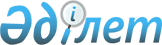 Об утверждении Правил расчета пруденциальных нормативов для организаций, совмещающих виды профессиональной деятельности на рынке ценных бумаг
					
			Утративший силу
			
			
		
					Постановление Правления Агентства Республики Казахстан по регулированию и надзору финансового рынка и финансовых организаций от 26 сентября 2009 года № 215. Зарегистрировано в Министерстве юстиции Республики Казахстан 5 октября 2009 года № 5810. Утратило силу постановлением Правления Национального Банка Республики Казахстан от 16 июля 2014 года № 146      Сноска. Утратило силу постановлением Правления Национального Банка РК от 16.07.2014 № 146 (вводится в действие по истечении десяти календарных дней после дня его первого официального опубликования).      Вниманию пользователей!

      Постановление вводится в действие со дня его государственной регистрации в Министерстве юстиции РК, за исключением подпунктов 11), 12) пункта 11 Правил, которые вводятся в действие с 01.01.2010.

      В соответствии с подпунктами 11), 15) пункта 2 статьи 3, пунктом 4 статьи 45, статьей 49 Закона Республики Казахстан "О рынке ценных бумаг" и статьей 5, подпунктами 5), 6) пункта 1 статьи 9 Закона Республики Казахстан "О государственном регулировании и надзоре финансового рынка и финансовых организаций", Правление Агентства Республики Казахстан по регулированию и надзору финансового рынка и финансовых организаций (далее - Агентство) ПОСТАНОВЛЯЕТ:



      1. Утвердить прилагаемые Правила расчета пруденциальных нормативов для организаций, совмещающих виды профессиональной деятельности на рынке ценных бумаг (далее - Правила).



      2. Настоящее постановление вводится в действие со дня его государственной регистрации в Министерстве юстиции Республики Казахстан, за исключением подпунктов 11), 12) пункта 11 Правил, которые вводятся в действие с 1 января 2010 года.



      Примечание РЦПИ!

      Действие абзаца распространяется на правоотношения, возникшие с 01.01.2013 в соответствии с постановлением Правления Национального Банка РК от 24.12.2012 № 374 (вводится в действие по истечении десяти календарных дней после дня его первого официального опубликования).      Действие абзаца четвертого подпункта 3) пункта 11 Правил, абзаца четвертого подпункта 3) пункта 35 Правил распространяется до 1 января 2014 года.

      Сноска. Пункт 2 в редакции постановления Правления Национального Банка РК от 24.12.2012 № 374 (вводится в действие по истечении десяти календарных дней после дня его первого официального опубликования).



      3. Признать утратившими силу нормативные правовые акты согласно приложению к настоящему постановлению.



      4. Департаменту стратегии и анализа (Абдрахманов Н.А.):



      1) совместно с Юридическим департаментом (Сарсенова Н.В.) принять меры к государственной регистрации настоящего постановления в Министерстве юстиции Республики Казахстан;



      2) в десятидневный срок со дня государственной регистрации настоящего постановления в Министерстве юстиции Республики Казахстан довести его до сведения заинтересованных подразделений Агентства, Объединения юридических лиц "Ассоциация финансистов Казахстана".



      5. Департаменту информационных технологий (Тусупов К.А.) в срок до 1 января 2010 года обеспечить доработку Автоматизированной информационной подсистемы "Автоматизация формирования отчетности накопительных пенсионных фондов и профессиональных участников рынка ценных бумаг".



      6. Службе Председателя Агентства (Кенже А.А.) принять меры по опубликованию настоящего постановления в средствах массовой информации Республики Казахстан.



      7. Контроль за исполнением настоящего постановления возложить на заместителя Председателя Агентства Алдамберген А.У.      Председатель                               Е. Бахмутова

Приложение              

к постановлению Правления Агентства 

Республики Казахстан по регулированию

и надзору финансового рынка     

и финансовых организаций      

от 26 сентября 2009 года № 215   

Перечень нормативных правовых актов,

признаваемых утратившими силу

      1. Постановление Правления Агентства Республики Казахстан по регулированию и надзору финансового рынка и финансовых организаций от 22 августа 2008 года № 119 "Об утверждении Правил расчета пруденциальных нормативов для организаций, совмещающих виды профессиональной деятельности на рынке ценных бумаг" (зарегистрированное в Реестре государственной регистрации нормативных правовых актов под № 5323).



      2. Пункт 3 постановления Правления Агентства Республики Казахстан по регулированию и надзору финансового рынка и финансовых организаций от 29 октября 2008 года № 164 "О внесении изменений и дополнений в некоторые нормативные правовые акты Агентства Республики Казахстан по регулированию и надзору финансового рынка и финансовых организаций по вопросам пруденциального регулирования деятельности накопительных пенсионных фондов, организаций, осуществляющих инвестиционное управление пенсионными активами, и организаций, совмещающих виды профессиональной деятельности на рынке ценных бумаг" (зарегистрированное в Реестре государственной регистрации нормативных правовых актов под № 5405).



      3. Пункт 3 постановления Правления Агентства Республики Казахстан по регулированию и надзору финансового рынка и финансовых организаций от 29 декабря 2008 года № 247 "О внесении дополнений и изменений в некоторые нормативные правовые акты Агентства Республики Казахстан по регулированию и надзору финансового рынка и финансовых организаций по вопросам пруденциального регулирования деятельности накопительных пенсионных фондов, организаций, осуществляющих инвестиционное управление пенсионными активами, и организаций, совмещающих виды профессиональной деятельности на рынке ценных бумаг" (зарегистрированное в Реестре государственной регистрации нормативных правовых актов под № 5514).



      4. Пункт 3 постановления Правления Агентства Республики Казахстан по регулированию и надзору финансового рынка и финансовых организаций от 10 апреля 2009 года № 74 "О внесении изменений и дополнений в некоторые нормативные правовые акты Агентства Республики Казахстан по регулированию и надзору финансового рынка и финансовых организаций по вопросам пруденциального регулирования деятельности накопительных пенсионных фондов, организаций, осуществляющих инвестиционное управление пенсионными активами, и организаций, совмещающих виды профессиональной деятельности на рынке ценных бумаг" (зарегистрированное в Реестре государственной регистрации нормативных правовых актов под № 5678).

Утверждены               

постановлением Правления Агентства  

Республики Казахстан по        

регулированию и надзору финансового 

рынка и финансовых организаций   

от 26 сентября 2009 года № 215    

Правила

расчета пруденциальных нормативов для организаций, совмещающих

виды профессиональной деятельности на рынке ценных бумаг 

Глава 1. Общие положения

      1. Правила расчета пруденциальных нормативов для организаций, совмещающих виды профессиональной деятельности на рынке ценных бумаг, (далее - Правила) устанавливают порядок расчета пруденциальных нормативов, обязательных к соблюдению организациями, совмещающими виды профессиональной деятельности на рынке ценных бумаг.



      2. Расчет и порядок представления отчетности по иным пруденциальным нормативам в Комитет по контролю и надзору финансового рынка и финансовых организаций Национального Банка Республики Казахстан (далее - уполномоченный орган), не указанным в настоящих Правилах, для организаций, совмещающих виды профессиональной деятельности на рынке ценных бумаг, устанавливаются постановлениями Правления Агентства Республики Казахстан по регулированию и надзору финансового рынка и финансовых организаций от 30 сентября 2005 года № 358 «Об утверждении Инструкции о нормативных значениях и методике расчетов пруденциальных нормативов для банков второго уровня» (зарегистрированным в Реестре государственной регистрации нормативных правовых актов под № 3924), от 17 июня 2006 года № 142 «Об утверждении Правил представления отчетности о выполнении пруденциальных нормативов организациями, осуществляющими брокерскую и дилерскую деятельность с правом ведения счетов клиента в качестве номинального держателя и отдельные виды банковских операций» (зарегистрированным в Реестре государственной регистрации нормативных правовых актов под № 4300), от 28 апреля 2008 года № 56 «Об утверждении Правил расчета пруденциальных нормативов для организаций, осуществляющих брокерскую и дилерскую деятельность с правом ведения счетов клиента в качестве номинального держателя и отдельные виды банковских операций и внесении изменений и дополнений в некоторые нормативные правовые акты Агентства Республики Казахстан по регулированию и надзору финансового рынка и финансовых организаций» (зарегистрированным в Реестре государственной регистрации нормативных правовых актов под № 5233), определяющими порядок их расчета и представления отчетности.

      Сноска. Пункт 2 в редакции постановления Правления Национального Банка РК от 26.07.2013 № 204 (вводится в действие по истечении десяти календарных дней после дня его первого официального опубликования).



      3. Для целей настоящих Правил помимо рейтинговых оценок агентства «Standard & Poor's», уполномоченным органом по регулированию, контролю и надзору финансового рынка и финансовых организаций также признаются рейтинговые оценки агентств «Moody's Investors Service» и «Fitch», и их дочерних рейтинговых организаций (далее - другие рейтинговые агентства).

      Сноска. Пункт 3 в редакции постановления Правления Национального банка РК от 27.07.2012 № 227 (вводится в действие по истечении десяти календарных дней после дня его первого официального опубликования).



      4. При взвешивании пенсионных активов по степени риска, а также при определении ликвидных активов при наличии рейтинговой оценки по международной и (или) национальной шкале в расчет принимается наивысшая рейтинговая оценка по международной и (или) национальной шкале одного из рейтинговых агентств, признаваемых уполномоченным органом по регулированию, контролю и надзору финансового рынка и финансовых организаций в соответствии с пунктом 3 настоящих Правил.

      Сноска. Пункт 4 в редакции постановления Правления Национального банка РК от 27.07.2012 № 227 (вводится в действие по истечении десяти календарных дней после дня его первого официального опубликования).



      5. Для целей настоящих Правил под международными финансовыми организациями понимаются следующие международные финансовые организации:

      Международный банк реконструкции и развития;

      Европейский банк реконструкции и развития;

      Межамериканский банк развития;

      Банк международных расчетов;

      Азиатский банк развития;

      Африканский банк развития;

      Международная финансовая корпорация;

      Исламский банк развития;

      Европейский инвестиционный банк;

      Евразийский банк развития.



      6. Сделки за счет собственных активов накопительного пенсионного фонда, самостоятельно осуществляющего инвестиционное управление пенсионными активами, а также накопительного пенсионного фонда, совмещающего деятельность по инвестиционному управлению пенсионными активами с брокерской и дилерской деятельностью без права ведения счетов клиента в качестве номинального держателя (далее - Фонд), и организации, осуществляющей инвестиционное управление пенсионными активами и совмещающей его с брокерской и дилерской деятельностью без права ведения счетов клиента в качестве номинального держателя, а также организации, осуществляющей инвестиционное управление пенсионными активами и совмещающей ее с управлением инвестиционным портфелем и брокерской и дилерской деятельностью без права ведения счетов клиента в качестве номинального держателя (далее - Организация), совершаются в порядке, установленном главой 3 Правил осуществления деятельности организаций, осуществляющих деятельность по инвестиционному управлению пенсионными активами, и накопительных пенсионных фондов, утвержденных постановлением Правления Агентства Республики Казахстан по регулированию и надзору финансового рынка и финансовых организаций от 5 августа 2009 года № 189 (зарегистрированным в Реестре государственной регистрации нормативных правовых актов под № 5794).

      Сноска. Пункт 6 в редакции постановления Правления Национального Банка РК от 26.12.2011 № 221 (вводится в действие по истечении десяти календарных дней после дня его первого официального опубликования и распространяется на отношения, возникшие с 01.01.2012).



      7. Для расчета пруденциальных нормативов Фонда и Организации балансовая стоимость финансовых инструментов используется с учетом обесценения.

      Сноска. Пункт 7 с изменением, внесенным постановлениями Правления  АФН РК от 15.07.2010 № 110 (порядок введения в действие см. п. 4); от 29.11.2010 № 174 (вводится в действие по истечении четырнадцати календарных дней со дня его гос. регистрации в МЮ РК).



      8. Фонд и Организация соблюдают лимиты инвестирования в соответствии с главой 5 Инструкции о нормативных значениях пруденциальных нормативов, методике их расчетов для организаций, осуществляющих инвестиционное управление пенсионными активами, утвержденной постановлением Правления Агентства Республики Казахстан по регулированию и надзору финансового рынка и финансовых организаций от 5 августа 2009 года № 181 (зарегистрированным в Реестре государственной регистрации нормативных правовых актов под № 5793) (далее - Инструкция № 181). 

Глава 2. Порядок расчета пруденциальных нормативов для Фонда

      9. Достаточность собственного капитала Фонда характеризуется коэффициентом К1.

      Коэффициент К1 рассчитывается по формуле:

      К1 = (ЛА-(О+RR1 или FR2))/ВПА, где:

      ЛА - ликвидные и прочие активы, указанные в пунктах 11 и 13настоящих Правил;

      О - обязательства по балансу;

      RR1 - резерв для обеспечения финансовой устойчивости при отрицательном отклонении коэффициента номинального дохода консервативного (К2.1) и (или) умеренного (К2.2) инвестиционных портфелей Фонда более чем на тридцать процентов от значения скорректированного средневзвешенного коэффициента номинального дохода за предыдущий отчетный период, рассчитываемый в соответствии с главой 4 Инструкции № 181;

      FR2 - резерв для обеспечения финансовой устойчивости при отрицательном отклонении коэффициента номинального дохода консервативного (К2.1) и (или) умеренного (К2.2) инвестиционных портфелей Фонда более чем на пятнадцать, но менее чем на тридцать процентов от значения скорректированного средневзвешенного коэффициента номинального дохода за предыдущий отчетный период, рассчитываемый в соответствии с главой 4 Инструкции № 181;

      ВПА - стоимость финансовых инструментов, находящихся в инвестиционном портфеле Фонда, взвешенных по степени риска, рассчитывается в совокупности по консервативному и умеренному инвестиционным портфелям Фонда.

      С 1 января 2015 года ВПА рассчитывается в совокупности по консервативному, умеренному и агрессивному инвестиционным портфелям Фонда.

      ВПА рассчитывается по формуле:

      ВПА = Ккр + Рр+ Ор, где:

      Ккр – кредитный риск, рассчитываемый по долговым ценным бумагам (за исключением конвертируемых долговых ценных бумаг), отнесенным в категорию "удерживаемые до погашения", долговым ценным бумагам (за исключением конвертируемых долговых ценных бумаг), отнесенным в категории "оцениваемые по справедливой стоимости, изменения которых отражаются в составе прибыли или убытка" и "имеющиеся в наличии для продажи", находящимся в инвестиционном портфеле более 1 (одного) года, депозитам, аффинированным драгоценным металлам, металлическим депозитам, операциям "обратное репо", производным финансовым инструментам, неконвертируемым привилегированным акциям, взвешиваемым по степени риска, согласно приложениям 1 и 2 к настоящим Правилам;

      Рр - рыночный риск, рассчитываемый по долговым ценным бумагам, находящимся в инвестиционном портфеле 1 (один) год и менее, отнесенным в категории "оцениваемые по справедливой стоимости, изменения которых отражаются в составе прибыли или убытка" и "имеющиеся в наличии для продажи", акциям (за исключением акций, включенных в расчет кредитного риска), депозитарным распискам, паям и конвертируемым долговым ценным бумагам.

      Рыночный риск рассчитывается как произведение коэффициента приведения на сумму:

      риска по финансовым инструментам с рыночным риском, связанным с изменением ставки вознаграждения (процентным риском);

      риска по финансовым инструментам с рыночным риском, связанным с изменением рыночной стоимости финансового инструмента (фондовым риском);риска по финансовым инструментам с рыночным риском, связанным с изменением обменных курсов валют и курсов драгоценных металлов (валютным риском).

      Расчет риска по финансовым инструментам с рыночным риском, связанным с изменением ставки вознаграждения (процентным риском), представляет собой сумму специфичного процентного риска и общего процентного риска.

      Специфичный процентный риск рассчитывается по однородным финансовым инструментам с рыночным риском, связанным с изменением ставки вознаграждения (процентным риском), взвешенным по коэффициенту специфичного процентного риска (за исключением конвертируемых долговых ценных бумаг) в соответствии с приложением 6 к настоящим Правилам.

      Однородными финансовыми инструментами с рыночным риском, связанными с изменением ставки вознаграждения (процентным риском), признаются финансовые инструменты, одновременно соответствующие следующим условиям:

      выпущены одним эмитентом;

      имеют равный размер доходности;

      рыночная стоимость выражена в одной и той же валюте;

      имеют равный срок до погашения.

      Если финансовые инструменты не соответствуют одному или нескольким указанным признакам, то специфичный процентный риск рассчитывается по каждому финансовому инструменту в отдельности.

      Общий процентный риск представляет собой сумму:

      десяти процентов от суммы взвешенных финансовых инструментов всех зон риска по временным интервалам в соответствии с приложением 7 к настоящим Правилам;

      сорока процентов от суммы взвешенных финансовых инструментов по временным интервалам зоны 1 в соответствии с приложением 7 к настоящим Правилам;

      тридцати процентов размера от суммы взвешенных финансовых инструментов по временным интервалам зоны 2 в соответствии с приложением 7 к настоящим Правилам;

      тридцати процентов размера от суммы взвешенных финансовых инструментов по временным интервалам зоны 3 в соответствии с приложением 7 к настоящим Правилам.

      Рыночный риск, связанный с изменением рыночной стоимости финансового инструмента (фондовый риск), представляет собой произведение стоимости финансового инструмента на коэффициент рыночного риска, и рассчитывается по акциям (за исключением неконвертируемых привилегированных акций), конвертируемым долговым ценным бумагам, депозитарным распискам и паям, в соответствии с приложением 8 к настоящим Правилам.

      Рыночный риск, связанный с изменением обменных курсов валют и курсов драгоценных металлов (валютный риск), представляет собой произведение суммы финансовых инструментов, номинированных в иностранной валюте, а также номинал и (или) купонное вознаграждение по которым индексировано к изменению курсов иностранных валют, драгоценных металлов, наличной иностранной валюты, за исключением финансовых инструментов, условия выпуска которых предусматривают фиксацию денежных потоков по данному инструменту по установленному курсу в национальной валюте на весь период обращения данных ценных бумаг, и коэффициента валютного риска, равного 0,04;

      Ор – операционный риск, представляющий собой произведение коэффициента приведения на среднюю величину годового валового дохода, полученного за последние истекшие три года и коэффициента операционного риска, равного 0,04.

      Средняя величина годового валового дохода за последние истекшие три года рассчитывается как отношение суммы годовых валовых доходов за последние истекшие три года, в каждом из которых Фондом был получен чистый доход, на количество лет, в которых Фондом был получен чистый доход.

      Годовой валовой доход определяется как сумма чистого годового дохода до налогообложения и годового размера ассигнований на формирование резервов по возможному возмещению Фондом коэффициентов номинального дохода К2.1 по консервативному и (или) К2.2 по умеренному портфелям, за вычетом доходов от восстановления указанных резервов.

      Если за последние истекшие 3 (три) года Фондом не был получен чистый доход, операционный риск не рассчитывается.

      Для вновь созданных Фондов операционный риск рассчитывается по истечении финансового года, и средняя величина годового валового дохода рассчитывается, исходя из количества истекших лет;

      ВПА - стоимость финансовых инструментов Фонда, осуществляющего деятельность по инвестиционному управлению пенсионными активами, а также Фонда, совмещающего деятельность по инвестиционному управлению пенсионными активами с брокерской и дилерской деятельностью без права ведения счетов клиента в качестве номинального держателя, взвешенных по степени риска рассчитывается в совокупности по консервативному и умеренному инвестиционным портфелям.

      С 1 января 2015 года ВПА рассчитывается в совокупности по консервативному, умеренному и агрессивному инвестиционным портфелям Фонда.

      Сноска. Пункт 9 в редакции постановления Правления Национального Банка РК от 26.12.2011 № 221 (вводится в действие по истечении десяти календарных дней после дня его первого официального опубликования и распространяется на отношения, возникшие с 01.01.2012).



      10. Коэффициент приведения, указанный в пункте 9 настоящих Правил, составляет 10.

      Сноска. Пункт 10 в редакции постановления Правления Национального банка РК от 27.07.2012 № 227 (вводится в действие по истечении десяти календарных дней после дня его первого официального опубликования).



      11. В качестве ликвидных активов признаются следующие активы Фонда в объемах, предусмотренных приложением 9 к настоящим Правилам:



      1) деньги, в том числе:



      деньги в кассе, не более одного процента от суммы активов по балансу Фонда;



      деньги на текущих счетах в банках второго уровня Республики Казахстан, указанных в подпункте 3) настоящего пункта, в тенге и иностранной валюте стран, имеющих суверенный рейтинг не ниже «АА-» по международной шкале агентства Standard & Poor's или рейтинговую оценку аналогичного уровня одного из других рейтинговых агентств;



      деньги на текущих счетах в центральном депозитарии ценных бумаг;



      деньги на текущих счетах в банках-нерезидентах Республики Казахстан, которые имеют долгосрочный и (или) краткосрочный рейтинг не ниже «ВВВ-» по международной шкале агентства Standard & Poor's или рейтинговую оценку аналогичного уровня одного из других рейтинговых агентств в иностранной валюте стран, имеющих суверенный рейтинг не ниже «АА-» по международной шкале агентства Standard & Poor's или рейтинговую оценку аналогичного уровня одного из других рейтинговых агентств;



      деньги на текущих счетах в иностранных организациях, которые имеют долгосрочный и (или) краткосрочный рейтинг не ниже «ВВВ-» по международной шкале агентства Standard & Poor's или рейтинговую оценку аналогичного уровня одного из других рейтинговых агентств, предоставляющих банковские услуги Фонду для осуществления операций на организованном рынке ценных бумаг, в иностранной валюте стран, имеющих суверенный рейтинг не ниже «АА-» по международной шкале агентства Standard & Poor's или рейтинговую оценку аналогичного уровня одного из других рейтинговых агентств;



      2) долговые ценные бумаги, выпущенные организацией, специализирующейся на улучшении качества кредитных портфелей банков второго уровня, ста процентами голосующих акций которой владеет Национальный Банк Республики Казахстан;



      3) вклады в банках второго уровня Республики Казахстан, соответствующих одному из следующих условий:



      имеют долгосрочный кредитный рейтинг не ниже «BB-» по международной шкале агентства Standard & Poor's или рейтинговую оценку аналогичного уровня одного из других рейтинговых агентств, или рейтинговую оценку не ниже «kzBB» по национальной шкале агентства Standard & Poor's, или рейтинг аналогичного уровня по национальной шкале одного из других рейтинговых агентств;



      являются дочерними банками-резидентами, родительский банк-нерезидент Республики Казахстан которых имеет долгосрочный кредитный рейтинг не ниже «А-» по международной шкале агентства Standard & Poor's или рейтинговую оценку аналогичного уровня одного из других рейтинговых агентств;



      имеют долгосрочный кредитный рейтинг от «B+» до «В» по международной шкале агентства Standard & Poor's или рейтинговую оценку аналогичного уровня одного из других рейтинговых агентств, или рейтинговую оценку от «kzВВ-» до «kzВ+» по национальной шкале агентства Standard & Poor's, или рейтинг аналогичного уровня по национальной шкале одного из других рейтинговых агентств;



      4) банковские депозитные сертификаты банков второго уровня Республики Казахстан, соответствующие одному из следующих условий:

      имеют долгосрочный кредитный рейтинг не ниже «BB-» по международной шкале агентства Standard & Poor's или рейтинговую оценку аналогичного уровня одного из других рейтинговых агентств, или рейтинговую оценку не ниже «kzBB» по национальной шкале агентства Standard & Poor's, или рейтинг аналогичного уровня по национальной шкале одного из других рейтинговых агентств;

      являются дочерними банками-резидентами, родительский банк-нерезидент Республики Казахстан которых имеет долгосрочный кредитный рейтинг не ниже «А-» по международной шкале агентства Standard & Poor's или рейтинговую оценку аналогичного уровня одного из других рейтинговых агентств;

      Примечание РЦПИ!

      Абзац действует до 01.01.2014 в соответствии с постановлением Правления Национального Банка РК от 24.12.2012 № 374 (вводится в действие по истечении десяти календарных дней после дня его первого официального опубликования).      имеют долгосрочный кредитный рейтинг от «B+» до «В» по международной шкале агентства Standard & Poor's или рейтинговую оценку аналогичного уровня одного из других рейтинговых агентств, или рейтинговую оценку от «kzВВ-» до «kzВ+» по национальной шкале агентства Standard & Poor's, или рейтинг аналогичного уровня по национальной шкале одного из других рейтинговых агентств;



      5) государственные ценные бумаги Республики Казахстан (включая эмитированные в соответствии с законодательством других государств), выпущенные Министерством финансов Республики Казахстан и Национальным Банком Республики Казахстан;



      6) облигации, выпущенные местными исполнительными органами Республики Казахстан, включенные в официальный список фондовой биржи;



      7) долговые ценные бумаги, выпущенные акционерным обществом «Фонд национального благосостояния «Самрук-Казына»;



      8) акции организаций Республики Казахстан, имеющих рейтинговую оценку не ниже «ВВ-» по международной шкале агентства Standard & Poor's или рейтинговую оценку аналогичного уровня одного из других рейтинговых агентств, или рейтинговую оценку не ниже «kzВВ» по национальной шкале агентства Standard & Poor's, или рейтинг аналогичного уровня по национальной шкале одного из других рейтинговых агентств, и депозитарные расписки, базовым активом которых являются данные акции;



      9) акции организаций Республики Казахстан, включенные в официальный список фондовой биржи, соответствующие требованиям первой (наивысшей) или второй (наивысшей) категории сектора «акции», предусмотренным постановлением Правления Агентства Республики Казахстан по регулированию и надзору финансового рынка и финансовых организаций от 26 мая 2008 года № 77 «О требованиях к эмитентам и их ценным бумагам, допускаемым (допущенным) к обращению на фондовой бирже, а также к отдельным категориям списка фондовой биржи» (зарегистрированное в Реестре государственной регистрации нормативных правовых актов под № 5251) (далее - постановление № 77), и депозитарные расписки, базовым активом которых являются данные акции;



      10) негосударственные долговые ценные бумаги организаций Республики Казахстан, выпущенные в соответствии с законодательством Республики Казахстан и других государств, имеющие рейтинговую оценку не ниже «В-» по международной шкале агентства Standard & Poor's или рейтинговую оценку аналогичного уровня одного из других рейтинговых агентств, или рейтинговую оценку не ниже «kzВ» по национальной шкале  агентства Standard & Poor's, или рейтинг аналогичного уровня по национальной шкале одного из других рейтинговых агентств;



      11) негосударственные долговые ценные бумаги организаций Республики Казахстан, выпущенные в соответствии с законодательством Республики Казахстан и других государств, включенные в официальный список фондовой биржи, эмитент которых соответствует требованиям категории «долговые ценные бумаги без рейтинговой оценки», предусмотренным постановлением № 77;



      12) негосударственные долговые ценные бумаги, включенные в официальный список фондовой биржи, за исключением ценных бумаг, указанных в подпунктах 10), 11) настоящего пункта, выпущенные организациями Республики Казахстан в соответствии с законодательством Республики Казахстан и других государств, соответствующие следующим требованиям:



      наличие оценки рейтинговых агентств, признанных фондовой биржей;



      государственная регистрация эмитента долговых ценных бумаг осуществлена не менее чем за два года до дня подачи заявления о включении его ценных бумаг в официальный список фондовой биржи;



      эмитент долговых ценных бумаг составляет финансовую отчетность в соответствии с международными стандартами финансовой отчетности (International Financial Reporting Standards - IFRS) (далее - МСФО) или стандартами финансовой отчетности, действующими в Соединенных Штатах Америки (General Accepted Accounting Principles - GAAP) (далее - СФО США);



      аудит финансовой отчетности эмитента долговых ценных бумаг производится одной из аудиторских организаций, входящих в перечень признаваемых фондовой биржей аудиторских организаций;



      финансовая отчетность эмитента долговых ценных бумаг, подтвержденная аудиторским отчетом, представлялась не менее, чем за два завершенных финансовых года;



      собственный капитал эмитента долговых ценных бумаг составляет сумму, эквивалентную не менее двух миллионов пятидесяти тысячекратного размера месячного расчетного показателя, установленного законом о республиканском бюджете на соответствующий финансовый год, согласно финансовой отчетности на последнюю отчетную  дату, подтвержденной аудиторским отчетом;



      чистая прибыль эмитента долговых ценных бумаг за один из двух последних лет составляет сумму, эквивалентную не менее восьмидесяти пяти тысяч шестисоткратного размера месячного расчетного показателя, установленного законом о республиканском бюджете на соответствующий финансовый год, согласно финансовой отчетности на последнюю отчетную дату, подтвержденной аудиторским отчетом;



      объем продаж эмитента долговых ценных бумаг - нефинансовой организации, за исключением лизинговой организации и кредитного товарищества, по основной деятельности за каждый из двух последних лет по данным финансовой отчетности, подтвержденной аудиторским отчетом, составляет сумму, эквивалентную не менее двух миллионов пятидесяти тысячекратного размера месячного расчетного показателя, установленного законом о республиканском бюджете на соответствующий финансовый год;



      наличие кодекса корпоративного управления, утвержденного общим собранием акционеров эмитента долговых ценных бумаг;



      наличие маркет-мейкера по долговым ценным бумаг во время нахождения данных ценных бумаг в официальном списке фондовой биржи;



      в учредительных документах эмитента долговых ценных бумаг и (или) проспекте выпуска ценных бумаг не содержится норм, которые ущемляют или ограничивают права собственников ценных бумаг на их отчуждение (передачу);



      13) негосударственные долговые ценные бумаги, включенные в официальный список фондовой биржи, за исключением ценных бумаг, указанных в подпунктах 10), 11), 12) настоящего пункта, выпущенные организациями Республики Казахстан в соответствии с законодательством Республики Казахстан и других государств, соответствующие следующим требованиям:

      наличие оценки рейтинговых агентств, признанных фондовой биржей;

      государственная регистрация эмитента долговых ценных бумаг осуществлена не менее чем за один год до дня подачи заявления о включении его ценных бумаг в официальный список фондовой биржи;

      эмитент долговых ценных бумаг составляет финансовую отчетность в соответствии с МСФО или СФО США;

      аудит финансовой отчетности эмитента долговых ценных бумаг производится одной из аудиторских организаций, входящих в перечень признаваемых фондовой биржей аудиторских организаций;

      эмитентом долговых ценных бумаг представлялась финансовая отчетность, подтвержденная аудиторским отчетом, за последний завершенный финансовый год;

      собственный капитал эмитента долговых ценных бумаг не может быть меньше его уставного капитала, согласно финансовой отчетности на последнюю отчетную дату, подтвержденной аудиторским отчетом;

      собственный капитал эмитента долговых ценных бумаг составляет сумму, эквивалентную не менее трехсот сорока тысячекратного размера месячного расчетного показателя, установленного законом о республиканском бюджете на соответствующий финансовый год, согласно финансовой отчетности на последнюю отчетную дату, подтвержденной аудиторским отчетом;

      наличие чистой прибыли эмитента долговых ценных бумаг за один из трех завершенных финансовых лет согласно финансовой отчетности на последнюю отчетную дату, подтвержденной аудиторским отчетом;

      объем продаж эмитента долговых ценных бумаг - нефинансовой организации, за исключением лизинговой организации и кредитного товарищества, по основной деятельности за последний финансовый год по данным финансовой отчетности, подтвержденной аудиторским отчетом, составляет сумму, эквивалентную не менее трехсот сорока тысячекратного размера месячного расчетного показателя, установленного законом о республиканском бюджете на соответствующий финансовый год;

      наличие кодекса корпоративного управления, утвержденного общим собранием акционеров эмитента долговых ценных бумаг;

      в учредительных документах эмитента долговых ценных бумаг и (или) проспекте выпуска ценных бумаг не содержится норм, которые ущемляют или ограничивают права собственников ценных бумаг на их отчуждение (передачу);



      14) ценные бумаги, имеющие статус государственных, выпущенные центральными правительствами иностранных государств, имеющих суверенный рейтинг не ниже «ВВВ-» по международной шкале агентства Standard & Poor's, или рейтинговую оценку аналогичного уровня одного из других рейтинговых агентств;



      15) негосударственные долговые ценные бумаги, выпущенные иностранными организациями, имеющие рейтинговую оценку не ниже «ВВВ-» по международной шкале агентства Standard & Poor's или рейтинговую оценку аналогичного уровня одного из других рейтинговых агентств;



      16) акции иностранных эмитентов, имеющих рейтинговую оценку не ниже «ВВВ-» по международной шкале агентства Standard & Poor's или рейтинговую оценку аналогичного уровня одного из других рейтинговых агентств, и депозитарные расписки, базовым активом которых являются данные акции;



      17) долговые ценные бумаги, выпущенные международными финансовыми организациями, имеющие рейтинговую оценку не ниже «ВВВ-» по международной шкале агентства Standard & Poor's или рейтинговую оценку аналогичного уровня одного из других рейтинговых агентств;



      18) аффинированные драгоценные металлы, соответствующие международным стандартам качества, принятым Лондонской ассоциацией рынка драгоценных металлов (London bullion market association) и обозначенным в документах данной ассоциации как стандарт «Лондонская качественная поставка» («London good delivery»), и металлические депозиты, в том числе, в банках-нерезидентах Республики Казахстан, обладающих рейтинговой оценкой не ниже «АА» по международной шкале агентства Standard & Poor's или рейтинговой оценкой аналогичного уровня одного из других рейтинговых агентств, на срок не более двенадцати месяцев;



      19) акции организаторов торгов с ценными бумагами и иных юридических лиц, являющихся частью инфраструктуры рынка ценных бумаг, акционерами которых являются профессиональные участники рынка ценных бумаг;



      20) дебиторская задолженность по комиссионным вознаграждениям по пенсионным активам и начисленному инвестиционному доходу от инвестирования пенсионных активов, не просроченная по условиям договора.

      Сноска. Пункт 11 в редакции постановления Правления Национального Банка РК от 24.12.2012 № 374 (вводится в действие по истечении десяти календарных дней после дня его первого официального опубликования).



      12. В расчет ликвидных активов, указанных в пункте 11 настоящих Правил, не включаются:



      активы, на которые право собственности Фонда ограничено (продажа ценных бумаг Фондом на условиях их обратного выкупа или передача в залог, или имеющие иные обременения в соответствии с законодательством Республики Казахстан), за исключением сделок "обратное репо" с государственными ценными бумагами (включая эмитированные в соответствии с законодательством других государств), выпущенными Министерством финансов Республики Казахстан и Национальным Банком Республики Казахстан;



      ценные бумаги, выпущенные юридическими лицами, являющимися аффилиированными лицами по отношению к Фонду;



      ценные бумаги, выпущенные доверительными управляющими десятью и более процентами голосующих акций Фонда, принадлежащих крупным акционерам Фонда, и аффилиированными лицами данных доверительных управляющих;



       

вклады в банках второго уровня Республики Казахстан, являющихся аффилиированными лицами по отношению к Фонду.

      Сноска. Пункт 12 с изменениями, внесенными постановлениями Правления Агентства РК по регулированию и надзору финансового рынка и финансовых организаций от 29.12.2009 № 266 (порядок введения в действие см. п. 4); от 15.07.2010 № 110 (порядок введения в действие см. п. 4).



      13. В качестве прочих активов признаются основные средства Фонда в виде недвижимого имущества в сумме, не превышающей пяти процентов от суммы активов по балансу Фонда.

      Сноска. Пункт 13 в редакции постановления Правления АФН РК от 29.12.2009 № 266 (вводится в действие с 01.01.2011).



      14. Значение коэффициента К1 Фонда составляет не менее 0,04.

      Коэффициент достаточности собственного капитала выражается числом с тремя знаками после запятой.

      Сноска. Пункт 14 в редакции постановления Правления Агентства РК по регулированию и надзору финансового рынка и финансовых организаций от 15.07.2010 № 110 (порядок введения в действие см. п. 4).



      15. Значение коэффициента К1 составляет не менее 0,01 для Фонда, принявшего пенсионные активы и обязательства Фонда, лишенного лицензии на осуществление деятельности по привлечению пенсионных взносов и осуществлению пенсионных выплат, в течение шести месяцев с даты их передачи. По окончанию шести месяцев после даты передачи пенсионных активов и обязательств значение суммарного коэффициента достаточности собственного капитала данного Фонда составляет значение, указанное в пункте 14 настоящих Правил.



      16. Значение коэффициента К1 определяется Фондом ежедневно, по состоянию на конец предшествующего рабочего дня.



      17. По итогам календарного года Фондом производится расчет разницы между показателем номинальной доходности Фонда и минимальным значением коэффициента номинального дохода для целей обеспечения получения доходности по пенсионным активам не ниже минимального уровня.

      Сноска. Пункт 17 с изменением, внесенным постановлением Правления Агентства РК по регулированию и надзору финансового рынка и финансовых организаций от 15.07.2010 № 110 (порядок введения в действие см. п. 4).



      18. Показатель номинальной доходности Фонда характеризуется коэффициентом номинального дохода К2, рассчитанного в соответствии с  главой 3 Инструкции № 181.



      19. Минимальное значение коэффициента номинального дохода для консервативного инвестиционного портфеля составляет восемьдесят пять процентов от значения скорректированного средневзвешенного коэффициента номинального дохода за соответствующий период.

      Минимальное значение коэффициента номинального дохода для умеренного инвестиционного портфеля составляет семьдесят процентов от значения скорректированного средневзвешенного коэффициента номинального дохода за соответствующий период.

      Сноска. Пункт 19 в редакции постановления Правления Национального Банка РК от 26.12.2011 № 221 (вводится в действие по истечении десяти календарных дней после дня его первого официального опубликования и распространяется на отношения, возникшие с 01.01.2012).



      20. В случае, когда на конец календарного года у Фонда возникает отрицательная разница между коэффициентом номинального дохода К2 Фонда и минимальным значением коэффициента номинального дохода, Фонд возмещает данную разницу за счет собственного капитала путем зачисления соответствующей суммы денег на инвестиционный счет Фонда в банке-кастодиане в срок до 1 февраля года, следующего за годом произведения расчетов.

      Требование, установленное частью первой настоящего пункта, не распространяется на Фонд, принимающий пенсионные активы и обязательства Фонда, лишенного лицензии на осуществление деятельности по привлечению пенсионных взносов и осуществлению пенсионных выплат, который имеет отрицательную разницу между коэффициентом номинального дохода К2 Фонда и минимальным значением коэффициента номинального дохода в течение четырех лет, следующих за годом принятия пенсионных активов и обязательств.

      Сноска. Пункт 20 в редакции постановления Правления Национального банка РК от 27.07.2012 № 227 (вводится в действие по истечении десяти календарных дней после дня его первого официального опубликования).



      21. Сумма, которую Фонд зачисляет на инвестиционный счет в банке-кастодиане для целей исключения отрицательной разницы между коэффициентом номинального дохода К2 Фонда и минимальным значением коэффициента номинального дохода, рассчитывается по формуле, указанной в пункте 29 Инструкции № 181.

      Сноска. Пункт 21 с изменениями, внесенными постановлением Правления Агентства РК по регулированию и надзору финансового рынка и финансовых организаций от 15.07.2010 № 110 (порядок введения в действие см. п. 4).



      22. Фонд в течение дня, следующего за днем произведения зачисления суммы возмещения отрицательной разницы между коэффициентом номинального дохода К2 Фонда и минимальным значением коэффициента номинального дохода, направляет в уполномоченный орган информацию о зачислении данной суммы с подтверждением банка-кастодиана.

      Сноска. Пункт 22 с изменениями, внесенными постановлением Правления Агентства РК по регулированию и надзору финансового рынка и финансовых организаций от 15.07.2010 № 110 (порядок введения в действие см. п. 4).



      23. При отрицательном отклонении коэффициента номинального дохода К2 Фонда более чем на тридцать процентов от значения скорректированного средневзвешенного коэффициента номинального дохода за предыдущий отчетный период, у Фонда возникают обязательства по возможному возмещению в будущем коэффициента номинального дохода К2 Фонда (далее - Обязательства Фонда).

      Сумма Обязательств Фонда формируется Фондом в течение года в бухгалтерском балансе по собственным средствам в разделе "Обязательства" на соответствующем счете в полном объеме за счет собственных расходов в порядке, установленном Национальным Банком Республики Казахстан.

      Сноска. Пункт 23 в редакции постановления Правления Агентства РК по регулированию и надзору финансового рынка и финансовых организаций от 15.07.2010 № 110 (порядок введения в действие см. п. 4).



      24. Фонд формирует резерв для обеспечения финансовой устойчивости и отражает в бухгалтерском балансе по собственным средствам в разделе «Собственный капитал» на соответствующем балансовом счете за счет нераспределенной прибыли (непокрытого убытка) отчетного периода в порядке, установленном уполномоченным органом по регулированию, контролю и надзору финансового рынка и финансовых организаций.

      Расчет и формирование Обязательств Фонда и резерва для обеспечения финансовой устойчивости осуществляется в соответствии с главой 4 Инструкции № 181.

      Требования, установленные настоящим пунктом и пунктом 23, не распространяются на Фонд, принявший пенсионные активы и обязательства накопительного пенсионного фонда, лишенного лицензии на осуществление деятельности по привлечению пенсионных взносов и осуществлению пенсионных выплат, в течение четырех лет, следующих за годом принятия пенсионных активов и обязательств.

      Сноска. Пункт 24 в редакции постановления Правления Национального банка РК от 27.07.2012 № 227 (вводится в действие по истечении десяти календарных дней после дня его первого официального опубликования).



      25. Резерв для обеспечения финансовой устойчивости и сумма Обязательств Фонда рассчитываются и при необходимости формируются Фондом, начиная с февраля каждого года (по состоянию на первое марта).

      Резерв для обеспечения финансовой устойчивости и Обязательства Фонда рассчитываются Фондом ежемесячно на каждую отчетную дату.

      При превышении ранее сформированных Обязательств Фонда и (или) резерва для обеспечения финансовой устойчивости над Обязательствами Фонда и (или) резервом для обеспечения финансовой устойчивости на дату произведения расчетов, допускается восстановление Фондом Обязательств Фонда и (или) резерва для обеспечения финансовой устойчивости (части Обязательств Фонда и (или) резерва для обеспечения финансовой устойчивости).

      При фактическом возмещении отрицательной разницы между коэффициентом номинального дохода К2 и минимальным значением коэффициента номинального дохода, допускается одновременное списание резерва для обеспечения финансовой устойчивости.

      По итогам публикации на официальном интернет-ресурсе уполномоченного органа значения скорректированного средневзвешенного коэффициента номинального дохода по состоянию на 1 января за последние истекшие полные шестьдесят месяцев и при отсутствии необходимости фактического возмещения отрицательной разницы между коэффициентом номинального дохода К2 Фонда и минимальным значением коэффициента номинального дохода, допускается восстановление Фондом суммы Обязательств Фонда и резерва для обеспечения финансовой устойчивости по состоянию на конец отчетного года.

      Сноска. Пункт 25 в редакции постановления Правления Национального Банка РК от 26.12.2011 № 221 (вводится в действие по истечении десяти календарных дней после дня его первого официального опубликования и распространяется на отношения, возникшие с 01.01.2012).



      26. Фонд ежемесячно проводит тесты на обесценение (уменьшение стоимости) пенсионных активов и формирует резервы (провизии) против возможных потерь (осуществляет отрицательную корректировку стоимости), связанных (связанной) с обесценением (уценкой) пенсионных активов при потере стоимости, в случаях объявления дефолта либо делистинга, и (или) банкротства эмитента, и (или) наличия отрицательного собственного капитала эмитента на основании последнего опубликованного квартального (годового) бухгалтерского баланса, и (или) факта неисполнения эмитентом обязательств по иным финансовым инструментам в порядке, установленном главой 6 Инструкции № 181.

      Сноска. Пункт 26 в редакции постановления Правления Агентства РК по регулированию и надзору финансового рынка и финансовых организаций от 15.07.2010 № 110 (порядок введения в действие см. п. 4); с изменениями, внесенными постановлением Правления АФН РК от 29.11.2010 № 174 (вводится в действие по истечении четырнадцати календарных дней со дня его гос. регистрации в МЮ РК). 

Глава 3. Порядок расчета пруденциальных нормативов

для Организаций

      27. Порядок расчета и значение коэффициента достаточности собственного капитала Организации устанавливаются главой 2 Инструкции № 181.

      Сноска. Пункт 27 в редакции постановления Правления Агентства РК по регулированию и надзору финансового рынка и финансовых организаций от 15.07.2010 № 110 (порядок введения в действие см. п. 4).



      28. Доходность пенсионных активов Фонда, находящихся в инвестиционном управлении у Организации, характеризуется показателем номинальной доходности Фонда - коэффициентом номинального дохода К2, установленного главой 3 Инструкции № 181.



      29. Исключен постановлением Правления Агентства РК по регулированию и надзору финансового рынка и финансовых организаций от 15.07.2010 № 110 (порядок введения в действие см. п. 4).



      30. Минимальное значение коэффициента номинального дохода для консервативного инвестиционного портфеля составляет восемьдесят пять процентов от значения скорректированного средневзвешенного коэффициента номинального дохода за соответствующий период.

      Минимальное значение коэффициента номинального дохода для умеренного инвестиционного портфеля составляет семьдесят процентов от значения скорректированного средневзвешенного коэффициента номинального дохода за соответствующий период.



      На основании предоставленных Организациями расчетов коэффициента номинального дохода К2 уполномоченный орган ежемесячно рассчитывает в соответствии с требованиями пункта 27 Инструкции № 181 и не позднее пятнадцатого числа текущего месяца публикует на интернет-ресурсе уполномоченного органа значения:



      1) коэффициента К2 по всем Фондам;



      2) средневзвешенного коэффициента номинального дохода за последние истекшие полные двенадцать, тридцать шесть, шестьдесят календарных месяцев по всем Фондам;



      3) скорректированного средневзвешенного коэффициента номинального дохода.

      Сноска. Пункт 30 в редакции постановления Правления Национального банка РК от 27.07.2012 № 227 (вводится в действие по истечении десяти календарных дней после дня его первого официального опубликования).



      31. Организация возмещает каждому накопительному пенсионному фонду, пенсионные активы которого находились в инвестиционном управлении у данной Организации, отрицательную разницу между коэффициентом номинального дохода К2 и минимальным значением коэффициента номинального дохода, путем зачисления на его банковский счет в банке-кастодиане соответствующей суммы денег, рассчитанной в порядке, установленном пунктом 29 Инструкции № 181.

      Сноска. Пункт 31 в редакции постановления Правления Агентства РК по регулированию и надзору финансового рынка и финансовых организаций от 15.07.2010 № 110 (порядок введения в действие см. п. 4).



      32. При отрицательном отклонении коэффициента номинального дохода К2 каждого накопительного пенсионного фонда более чем на тридцать процентов от значения скорректированного средневзвешенного коэффициента номинального дохода за предыдущий отчетный период у Организации возникают обязательства по возможному возмещению в будущем коэффициента номинального дохода К2 (далее - Обязательства Организации).

      Сумма Обязательств Организации формируется Организацией в течение года в бухгалтерском балансе по собственным средствам в разделе "Обязательства" на соответствующем счете в полном объеме за счет собственных расходов в порядке, установленном Национальным Банком Республики Казахстан.

      Организация формирует резерв для обеспечения финансовой устойчивости и отражает в бухгалтерском балансе по собственным средствам в разделе "Собственный капитал" на соответствующем балансовом счете за счет нераспределенной прибыли (непокрытого убытка) отчетного периода в порядке, установленном Национальным Банком Республики Казахстан.

      Расчет, формирование, списание и восстановление Обязательств Организации и резерва для обеспечения финансовой устойчивости осуществляется в соответствии с главой 4 Инструкции № 181.

      Сноска. Пункт 32 в редакции постановления Правления Агентства РК по регулированию и надзору финансового рынка и финансовых организаций от 15.07.2010 № 110 (порядок введения в действие см. п. 4).



      33. Организация ежемесячно проводит тесты на обесценение пенсионных активов и формирует резервы (провизии) против возможных потерь, связанных с обесценением пенсионных активов при потере стоимости, в случаях объявления дефолта либо делистинга и (или) банкротства эмитента, и (или) наличия отрицательного собственного капитала эмитента на основании последнего опубликованного квартального (годового) бухгалтерского баланса, и (или) факта неисполнения эмитентом обязательств по иным финансовым инструментам в порядке, установленном главой 6 Инструкции № 181.

      Сноска. Пункт 33 в редакции постановления Правления Агентства РК по регулированию и надзору финансового рынка и финансовых организаций от 15.07.2010 № 110 (порядок введения в действие см. п. 4).

      33-1. С 1 января 2012 года расчет пруденциальных нормативов при совмещении Организацией деятельности с деятельностью по управлению инвестиционным портфелем (при наличии активов в управлении), а также с брокерской и дилерской деятельностью без права ведения счетов клиента в качестве номинального держателя, осуществляется отдельно по консервативному, умеренному и (или) агрессивному инвестиционным портфелям в соответствии с требованиями, установленными Инструкцией № 181.

      Сноска. Правила дополнены пунктом 33-1 в соответствии с постановлением Правления Агентства РК по регулированию и надзору финансового рынка и финансовых организаций от 29.12.2009 № 266 (вводится в действие с 01.01.2012). 

Глава 4. Порядок расчета пруденциального норматива для

организаций, осуществляющих управление инвестиционным портфелем

      34. Коэффициент достаточности собственного капитала при совмещении организацией, осуществляющей деятельность по управлению инвестиционным портфелем (далее - Управляющий), деятельности с брокерской и дилерской деятельностью с правом ведения счетов клиента рассчитывается по формуле:



      К1=(ЛА-О)/МРСК, где:



      ЛА - активы Управляющего, указанные в пунктах 35 и 36 настоящих Правил;



      О - совокупные обязательства Управляющего;



      МРСК - минимальный размер собственного капитала Управляющего;



      МРСК = 50 (пятьдесят) миллионов тенге.



      В случае, если стоимость активов, принятых в управление, составляет более 40 (сорока) миллиардов тенге, то минимальный размер собственного капитала Управляющего рассчитывается по формуле:



      МРСК = (20 (двадцать) миллионов тенге + (АПУ - 40 (сорок) миллиардов тенге)*0,0002) + 30 (тридцать) миллионов тенге, где:



      АПУ - активы, принятые в управление;



      максимальное значение МРСК не превышает 1,6 миллиардов тенге;



      значение коэффициента достаточности собственного капитала ежедневно составляет не менее 1 (одного).



      С 01 января 2010 года:



      МРСК = 77 760 000 (семьдесят семь миллионов семьсот шестьдесят тысяч) тенге.



      В случае, если стоимость активов, принятых в управление, составляет более 40 (сорока) миллиардов тенге, то минимальный размер собственного капитала Управляющего рассчитывается по формуле:



      МРСК = (30 (тридцать) миллионов тенге + (АПУ - 40 (сорок) миллиардов тенге)*0,0003) + 47 760 000 (сорок семь миллионов семьсот шестьдесят тысяч) тенге, где:



      АПУ - активы, принятые в управление;



      максимальное значение МРСК не превышает 1,6 миллиардов тенге;



      значение коэффициента достаточности собственного капитала ежедневно составляет не менее 1 (одного).



      С 01 июля 2010 года:



      МРСК = 259 200 000 (двести пятьдесят девять миллионов двести тысяч) тенге.



      В случае, если стоимость активов, принятых в управление, составляет более 40 (сорока) миллиардов тенге, то минимальный размер собственного капитала Управляющего рассчитывается по формуле:



      МРСК = (100 (сто) миллионов тенге + (АПУ - 40 (сорок) миллиардов тенге)*0,0001) + 159 200 000 (сто пятьдесят девять миллионов двести тысяч) тенге, где:



      АПУ - активы, принятые в управление.



      Максимальное значение МРСК не превышает 1,6 миллиардов тенге.



      Значение коэффициента достаточности собственного капитала ежедневно должно составлять не менее 1 (одного).



      35. В качестве ликвидных активов Управляющего признаются следующие активы:



      1) деньги, в том числе:



      деньги в кассе, не более 10 (десяти) процентов от суммы активов по балансу Управляющего;



      деньги на текущих счетах в банках второго уровня Республики Казахстан, указанных в подпункте 3) настоящего пункта;



      деньги на текущих счетах в центральном депозитарии ценных бумаг;



      деньги на текущих счетах в банках-нерезидентах Республики Казахстан, которые имеют долгосрочный и (или) краткосрочный, индивидуальный рейтинг не ниже «ВВВ-» по международной шкале агентства Standard & Poor's или рейтинговую оценку аналогичного уровня одного из других рейтинговых агентств;



      деньги на текущих счетах в организациях - нерезидентах Республики Казахстан, предоставляющих банковские услуги Управляющему для осуществления операций на организованном рынке ценных бумаг;



      2) вклады в Национальном Банке Республики Казахстан;



      3) вклады в банках второго уровня Республики Казахстан (с учетом сумм основного долга и начисленного вознаграждения), за вычетом резервов на возможные потери, при соответствии одному из следующих условий:



      банки имеют долгосрочный кредитный рейтинг не ниже «BB-» по международной шкале агентства Standard & Poor's или рейтинговую оценку аналогичного уровня одного из других рейтинговых агентств, или рейтинговую оценку не ниже «kzBB-» по национальной шкале агентства Standard & Poor's;



      банки являются дочерними банками-резидентами Республики Казахстан, родительский банк-нерезидент Республики Казахстан которых имеет долгосрочный кредитный рейтинг не ниже «А-» по международной шкале агентства Standard & Poor's или рейтинговую оценку аналогичного уровня одного из других рейтинговых агентств;



      банки имеют долгосрочный кредитный рейтинг от «B+» до «В» по международной шкале агентства Standard & Poor's или рейтинговую оценку аналогичного уровня одного из других рейтинговых агентств, или рейтинговую оценку от «kzBB-» до «kzВ+» по национальной шкале агентства Standard & Poor's;



      банки являются банками - эмитентами, включенными в первую (наивысшую) и (или) вторую (наивысшую) категории сектора «акции», соответствующие требованиям, предусмотренным постановлением № 77, за вычетом резервов на возможные потери;



      4) вклады в банках-нерезидентах Республики Казахстан, которые имеют долгосрочный и (или) краткосрочный, индивидуальный рейтинг не ниже «ВВВ-» по международной шкале агентства Standard & Poor's или рейтинговую оценку аналогичного уровня одного из других рейтинговых агентств (с учетом сумм основного долга и начисленного вознаграждения), за вычетом резервов на возможные потери;



      5) банковские депозитные сертификаты банков второго уровня Республики Казахстан (с учетом сумм основного долга и начисленного вознаграждения), за вычетом резервов на возможные потери, при соответствии одному из следующих условий:

      имеют долгосрочный кредитный рейтинг не ниже «BB-» по международной шкале агентства Standard & Poor's или рейтинговую оценку аналогичного уровня одного из других рейтинговых агентств, или рейтинговую оценку не ниже «kzBB» по национальной шкале агентства Standard & Poor's, или рейтинг аналогичного уровня по национальной шкале одного из других рейтинговых агентств;

      являются дочерними банками-резидентами, родительский банк-нерезидент Республики Казахстан которых имеет долгосрочный кредитный рейтинг не ниже «А-» по международной шкале агентства Standard & Poor's или рейтинговую оценку аналогичного уровня одного из других рейтинговых агентств;

      Примечание РЦПИ!

      Абзац действует до 01.01.2014 в соответствии с постановлением Правления Национального Банка РК от 24.12.2012 № 374 (вводится в действие по истечении десяти календарных дней после дня его первого официального опубликования).      имеют долгосрочный кредитный рейтинг от «B+» до «В» по международной шкале агентства Standard & Poor's или рейтинговую оценку аналогичного уровня одного из других рейтинговых агентств, или рейтинговую оценку от «kzВВ-» до «kzВ+» по национальной шкале агентства Standard & Poor's, или рейтинг аналогичного уровня по национальной шкале одного из других рейтинговых агентств;



      6) государственные ценные бумаги Республики Казахстан, включая эмитированные в соответствии с законодательством других государств (с учетом сумм основного долга и начисленного вознаграждения), за вычетом резервов на возможные потери;



      7) долговые ценные бумаги, выпущенные акционерным обществом «Фонд национального благосостояния «Самрук-Казына» (с учетом сумм основного долга и начисленного вознаграждения), за вычетом резервов на возможные потери;



      8) акции юридических лиц Республики Казахстан, имеющих рейтинговую оценку не ниже «ВВ-» по международной шкале агентства Standard & Poor's или рейтинговую оценку аналогичного уровня одного из других рейтинговых агентств, или рейтинговую оценку не ниже «kzBB-» по национальной шкале агентства Standard & Poor's, за вычетом резервов на возможные потери;



      9) акции юридических лиц, включенные в официальный список фондовой биржи, соответствующие требованиям первой (наивысшей) или второй (наивысшей) категории сектора «акции», предусмотренным постановлением № 77, за вычетом резервов на возможные потери;



      10) негосударственные долговые ценные бумаги юридических лиц Республики Казахстан, выпущенные в соответствии с законодательством Республики Казахстан и других государств, имеющие рейтинговую оценку не ниже «В-» по международной шкале агентства Standard & Poor's или рейтинговую оценку аналогичного уровня одного из других рейтинговых агентств, или рейтинговую оценку не ниже «kzВ-» по национальной шкале агентства Standard & Poor's (с учетом сумм основного долга и начисленного вознаграждения), за вычетом резервов на возможные потери;



      11) негосударственные долговые ценные бумаги юридических лиц Республики Казахстан, выпущенные в соответствии с законодательством Республики Казахстан и других государств, включенные в подкатегорию «долговые ценные бумаги без рейтинговой оценки первой подкатегории (наивысшая категория)» списка фондовой биржи (с учетом сумм основного долга и начисленного вознаграждения), соответствующие требованиям, предусмотренным постановлением № 77, за вычетом резервов на возможные потери;



      12) негосударственные долговые ценные бумаги юридических лиц Республики Казахстан, выпущенные в соответствии с законодательством Республики Казахстан и других государств, включенные в официальный список фондовой биржи, за исключением ценных бумаг, указанных в подпунктах 10), 11) настоящего пункта, (с учетом сумм основного долга и начисленного вознаграждения), за вычетом резервов на возможные потери, соответствующие следующим требованиям:

      наличие оценки рейтинговых агентств, признанных фондовой биржей;

      государственная регистрация эмитента долговых ценных бумаг осуществлена не менее чем за два года до дня подачи заявления о включении его ценных бумаг в официальный список фондовой биржи;

      эмитент долговых ценных бумаг составляет финансовую отчетность в соответствии с МСФО или СФО США;

      аудит финансовой отчетности эмитента долговых ценных бумаг производится одной из аудиторских организаций, входящих в перечень признаваемых фондовой биржей аудиторских организаций;

      финансовая отчетность эмитента долговых ценных бумаг, подтвержденная аудиторским отчетом, представлялась не менее, чем за два завершенных финансовых года;

      собственный капитал эмитента долговых ценных бумаг составляет сумму, эквивалентную не менее двум миллионам пятидесяти тысячекратному размеру месячного расчетного показателя, установленному законом о республиканском бюджете на соответствующий финансовый год, согласно финансовой отчетности на последнюю отчетную дату, подтвержденной аудиторским отчетом;

      чистая прибыль эмитента долговых ценных бумаг за один из двух последних лет составляет сумму, эквивалентную не менее восьмидесяти пяти тысячам шестисоткратному размеру месячного расчетного показателя, установленному законом о республиканском бюджете на соответствующий финансовый год, согласно финансовой отчетности на последнюю отчетную дату, подтвержденной аудиторским отчетом;

      объем продаж эмитента долговых ценных бумаг - нефинансовой организации, за исключением лизинговой организации и кредитного товарищества, по основной деятельности за каждый из двух последних лет по данным финансовой отчетности, подтвержденной аудиторским отчетом, составляет сумму, эквивалентную не менее двум миллионам пятидесяти тысячекратному размеру месячного расчетного показателя, установленному законом о республиканском бюджете на соответствующий финансовый год;

      наличие кодекса корпоративного управления, утвержденного общим собранием акционеров эмитента долговых ценных бумаг;

      наличие маркет-мейкера по долговым ценным бумагам во время нахождения данных ценных бумаг в официальном списке фондовой биржи;

      в учредительных документах эмитента долговых ценных бумаг и (или) проспекте выпуска ценных бумаг не содержится норм, которые ущемляют или ограничивают права собственников ценных бумаг на их отчуждение (передачу);



      13) ценные бумаги иностранных государств, имеющих суверенный рейтинг не ниже «ВВВ-» по международной шкале агентства Standard & Poor's или рейтинговую оценку аналогичного уровня одного из других рейтинговых агентств (с учетом сумм основного долга и начисленного вознаграждения), за вычетом резервов на возможные потери;



      14) негосударственные долговые ценные бумаги иностранных эмитентов, имеющие рейтинговую оценку не ниже «ВВВ-» по международной шкале агентства Standard & Poor's или рейтинговую оценку аналогичного уровня одного из других рейтинговых агентств (с учетом сумм основного долга и начисленного вознаграждения), за вычетом резервов на возможные потери;



      15) акции иностранных эмитентов, имеющих рейтинговую оценку не ниже «ВВВ-» по международной шкале агентства Standard & Poor's или рейтинговую оценку аналогичного уровня одного из других рейтинговых агентств, за вычетом резервов на возможные потери;



      16) долговые ценные бумаги, выпущенные международными финансовыми организациями, имеющие международную рейтинговую оценку не ниже «ВВВ-» агентства Standard & Poor's или рейтинг аналогичного уровня одного из других рейтинговых агентств (с учетом сумм основного долга и начисленного вознаграждения), за вычетом резервов на возможные потери;



      17) аффинированные драгоценные металлы и металлические депозиты;



      18) депозитарные расписки, базовым активом которых являются акции иностранных эмитентов, имеющих рейтинговую оценку не ниже «ВВВ-» по международной шкале агентства Standard & Poor's или рейтинговую оценку аналогичного уровня одного из других рейтинговых агентств, за вычетом резервов на возможные потери;



      19) депозитарные расписки, базовым активом которых являются акции юридических лиц Республики Казахстан, имеющих рейтинговую оценку не ниже «ВВ-» по международной шкале агентства Standard & Poor's или рейтинговую оценку аналогичного уровня одного из других рейтинговых агентств, или рейтинговую оценку не ниже «kzBB-» по национальной шкале агентства Standard & Poor's, за вычетом резервов на возможные потери;



      20) депозитарные расписки, базовым активом которых являются акции юридических лиц Республики Казахстан, включенные в первую и (или) вторую категории сектора «акции» списка фондовой биржи, за вычетом резервов на возможные потери, соответствующие требованиям, предусмотренным постановлением № 77, за вычетом резервов на возможные потери;



      21) акции организаторов торгов с ценными бумагами и иных юридических лиц, являющихся частью инфраструктуры рынка ценных бумаг, акционерами которых являются профессиональные участники рынка ценных бумаг, уменьшенные на пятьдесят процентов, за вычетом резервов на возможные потери;



      22) дебиторская задолженность (за вычетом резервов на возможные потери) организаций, не являющихся аффилиированными лицами по отношению к Управляющему, за вычетом дебиторской задолженности работников и других лиц, не просроченная по условиям договора, в сумме, не превышающей десяти процентов от суммы активов по балансу Управляющего.

      Сноска. Пункт 35 в редакции постановления Правления Национального Банка РК от 24.12.2012 № 374 (вводится в действие по истечении десяти календарных дней после дня его первого официального опубликования).



      35-1. Ценные бумаги, указанные в пункте 35 настоящих Правил, не включаются в расчет ликвидных активов в случаях:

      продажи ценных бумаг Управляющим на условиях их обратного выкупа или передачи в залог, или обременения иным образом в соответствии с законодательством Республики Казахстан;

      покупки Управляющим ценных бумаг, выпущенных юридическими лицами, являющимися аффилиированными лицами по отношению к Управляющему, за исключением акций, входящих в список фондовой биржи, параметры которого используются в целях расчета индекса рынка акций фондовой биржи (представительский список фондовой биржи).

      Сноска. Правила дополнены пунктом 35-1 в соответствии с постановлением Правления Национального Банка РК от 26.07.2013 № 204 (вводится в действие по истечении десяти календарных дней после дня его первого официального опубликования).



      36. В качестве прочих активов Управляющего, включаемых в расчет достаточности собственного капитала, признаются основные средства Управляющего в виде недвижимого имущества в сумме, не превышающей пяти процентов от суммы активов по балансу Управляющего.

      Сноска. Пункт 36 в редакции постановления Правления АФН РК от 29.12.2009 № 266 (вводится в действие с 01.01.2011). 

Глава 5. Порядок представления расчета пруденциальных

нормативов и дополнительных сведений для расчета

пруденциальных нормативов

      37. Фонд, Организация производят расчеты каждый рабочий день по состоянию на конец предшествующего рабочего дня, а также на конец каждого из выходных дней, непосредственно предшествовавших текущему рабочему дню:



      1) значения коэффициента К1;



      2) на соответствие лимитов инвестирования.



      Фонд, Организация производят расчеты значения коэффициента К2 ежемесячно по состоянию на конец последнего рабочего дня отчетного месяца.



      Управляющий производит расчеты значения коэффициента К1 каждый рабочий день по состоянию на конец предшествующего рабочего дня, а также на конец каждого из выходных дней, непосредственно предшествовавших текущему рабочему дню.



      38. Фонд, Организация представляют расчеты значения коэффициента К1 в соответствии с приложениями 1, 2, 6, 7, 8 и 9 к настоящим Правилам, коэффициента К2 в соответствии с приложениями 10, 11 к настоящим Правилам и дополнительные сведения для расчета пруденциальных нормативов в соответствии с приложением 12 к настоящим Правилам в уполномоченный орган ежемесячно не позднее 18-00 часов времени города Астаны пятого рабочего дня месяца следующего за отчетным по следующим формам приложений к настоящим Правилам:

      на бумажном носителе - приложение 9, 10, 11;

      на электронном носителе - приложения 1, 2 (таблица 2), 6, 7(таблицы 1, 2), 8, 10, 12.

      Управляющий представляет расчеты значения коэффициента К1 в соответствии с приложением 13 к настоящим Правилам и дополнительные сведения для расчета пруденциальных нормативов в соответствии с приложением 14 к настоящим Правилам в уполномоченный орган ежеквартально не позднее 18-00 часов времени города Астаны пятого рабочего дня месяца следующего за отчетным по следующим формам приложений к настоящим Правилам:

      на бумажном носителе - приложение 13;

      на электронном носителе - приложение 14.

      Справка о средней стоимости одной условной единицы пенсионных активов консервативного инвестиционного портфеля представляется по каждому фонду, чьи пенсионные активы находились в инвестиционном управлении у данной Организации, на начало текущего месяца, за истекший месяц по форме, согласно приложению 10 к настоящим Правилам.

      Справка о средней стоимости одной условной единицы пенсионных активов умеренного инвестиционного портфеля представляется по каждому фонду, чьи пенсионные активы находились в инвестиционном управлении у данной Организации на начало текущего месяца, за истекший месяц по форме согласно приложению 10-1 к настоящим Правилам.

      Сведения о коэффициентах номинального дохода представляется по каждому фонду, чьи пенсионные активы находились в инвестиционном управлении у данной Организации, на начало текущего месяца по форме, согласно приложению 11 к настоящим Правилам.

      Данные в расчетах указываются в национальной валюте Республики Казахстан - тенге. Единица измерения, используемая при их составлении, устанавливается в тысячах тенге. Сумма менее пятисот тенге округляется до нуля, а сумма, равная пятистам тенге и выше, округляется до тысячи тенге.

      Сноска. Пункт 38 в редакции постановления Правления Национального банка РК от 27.07.2012 № 227 (вводится в действие по истечении десяти календарных дней после дня его первого официального опубликования).



      39. Расчеты значений коэффициентов К1, К2 и дополнительные сведения для расчета пруденциальных нормативов на бумажном носителе по состоянию на отчетную дату подписываются первым руководителем Фонда и Организации (на период его отсутствия – лицом, его замещающим), главным бухгалтером, заверяются печатью и представляются в уполномоченный орган, а также хранятся у Фонда и Организации. Расчеты значения коэффициента К1 и дополнительные сведения для расчета пруденциальных нормативов на бумажном носителе по состоянию на отчетную дату подписываются первым руководителем Управляющего (на период его отсутствия – лицом, его замещающим), главным бухгалтером, заверяются печатью и представляются в уполномоченный орган, а также хранятся у Управляющего.

      Расчеты значения коэффициента К1 и дополнительные сведения для расчета пруденциальных нормативов на бумажном носителе по состоянию на отчетную дату подписываются первым руководителем Управляющего (на период его отсутствия – лицом, его замещающим), главным бухгалтером, заверяются печатью и представляются в уполномоченный орган, а также хранятся у Управляющего.

      По требованию уполномоченного органа Фонд, Организация, банк и Управляющий не позднее двух рабочих дней со дня получения запроса представляют отчеты по состоянию на определенную дату на бумажном носителе.

      Сноска. Пункт 39 в редакции постановления Правления АФН РК от 03.09.2010 № 131 (вводится в действие по истечении четырнадцати календарных дней со дня его гос. регистрации в МЮ РК).



      40. Расчеты и дополнительные сведения для расчета пруденциальных нормативов на электронном носителе представляются с использованием транспортной системы гарантированной доставки информации с криптографическими средствами защиты, обеспечивающей конфиденциальность и некорректируемость представляемых данных.



      41. Идентичность данных, представляемых на электронном носителе, данным на бумажном носителе, обеспечивается первым руководителем Фонда, Организации, Управляющего (на период его отсутствия – лицом, его замещающим) и главным бухгалтером.

      Сноска. Пункт 41 в редакции постановления Правления АФН РК от 03.09.2010 № 131 (вводится в действие по истечении четырнадцати календарных дней со дня его гос. регистрации в МЮ РК).



      42. В случае необходимости внесения изменений и (или) дополнений в отчетность, Фонд, Организация и Управляющий в течение трех рабочих дней со дня представления отчетности представляет в уполномоченный орган письменное ходатайство с объяснением причин необходимости внесения изменений и (или) дополнений.

      При обнаружении неполной и (или) недостоверной информации в отчетности, представленной Фондом, Организацией и Управляющим, уполномоченный орган уведомляет об этом Фонд, Организацию и Управляющего. Фонд, не позднее двух рабочих дней со дня уведомления уполномоченным органом представляет доработанную с учетом замечаний уполномоченного органа отчетность.

      Сноска. Пункт 42 в редакции постановления Правления АФН РК от 03.09.2010 № 131 (вводится в действие по истечении четырнадцати календарных дней со дня его гос. регистрации в МЮ РК).



      43. Уполномоченный орган ежемесячно не позднее 28-го числа месяца, следующего за отчетным, размещает на своем сайте информацию о значениях кредитного, процентного, валютного и фондового риска по каждому Фонду.

Приложение 1            

к Правилам расчета пруденциальных  

нормативов для организаций,     

совмещающих виды профессиональной  

деятельности на рынке ценных бумаг           ___________________________________________________

                       наименование Фонда/Организации

                           Кредитный риск

                 на "____" _____________ 200__ года      Сноска. Приложение 1 с изменениями, внесенными постановлениями Правления Агентства РК по регулированию и надзору финансового рынка и финансовых организаций от 29.12.2009 № 266 (порядок введения в действие см. п. 4); от 15.07.2010 № 110 (порядок введения в действие см. п. 4); от 03.09.2010 № 131 (вводится в действие по истечении четырнадцати календарных дней со дня его гос. регистрации в МЮ РК); с изменениями, внесенными постановлениями Правления Национального Банка РК от 26.12.2011 № 221 (вводится в действие по истечении десяти календарных дней после дня его первого официального опубликования и распространяется на отношения, возникшие с 01.01.2012); от 25.05.2012 № 195 (вводится в действие по истечении десяти календарных дней после дня его первого официального опубликования); от 27.07.2012 № 227 (вводится в действие по истечении десяти календарных дней после дня его первого официального опубликования); от 24.12.2012 № 374 (вводится в действие по истечении десяти календарных дней после дня его первого официального опубликования).                                                       (в тысячах тенге)

      Пояснения по заполнению таблицы:

      При взвешивании пенсионных активов по степени кредитного риска, если долговая ценная бумага имеет специальный долговой рейтинг, то данная ценная бумага учитывается по данному рейтингу.

      Свопы, фьючерсы, опционы, форварды включаются в расчет кредитного риска, путем умножения суммы рыночной стоимости указанных финансовых инструментов и кредитного риска по ним на степень риска, соответствующей категории контрагента, указанной в настоящем приложении.

      Кредитный риск по операциям фьючерс, опцион, своп и форвард рассчитывается как произведение номинальной стоимости указанных финансовых инструментов на коэффициент кредитного риска, указанный в приложении 2 к настоящим Правилам, и определяемый сроком погашения указанных финансовых инструментов.

      Рыночная стоимость (стоимость замещения) финансовых инструментов представляет собой:

      по сделкам на покупку - величину превышения текущей рыночной стоимости финансового инструмента над номинальной контрактной стоимостью данного финансового инструмента. Если текущая рыночная стоимость финансового инструмента меньше или равна ее номинальной контрактной стоимости, стоимость замещения равна нулю;

      по сделкам на продажу - величину превышения номинальной контрактной стоимости финансового инструмента над текущей рыночной стоимостью данного финансового инструмента. Если номинальная контрактная стоимость финансового инструмента меньше или равна ее текущей рыночной стоимости, стоимость замещения равна нулю.

      По бивалютным финансовым инструментам (финансовым инструментам, по которым требование и обязательство выражены в разных иностранных валютах) стоимость замещения определяется как величина превышения тенгового эквивалента требований над тенговым эквивалентом обязательств, определенных по курсу на дату составления отчетности. Если величина тенгового эквивалента требований меньше или равна тенговому эквиваленту обязательств, стоимость замещения равна нулю.

      Номинальная контрактная стоимость финансовых инструментов представляет собой стоимость финансовых инструментов, по которой они отражены на дату заключения сделок на соответствующих счетах бухгалтерского учета. За номинальную контрактную стоимость бивалютных финансовых инструментов принимается та валюта, по которой у Фонда формируются требования.

      По проданным опционам стоимость замещения не рассчитывается.

      Взвешивание по кредитному риску principal protected notes осуществляется в соответствии с требованиями строк, порядковые номера 17, 26 и 35. При взвешивании остальных долговых ценных бумаг по кредитному риску principal protected notes не учитываются.Первый руководитель (на период его отсутствия – лицо, его

замещающее)

_____________________________________________________________________

            (фамилия, имя, при наличии - отчество) (подпись)

Главный бухгалтер ___________________________________________________

                   (фамилия, имя, при наличии - отчество) (подпись)

Исполнитель: ___________________________ _________ __________________

             (должность, фамилия и имя)  (подпись) (номер телефона)

Дата подписания отчета "_____" __________ 20_____ года

Место для печати

Приложение 2           

к Правилам расчета пруденциальных 

нормативов для организаций,   

совмещающих виды профессиональной 

деятельности на рынке ценных бумаг      Сноска. Приложение 2 с изменением, внесенным постановлением Правления АФН РК от 03.09.2010 № 131 (вводится в действие по истечении четырнадцати календарных дней со дня его гос. регистрации в МЮ РК); с изменениями, внесенными постановлением Правления Национального Банка РК от 26.12.2011 № 221 (вводится в действие по истечении десяти календарных дней после дня его первого официального опубликования и распространяется на отношения, возникшие с 01.01.2012).

                                                           Таблица 1             ___________________________________________

                  (наименование Фонда)/Организации

                              Кредитный риск

        по сделкам с производными финансовыми инструментами

            по состоянию на ___________________ 200__ года                                                   (в тысячах тенге)      продолжение таблицы

      Пояснения по заполнению таблицы:



      Кредитный риск по производным финансовым инструментам рассчитывается путем умножения номинальной контрактной стоимости на коэффициенты в зависимости от срока, оставшегося от отчетной даты до даты валютирования.



      Операции с производными финансовыми инструментами, которые не попадают ни в одну из категорий приведенных в этой таблице, подлежат взвешиванию по коэффициентам кредитного риска, указанным в категории "Прочие сделки".Первый руководитель (на период его отсутствия – лицо, его

замещающее)

_____________________________________________________________________

            (фамилия, имя, при наличии - отчество) (подпись)

Главный бухгалтер ___________________________________________________

                   (фамилия, имя, при наличии - отчество) (подпись)

Исполнитель: ___________________________ _________ __________________

             (должность, фамилия и имя)  (подпись) (номер телефона)

Дата подписания отчета "_____" __________ 20_____ года

Место для печати

                                                          Таблица 2               ___________________________________________

                    (наименование фонда)/Организации

         Расшифровка производные финансовые инструменты,

                взвешенные с учетом кредитного риска

                        на "__"_____ 20__ года                                                     (в тысячах тенге)Первый руководитель (на период его отсутствия – лицо, его

замещающее)

_____________________________________________________________________

            (фамилия, имя, при наличии - отчество) (подпись)

Главный бухгалтер ___________________________________________________

                   (фамилия, имя, при наличии - отчество) (подпись)

Исполнитель: ___________________________ _________ __________________

             (должность, фамилия и имя)  (подпись) (номер телефона)

Дата подписания отчета "_____" __________ 20_____ года

Место для печати

Приложение 3          

к Правилам расчета пруденциальных 

нормативов для организаций,   

совмещающих виды профессиональной 

деятельности на рынке ценных бумаг              ___________________________________________

                   наименование Фонда/Организации                     

Специфичный процентный риск

                 на "____" _____________ 200__ года      Сноска. Приложение 3 с изменением, внесенным постановлением Правления АФН РК от 03.09.2010 № 131 (вводится в действие по истечении четырнадцати календарных дней со дня его гос. регистрации в МЮ РК).                                                   (в тысячах тенге)Первый руководитель (на период его отсутствия – лицо, его

замещающее)

_____________________________________________________________________

            (фамилия, имя, при наличии - отчество) (подпись)

Главный бухгалтер ___________________________________________________

                   (фамилия, имя, при наличии - отчество) (подпись)

Исполнитель: ___________________________ _________ __________________

             (должность, фамилия и имя)  (подпись) (номер телефона)

Дата подписания отчета "_____" __________ 20_____ года

Место для печати

Приложение 4            

к Правилам расчета пруденциальных  

нормативов для организаций,    

совмещающих виды профессиональной 

деятельности на рынке ценных бумаг             ____________________________________________

                   наименование Фонда/Организации

                        Общий процентный риск

                   на "____" _____________ 200__ года      Сноска. Приложение 4 с изменением, внесенным постановлением Правления АФН РК от 03.09.2010 № 131 (вводится в действие по истечении четырнадцати календарных дней со дня его гос. регистрации в МЮ РК).                                                   (в тысячах тенге)

      Пояснения по заполнению таблицы:



      Общий процентный риск представляет собой сумму стоимости взвешенных финансовых инструментов по зонам.



      Финансовые инструменты с фиксированной ставкой распределяются по временным интервалам в соответствии с оставшимся сроком до погашения.



      Финансовые инструменты с плавающей ставкой распределяются по временным интервалам в зависимости от срока, оставшегося до даты пересмотра ставки.



      Финансовые инструменты, срок исполнения по которым находится на границе двух временных интервалов, распределяются в более ранний временной интервал.Первый руководитель (на период его отсутствия – лицо, его

замещающее)

_____________________________________________________________________

            (фамилия, имя, при наличии - отчество) (подпись)

Главный бухгалтер ___________________________________________________

                   (фамилия, имя, при наличии - отчество) (подпись)

Исполнитель: ___________________________ _________ __________________

             (должность, фамилия и имя)  (подпись) (номер телефона)

Дата подписания отчета "_____" __________ 20_____ года

Место для печати

Приложение 5           

к Правилам расчета пруденциальных  

нормативов для организаций,    

совмещающих виды профессиональной  

деятельности на рынке ценных бумаг       Сноска. Приложение 5 с изменениями, внесенными постановлениями Правления Агентства РК по регулированию и надзору финансового рынка и финансовых организаций от 15.07.2010 № 110 (порядок введения в действие см. п. 4); от 03.09.2010 № 131 (вводится в действие по истечении четырнадцати календарных дней со дня его гос. регистрации в МЮ РК).              ___________________________________________

                    наименование Фонда/Организации                            

Фондовый риск

                 на "____" _____________ 200__ года                                                  (в тысячах тенге)Первый руководитель (на период его отсутствия – лицо, его

замещающее)

_____________________________________________________________________

            (фамилия, имя, при наличии - отчество) (подпись)

Главный бухгалтер ___________________________________________________

                   (фамилия, имя, при наличии - отчество) (подпись)

Исполнитель: ___________________________ _________ __________________

             (должность, фамилия и имя)  (подпись) (номер телефона)

Дата подписания отчета "_____" __________ 20_____ года

Место для печати

Приложение 6           

к Правилам расчета пруденциальных 

нормативов для организаций,    

совмещающих виды профессиональной 

деятельности на рынке ценных бумаг       Сноска. Приложение 6 с изменениями, внесенными постановлениями Правления Агентства РК по регулированию и надзору финансового рынка и финансовых организаций от 15.07.2010 № 110 (порядок введения в действие см. п. 4); от 03.09.2010 № 131 (вводится в действие по истечении четырнадцати календарных дней со дня его гос. регистрации в МЮ РК); с изменениями, внесенными постановлениями Правления Национального Банка РК от 26.12.2011 № 221 (вводится в действие по истечении десяти календарных дней после дня его первого официального опубликования и распространяется на отношения, возникшие с 01.01.2012); от 25.05.2012 № 195 (вводится в действие по истечении десяти календарных дней после дня его первого официального опубликования).            ___________________________________________

                 наименование Фонда/Организации

                  Специфичный процентный риск

                  на "____"_____________ 20__ года                                                  (в тысячах тенге)Первый руководитель (на период его отсутствия – лицо, его

замещающее)

_____________________________________________________________________

            (фамилия, имя, при наличии - отчество) (подпись)

Главный бухгалтер ___________________________________________________

                   (фамилия, имя, при наличии - отчество) (подпись)

Исполнитель: ___________________________ _________ __________________

             (должность, фамилия и имя)  (подпись) (номер телефона)

Дата подписания отчета "_____" __________ 20_____ года

Место для печати

Приложение 7           

к Правилам расчета пруденциальных 

нормативов для организаций,   

совмещающих виды профессиональной 

деятельности на рынке ценных бумаг 

                                                          Таблица 1

     Распределение финансовых инструментов с рыночным риском,

     связанным с изменением ставки вознаграждения (процентным

                  риском) по временным интервалам      Сноска. Приложение 7 с изменением, внесенным постановлением Правления АФН РК от 03.09.2010 № 131 (вводится в действие по истечении четырнадцати календарных дней со дня его гос. регистрации в МЮ РК).            _________________________________________________

                      наименование Фонда/Организации                     на "____"_____________ 20__ года                                                  (в тысячах тенге)

      Пояснения по заполнению таблицы:



      Финансовые инструменты с фиксированной ставкой распределяются по временным интервалам в соответствии с оставшимся сроком до погашения.



      Финансовые инструменты с плавающей ставкой распределяются по временным интервалам в зависимости от срока, оставшегося до даты пересмотра ставки.



      Финансовые инструменты, срок исполнения по которым находится на границе двух временных интервалов, распределяются в более ранний временной интервал.

                                                           Таблица 2           ______________________________________________

                  наименование Фонда/Организации                   

Расчет общего процентного риска

                   на "____" _____________ 20__ года                                                   (в тысячах тенге)Первый руководитель (на период его отсутствия – лицо, его

замещающее)

_____________________________________________________________________

            (фамилия, имя, при наличии - отчество) (подпись)

Главный бухгалтер ___________________________________________________

                   (фамилия, имя, при наличии - отчество) (подпись)

Исполнитель: ___________________________ _________ __________________

             (должность, фамилия и имя)  (подпись) (номер телефона)

Дата подписания отчета "_____" __________ 20_____ года

Место для печати

Приложение 8           

к Правилам расчета пруденциальных 

      нормативов для организаций,    

      совмещающих виды профессиональной 

деятельности на рынке ценных бумаг            ______________________________________________

                  наименование Фонда/Организации

    Расчет рыночного риска, связанного с изменением рыночной

       стоимости финансового инструмента (фондового риска)

                   на "____" _____________ 20__ года      Сноска. Приложение 8 с изменениями, внесенными постановлением Правления АФН РК от 03.09.2010 № 131 (вводится в действие по истечении четырнадцати календарных дней со дня его гос. регистрации в МЮ РК); с изменениями, внесенными постановлениями Правления Национального Банка РК от 26.12.2011 № 221 (вводится в действие по истечении десяти календарных дней после дня его первого официального опубликования и распространяется на отношения, возникшие с 01.01.2012); от 27.07.2012 № 227 (вводится в действие по истечении десяти календарных дней после дня его первого официального опубликования).                                                   (в тысячах тенге)Первый руководитель (на период его отсутствия – лицо, его

замещающее)

_____________________________________________________________________

            (фамилия, имя, при наличии - отчество) (подпись)

Главный бухгалтер ___________________________________________________

                   (фамилия, имя, при наличии - отчество) (подпись)

Исполнитель: ___________________________ _________ __________________

             (должность, фамилия и имя)  (подпись) (номер телефона)

Дата подписания отчета "_____" __________ 20_____ года

Место для печати

Приложение 9           

к Правилам расчета пруденциальных 

нормативов для организаций,    

совмещающих виды профессиональной 

деятельности на рынке ценных бумаг       Сноска. Приложение 9 с изменениями, внесенными постановлениями Правления АФН РК от 29.12.2009 № 266 (порядок введения в действие см. п. 4); от 15.07.2010 № 110 (порядок введения в действие см. п. 4); от 03.09.2010 № 131 (вводится в действие по истечении четырнадцати календарных дней со дня его гос. регистрации в МЮ РК); от 29.11.2010 № 174 (вводится в действие по истечении четырнадцати календарных дней со дня его гос. регистрации в МЮ РК); с изменениями, внесенными постановлениями Правления Национального Банка РК от 25.05.2012 № 195 (вводится в действие по истечении десяти календарных дней после дня его первого официального опубликования); от 24.12.2012 № 374 (вводится в действие по истечении десяти календарных дней после дня его первого официального опубликования); от 26.07.2013 № 204 (вводится в действие по истечении десяти календарных дней после дня его первого официального опубликования).               _____________________________________

                 (наименование Фонда)/Организации

   Расчет пруденциального норматива "Коэффициент достаточности

               собственного капитала" (К1) для Фонда

            по состоянию на "____" ___________ 200__ года                                                   (в тысячах тенге)Первый руководитель (на период его отсутствия – лицо, его

замещающее)

_____________________________________________________________________

            (фамилия, имя, при наличии - отчество) (подпись)

Главный бухгалтер ___________________________________________________

                   (фамилия, имя, при наличии - отчество) (подпись)

Исполнитель: ___________________________ _________ __________________

             (должность, фамилия и имя)  (подпись) (номер телефона)

Дата подписания отчета "_____" __________ 20_____ года

Место для печати

Приложение 10          

к Правилам расчета пруденциальных 

нормативов для организаций,    

совмещающих виды профессиональной 

деятельности на рынке ценных бумаг Форма                         Сноска. Приложение 10 в редакции постановления Правления Национального банка РК от 27.07.2012 № 227 (вводится в действие по истечении десяти календарных дней после дня его первого официального опубликования).

                                 Справка

 о средней стоимости одной условной единицы пенсионных активов

            консервативного инвестиционного портфеля,

    ________________________________________________________________

      (сокращенное наименование накопительного пенсионного фонда в

      родительном падеже), находившихся в инвестиционном управлении

  __________________________________________________________________

(сокращенное наименование организации, осуществляющей инвестиционное

          управление пенсионными активами в родительном падеже)

   за __________________________________________________________ года

    (наименование месяца) (цифровое обозначение календарного года)                                       (с двумя знаками после запятой)продолжение таблицы      Средняя стоимость одной условной единицы за (наименование месяца)

(цифровое обозначение календарного года) года (3): коэффициент номинального дохода К2:Первый руководитель (на период его отсутствия - лицо,

его замещающее)

__________________________________________________________________

          (фамилия, имя, при наличии - отчество) (подпись)

Главный бухгалтер ________________________________________________

                  (фамилия, имя, при наличии - отчество) (подпись)

Исполнитель: _____________________________________________________

             (должность, фамилия и имя) (подпись) (номер телефона)

Дата подписания отчета «_____» __________ 20_____ годаМесто для печати

1 Вознаграждение (интерес), выплаченное банком-кастодианом по остатку на инвестиционном счете Фонда.

2 С точностью до трех знаков после запятой.

3 С точностью до семи знаков после запятой.

Приложение 10-1            

к Правилам расчета пруденциальных 

нормативов для организаций,     

совмещающих виды профессиональной 

деятельности на рынке ценных бумаг Форма                   Сноска. Правила дополнены приложением 10-1 в соответствии с постановлением Правления Национального банка РК от 27.07.2012 № 227 (вводится в действие по истечении десяти календарных дней после дня его первого официального опубликования).

                                 Справка

 о средней стоимости одной условной единицы пенсионных активов

                умеренного инвестиционного портфеля,

    ________________________________________________________________

      (сокращенное наименование накопительного пенсионного фонда в

      родительном падеже), находившихся в инвестиционном управлении

  __________________________________________________________________

(сокращенное наименование организации, осуществляющей инвестиционное

          управление пенсионными активами в родительном падеже)

   за __________________________________________________________ года

    (наименование месяца) (цифровое обозначение календарного года)      продолжение таблицы      Средняя стоимость одной условной единицы за (наименование месяца)

(цифровое обозначение календарного года) года (3): коэффициент номинального дохода К2:      Первый руководитель (на период его отсутствия - лицо,

его замещающее)

_________________________________________________________________

         (фамилия, имя, при наличии - отчество) (подпись)

Главный бухгалтер _______________________________________________

                 (фамилия, имя, при наличии - отчество) (подпись)

Исполнитель: ____________________________________________________

             (должность, фамилия и имя) (подпись) (номер телефона)

Дата подписания отчета «_____» __________ 20_____ годаМесто для печати1 Вознаграждение (интерес), выплаченное банком-кастодианом по остатку на инвестиционном счете Фонда.

2 С точностью до трех знаков после запятой.

3 С точностью до семи знаков после запятой.

Приложение 11          

к Правилам расчета пруденциальных 

нормативов для организаций,   

совмещающих виды профессиональной 

деятельности на рынке ценных бумаг 

             Сведения о коэффициентах номинального дохода

             по состоянию на "___" ____________ 20___ года

           _____________________________________________________

                            (наименование Фонда)      Сноска. Приложение 11 с изменением, внесенным постановлением Правления АФН РК от 03.09.2010 № 131 (вводится в действие по истечении четырнадцати календарных дней со дня его гос. регистрации в МЮ РК).

      1 Указывается средняя стоимость одной условной единицы двенадцать месяцев назад.



      2 Указывается средняя стоимость одной условной единицы тридцать шесть месяцев назад.



      3 Указывается средняя стоимость одной условной единицы шестьдесят месяцев назад.Первый руководитель (на период его отсутствия – лицо, его

замещающее)

_____________________________________________________________________

            (фамилия, имя, при наличии - отчество) (подпись)

Главный бухгалтер ___________________________________________________

                   (фамилия, имя, при наличии - отчество) (подпись)

Исполнитель: ___________________________ _________ __________________

             (должность, фамилия и имя)  (подпись) (номер телефона)

Дата подписания отчета "_____" __________ 20_____ года

Место для печати

Приложение 12           

к Правилам расчета пруденциальных 

нормативов для организаций,    

совмещающих виды профессиональной 

деятельности на рынке ценных бумаг                  _________________________________________

                           (наименование Фонда)

                        Дополнительные сведения

                 для расчета пруденциального норматива

           "Коэффициент достаточности собственного капитала"

                       (К1) для Фонда/Организации

                по состоянию на "___" ___________ 20___ года      Сноска. Приложение 12 с изменениями, внесенными постановлениями Правления Агентства РК по регулированию и надзору финансового рынка и финансовых организаций от 29.12.2009 № 266 (порядок введения в действие см. п. 4); от 03.09.2010 № 131 (вводится в действие по истечении четырнадцати календарных дней со дня его гос. регистрации в МЮ РК).                                                   (в тысячах тенге)Первый руководитель (на период его отсутствия – лицо, его

замещающее)

_____________________________________________________________________

            (фамилия, имя, при наличии - отчество) (подпись)

Главный бухгалтер ___________________________________________________

                   (фамилия, имя, при наличии - отчество) (подпись)

Исполнитель: ___________________________ _________ __________________

             (должность, фамилия и имя)  (подпись) (номер телефона)

Дата подписания отчета "_____" __________ 20_____ года

Место для печати

Приложение 13          

к Правилам расчета пруденциальных 

нормативов для организаций,    

совмещающих виды профессиональной 

деятельности на рынке ценных бумаг                   _________________________________________

                         (наименование Управляющего)

                   Расчет пруденциального норматива

          "Коэффициент достаточности собственного капитала"

                         (К1) для Управляющего

                по состоянию на "___" ___________ 20__ года      Сноска. Приложение 13 с изменениями, внесенными постановлениями Правления Агентства РК по регулированию и надзору финансового рынка и финансовых организаций от 29.12.2009 № 266 (порядок введения в действие см. п. 4); от 03.09.2010 № 131 (вводится в действие по истечении четырнадцати календарных дней со дня его гос. регистрации в МЮ РК); постановлением Правления Национального Банка РК от 24.12.2012 № 374 (вводится в действие по истечении десяти календарных дней после дня его первого официального опубликования); от 26.07.2013 № 204 (вводится в действие по истечении десяти календарных дней после дня его первого официального опубликования).                                                  (в тысячах тенге)Первый руководитель (на период его отсутствия – лицо, его

замещающее)

_____________________________________________________________________

            (фамилия, имя, при наличии - отчество) (подпись)

Главный бухгалтер ___________________________________________________

                   (фамилия, имя, при наличии - отчество) (подпись)

Исполнитель: ___________________________ _________ __________________

             (должность, фамилия и имя)  (подпись) (номер телефона)

Дата подписания отчета "_____" __________ 20_____ года

Место для печати

Приложение 14          

к Правилам расчета пруденциальных 

нормативов для организаций,  

совмещающих виды профессиональной 

деятельности на рынке ценных бумаг                  _________________________________________

                         (наименование Управляющего)

                        Дополнительные сведения

      для расчета пруденциальных нормативов для Управляющего                  по состоянию на "__" ________ 20__ года      Сноска. Приложение 14 с изменениями, внесенными постановлениями Правления Агентства РК по регулированию и надзору финансового рынка и финансовых организаций от 29.12.2009 № 266 (порядок введения в действие см. п. 4); от 03.09.2010 № 131 (вводится в действие по истечении четырнадцати календарных дней со дня его гос. регистрации в МЮ РК); от 26.07.2013 № 204 (вводится в действие по истечении десяти календарных дней после дня его первого официального опубликования).                                                   (в тысячах тенге)Первый руководитель (на период его отсутствия – лицо, его

замещающее)

_____________________________________________________________________

            (фамилия, имя, при наличии - отчество) (подпись)

Главный бухгалтер ___________________________________________________

                   (фамилия, имя, при наличии - отчество) (подпись)

Исполнитель: ___________________________ _________ __________________

             (должность, фамилия и имя)  (подпись) (номер телефона)

Дата подписания отчета "_____" __________ 20_____ года

Место для печати
					© 2012. РГП на ПХВ «Институт законодательства и правовой информации Республики Казахстан» Министерства юстиции Республики Казахстан
				№ п/пНаименование статейС

у

м

м

аСтепень

риска в

процен-

тахРасчетная

суммаI группаI группаI группаI группаI группа1Остаток на инвестиционном счете в банке-

кастодиане Республики Казахстан и

выплатном счете02Деньги в пути03Государственные ценные бумаги Республики

Казахстан (включая эмитированные в

соответствии с законодательством других

государств), выпущенные Министерством

финансов Республики Казахстан и

Национальным Банком Республики

Казахстан, а также ценные бумаги,

выпущенные под гарантию Правительства

Республики Казахстан04Долговые ценные бумаги, выпущенные

Акционерным обществом "Фонд

национального благосостояния

"Самрук-Казына"04-1Долговые ценные бумаги, выпущенные

организацией, специализирующейся на

улучшении качества кредитных портфелей

банков второго уровня, ста процентами

голосующих акций которой владеет

Национальный Банк Республики Казахстан05Операции "обратное репо"06Вклады в Национальном Банке

Республики Казахстан07Ценные бумаги, имеющие статус

государственных, выпущенные центральными

правительствами иностранных государств,

имеющих суверенный рейтинг не ниже «А-» по

международной шкале агентства

«Standard & Poor's» или рейтинговую оценку

аналогичного уровня одного из других

рейтинговых агентств08Долговые ценные бумаги, выпущенные

международными финансовыми организациями,

имеющие рейтинговую оценку не ниже «А-» по

международной шкале агентства

«Standard & Poor's» или рейтинговую оценку

аналогичного уровня одного из других

рейтинговых агентств09Аффинированные драгоценные металлы,

соответствующие международным стандартам

качества, принятым Лондонской

ассоциацией рынка драгоценных металлов

(London bullion market association) и

обозначенным в документах данной

ассоциации как стандарт "Лондонская

качественная поставка" ("London good

delivery") и металлические депозиты, в

том числе, в банках-нерезидентах

Республики Казахстан, обладающих

рейтинговой оценкой не ниже "АА" по

международной шкале агентства "Standard

& Poor's" или рейтинговой оценкой

аналогичного уровня одного из других

рейтинговых агентств, на срок не более

12 месяцев0II группаII группаII группаII группаII группа10Исключена постановлением Правления Национального банка РК от 27.07.2012 № 227 (вводится в действие по истечении десяти календарных дней после дня его первого официального опубликования).Исключена постановлением Правления Национального банка РК от 27.07.2012 № 227 (вводится в действие по истечении десяти календарных дней после дня его первого официального опубликования).Исключена постановлением Правления Национального банка РК от 27.07.2012 № 227 (вводится в действие по истечении десяти календарных дней после дня его первого официального опубликования).Исключена постановлением Правления Национального банка РК от 27.07.2012 № 227 (вводится в действие по истечении десяти календарных дней после дня его первого официального опубликования).11Исключена постановлением Правления Национального банка РК от 27.07.2012 № 227 (вводится в действие по истечении десяти календарных дней после дня его первого официального опубликования).Исключена постановлением Правления Национального банка РК от 27.07.2012 № 227 (вводится в действие по истечении десяти календарных дней после дня его первого официального опубликования).Исключена постановлением Правления Национального банка РК от 27.07.2012 № 227 (вводится в действие по истечении десяти календарных дней после дня его первого официального опубликования).Исключена постановлением Правления Национального банка РК от 27.07.2012 № 227 (вводится в действие по истечении десяти календарных дней после дня его первого официального опубликования).12Облигации, выпущенные местными

исполнительными органами Республики

Казахстан, включенные в официальный

список фондовой биржи2013Вклады в банках второго уровня Республики

Казахстан, имеющих долгосрочный кредитный

рейтинг не ниже «А-» по международной

шкале агентства «Standard & Poor's» или

рейтинговую оценку аналогичного уровня

одного из других рейтинговых агентств, или

рейтинговую оценку не ниже «kzA» по

национальной шкале агентства

«Standard & Poor's» или рейтинг

аналогичного уровня по национальной шкале

одного из других рейтинговых агентств1013-1Банковские депозитные сертификаты банков

второго уровня Республики Казахстан,

имеющих долгосрочный кредитный рейтинг не

ниже «А-» по международной шкале агентства

Standard & Poor's или рейтинговую оценку

аналогичного уровня одного из других

рейтинговых агентств, или рейтинговую

оценку не ниже «kzA» по национальной шкале

агентства Standard & Poor's, или рейтинг

аналогичного уровня по национальной шкале

одного из других рейтинговых агентств1014Вклады в дочерних банках-резидентах,

родительский банк-нерезидент Республики

Казахстан которых имеет долгосрочный

кредитный рейтинг не ниже «АА-» по

международной шкале агентства Standard &

Poor's или рейтинговую оценку аналогичного

уровня одного из других рейтинговых

агентств1014-1Банковские депозитные сертификаты дочерних

банков-резидентов, родительский

банк-нерезидент Республики Казахстан

которых имеет долгосрочный кредитный

рейтинг не ниже «АА-» по международной

шкале агентства Standard & Poor's или

рейтинговую оценку аналогичного уровня

одного из других рейтинговых агентств1015Негосударственные долговые ценные бумаги,

выпущенные иностранными организациями,

имеющие рейтинговую оценку не ниже «АА-»

по международной шкале агентства

«Standard & Poor's» или рейтинговую оценку

аналогичного уровня одного из других

рейтинговых агентств, а также

неконвертируемые привилегированные акции,

выпущенные иностранными организациями,

эмитент которых имеет аналогичную

рейтинговую оценку1016Негосударственные долговые ценные бумаги

организаций Республики Казахстан за

исключением банков второго уровня,

выпущенные в соответствии с

законодательством Республики Казахстан и

других государств, имеющие рейтинговую

оценку не ниже «А-» по международной шкале

агентства Standard & Poor's или

рейтинговую оценку аналогичного уровня

одного из других рейтинговых агентств, или

рейтинговую оценку не ниже «kzA» по

национальной шкале агентства Standard &

Poor's, или рейтинг аналогичного уровня по

национальной шкале одного из других

рейтинговых агентств, а также

неконвертируемые привилегированные акции,

выпущенные организациями Республики

Казахстан, эмитент которых имеет

аналогичную рейтинговую оценку1016-1Долговые ценные бумаги, выпущенные банками

второго уровня, имеющие рейтинговую оценку

не ниже «А-» по международной шкале

агентства Standard & Poor's или

рейтинговую оценку аналогичного уровня

одного из других рейтинговых агентств, или

рейтинговую оценку от «kzА» по

национальной шкале агентства Standard &

Poor's или рейтинг аналогичного уровня по

национальной шкале одного из других

рейтинговых агентств1017Principal protected notes, выпущенные

организациями, имеющими рейтинговую

оценку не ниже "АА-" по международной

шкале агентства "Standard & Poor's" или

рейтинговую оценку аналогичного уровня

одного из других рейтинговых агентств,

которые соответствуют следующим

условиям:

срок обращения не превышает трех лет;

условиями выпуска principal protected

notes не предусмотрены случаи дефолта

какого-либо государства, эмитента по

своим обязательствам2018Инфраструктурные облигации организаций

Республики Казахстан, включенные в

официальный список фондовой биржи, эмитент

которых соответствует требованиям

категории "долговые ценные бумаги без

рейтинговой оценки", предусмотренным

постановлением № 77, по которым имеется

поручительство государства, размер

которого соответствует полному объему

выпуска инфраструктурных облигаций (для

умеренного и агрессивного инвестиционных

портфелей)20III группаIII группаIII группаIII группаIII группа19Ценные бумаги, имеющие статус

государственных, выпущенные центральными

правительствами иностранных государств,

имеющих суверенный рейтинг от «ВВВ+» до

«ВВВ-» по международной шкале агентства

«Standard & Poor's» или рейтинговую оценку

аналогичного уровня одного из других

рейтинговых агентств(для умеренного и

агрессивного инвестиционных портфелей)2520Долговые ценные бумаги, выпущенные

международными финансовыми организациями,

имеющие рейтинговую оценку от «ВВВ+» до

«ВВВ-» по международной шкале агентства

«Standard & Poor's» или рейтинговую оценку

аналогичного уровня одного из других

рейтинговых агентств2521Вклады в банках второго уровня Республики

Казахстан, имеющих долгосрочный кредитный

рейтинг от «ВВВ+» до «ВВВ-» по

международной шкале агентства

«Standard & Poor's» или рейтинговую оценку

аналогичного уровня одного из других

рейтинговых агентств, или рейтинговую

оценку от «kzА-» до «kzBBB» по

национальной шкале агентства

«Standard & Poor's» или рейтинг

аналогичного уровня по национальной шкале

одного из других рейтинговых агентств2521-1Банковские депозитные сертификаты банков

второго уровня Республики Казахстан,

имеющих долгосрочный кредитный рейтинг от

«ВВВ+» до «ВВВ-» по международной шкале

агентства Standard & Poor's или

рейтинговую оценку аналогичного уровня

одного из других рейтинговых агентств, или

рейтинговую оценку от «kzА-» до «kzBBB» по

национальной шкале агентства Standard &

Poor's или рейтинг аналогичного уровня по

национальной шкале одного из других

рейтинговых агентств2522Вклады в дочерних банках-резидентах,

родительский банк-нерезидент Республики

Казахстан которых имеет долгосрочный

кредитный рейтинг от «А+» до «А-» по

международной шкале агентства

«Standard & Poor's» или рейтинговую оценку

аналогичного уровня одного из других

рейтинговых агентств2522-1Банковские депозитные сертификаты дочерних

банков-резидентов, родительский

банк-нерезидент Республики Казахстан

которых имеет долгосрочный кредитный

рейтинг от «А+» до «А-» по международной

шкале агентства Standard & Poor's или

рейтинговую оценку аналогичного уровня

одного из других рейтинговых агентств2523Негосударственные долговые ценные бумаги,

выпущенные иностранными организациями,

имеющие рейтинговую оценку от «А+» до «А-»

по международной шкале агентства

«Standard & Poor's» или рейтинговую оценку

аналогичного уровня одного из других

рейтинговых агентств, а также

неконвертируемые привилегированные акции,

выпущенные иностранными организациями,

эмитент которых имеет аналогичную

рейтинговую оценку2524Негосударственные долговые ценные бумаги

организаций Республики Казахстан, за

исключением банков второго уровня,

выпущенные в соответствии с

законодательством Республики Казахстан и

других государств, имеющие рейтинговую

оценку от «ВВВ+» до «ВВВ-» по

международной шкале агентства Standard &

Poor's или рейтинговую оценку аналогичного

уровня одного из других рейтинговых

агентств, или рейтинговую оценку от «kzА-»

до «kzBBB» по национальной шкале агентства

Standard & Poor's или рейтинг аналогичного

уровня по национальной шкале одного из

других рейтинговых агентств, а также

неконвертируемые привилегированные акции,

выпущенные организациями Республики

Казахстан, эмитент которых имеет

аналогичную рейтинговую оценку2524-1Долговые ценные бумаги, выпущенные банками

второго уровня, имеющие рейтинговую оценку

от «ВВВ+» до «ВВВ-» по международной шкале

агентства Standard & Poor's или

рейтинговую оценку аналогичного уровня

одного из других рейтинговых агентств, или

рейтинговую оценку от «kzА-» до «kzВBB» по

национальной шкале агентства Standard &

Poor's или рейтинг аналогичного уровня по

национальной шкале одного из других

рейтинговых агентств2525Долговые ценные бумаги, выпущенные

Акционерным обществом "Банк Развития

Казахстана"5025-1Долговые ценные бумаги банков второго

уровня, имеющие рейтинговую оценку от

«ВВ+» до «ВВ-» по международной шкале

агентства Standard & Poor's или

рейтинговую оценку аналогичного уровня

одного из других рейтинговых агентств, или

рейтинговую оценку от «kzBBB-» до «kzBB»

по национальной шкале агентства Standard &

Poor's или рейтинг аналогичного уровня по

национальной шкале одного из других

рейтинговых агентств5026Principal protected notes, выпущенные

организациями, имеющими рейтинговую

оценку от "А+" до "А-" по международной

шкале агентства "Standard & Poor's" или

рейтинговую оценку аналогичного уровня

одного из других рейтинговых агентств,

которые соответствуют следующим

условиям:

срок обращения не превышает трех лет;

условиями выпуска principal protected

notes не предусмотрены случаи дефолта

какого-либо государства, эмитента по

своим обязательствам50IV группаIV группаIV группаIV группаIV группа27Вклады в банках второго уровня Республики

Казахстан, имеющих долгосрочный кредитный

рейтинг от «ВВ+» до «ВВ-» по международной

шкале агентства Standard & Poor's или

рейтинговую оценку аналогичного уровня

одного из других рейтинговых агентств, или

рейтинговую оценку от «kzBBB-» до «kzBB»

по национальной шкале агентства Standard &

Poor's или рейтинг аналогичного уровня по

национальной шкале одного из других

рейтинговых агентств7527-1Долговые ценные бумаги банков второго

уровня, имеющие рейтинговую оценку от

«В+» до «В-»по международной шкале

агентства Standard & Poor's или

рейтинговую оценку аналогичного уровня

одного из других рейтинговых агентств, или

рейтинговую оценку от «kzBВ-»до «kzВ» по

национальной шкале агентства Standard &

Poor's или рейтинг аналогичного уровня по

национальной шкале одного из других

рейтинговых агентств7527-2Банковские депозитные сертификаты банков

второго уровня Республики Казахстан,

имеющих долгосрочный кредитный рейтинг от

«ВВ+» до «ВВ-» по международной шкале

агентства Standard & Poor's или

рейтинговую оценку аналогичного уровня

одного из других рейтинговых агентств, или

рейтинговую оценку от «kzBBB-» до «kzBB»

по национальной шкале агентства Standard &

Poor's или рейтинг аналогичного уровня по

национальной шкале одного из других

рейтинговых агентств7528Негосударственные долговые ценные бумаги,

выпущенные иностранными организациями,

имеющие рейтинговую оценку от «ВВВ+» до

«ВВВ-» по международной шкале агентства

«Standard & Poor's» или рейтинговую оценку

аналогичного уровня одного из других

рейтинговых агентств, а также

неконвертируемые привилегированные акции,

выпущенные иностранными организациями,

эмитент которых имеет аналогичную

рейтинговую оценку (для умеренного и

агрессивного инвестиционных портфелей)5029Негосударственные долговые ценные бумаги

организаций Республики Казахстан, за

исключением банков второго уровня,

выпущенные в соответствии с

законодательством Республики Казахстан и

других государств, имеющие рейтинговую

оценку от «ВВ+» до «ВВ-» по международной

шкале агентства Standard & Poor's или

рейтинговую оценку аналогичного уровня

одного из других рейтинговых агентств, или

рейтинговую оценку от «kzBBB-» до «kzBB»

по национальной шкале агентства Standard &

Poor's или рейтинг аналогичного уровня по

национальной шкале одного из других

рейтинговых агентств, а также

неконвертируемые привилегированные акции,

выпущенные организациями Республики

Казахстан, эмитент которых имеет

аналогичную рейтинговую оценку10030Инфраструктурные облигации организаций

Республики Казахстан, включенные в

официальный список фондовой биржи,

эмитент которых соответствует

требованиям категории "долговые ценные

бумаги без рейтинговой оценки",

предусмотренным постановлением № 77, по

которым имеется поручительство

государства по неполному объему выпуска

инфраструктурных обязательств100V группаV группаV группаV группаV группа31Вклады в банках второго уровня Республики

Казахстан, имеющих долгосрочный кредитный

рейтинг от «В+» до «В» по международной

шкале агентства Standard & Poor's или

рейтинговую оценку аналогичного уровня

одного из других рейтинговых агентств,

или рейтинговую оценку от «kzBB-» до

«kzВ+» по национальной шкале агентства

Standard & Poor's или рейтинг аналогичного

уровня по национальной шкале одного из

других рейтинговых агентств в соответствии

с абзацем четвертым подпункта 3) пункта 15

настоящей Инструкции10031-1Банковские депозитные сертификаты банков

второго уровня Республики Казахстан,

имеющих долгосрочный кредитный рейтинг от

«B+» до «В» по международной шкале

агентства Standard & Poor's или

рейтинговую оценку аналогичного уровня

одного из других рейтинговых агентств, или

рейтинговую оценку от «kzВВ-» до «kzВ+» по

национальной шкале агентства Standard &

Poor's или рейтинг аналогичного уровня по

национальной шкале одного из других

рейтинговых агентств10032Негосударственные долговые ценные бумаги

организаций Республики Казахстан, за

исключением банков второго уровня,

выпущенные в соответствии с

законодательством Республики Казахстан и

других государств, имеющие рейтинговую

оценку от «В+»до «В-»по международной

шкале агентства Standard & Poor's или

рейтинговую оценку аналогичного уровня

одного из других рейтинговых агентств, или

рейтинговую оценку от «kzBВ-»до «kzВ» по

национальной шкале агентства Standard &

Poor's или рейтинг аналогичного уровня по

национальной шкале одного из других

рейтинговых агентств, а также

неконвертируемые привилегированные акции,

выпущенные организациями Республики

Казахстан, эмитент которых имеет

аналогичную рейтинговую оценку (для

умеренного и агрессивного инвестиционных

портфелей)130VI группаVI группаVI группаVI группаVI группа33Негосударственные долговые ценные бумаги

организаций Республики Казахстан,

выпущенные в соответствии с

законодательством Республики Казахстан и

других государств, включенные в

официальный список фондовой биржи, эмитент

которых соответствует требованиям

категории "долговые ценные бумаги без

рейтинговой оценки первой (наивысшая)

подкатегории", предусмотренным

постановлением № 77 (для умеренного и агрессивного инвестиционных портфелей)15034Негосударственные долговые ценные бумаги,

включенные в официальный список фондовой

биржи, выпущенные организациями Республики

Казахстан, в соответствии с

законодательством Республики Казахстан и

других государств, соответствующие

требованиям подпунктом 12) пункта 11

настоящей Инструкции, а также

неконвертируемые привилегированные акции

организаций Республики Казахстан,

включенные в официальный список фондовой

биржи, соответствующие требованиям первой

(наивысшая) категории сектора «акции»,

предусмотренным постановлением № 77 (для

умеренного и агрессивного инвестиционных

портфелей)15035Прочие финансовые инструменты20035-1Долговые ценные бумаги, выпущенные в

рамках реструктуризации обязательств

эмитента в целях обмена на ранее

выпущенные ценные бумаги либо иные

обязательства данного эмитента20036Негосударственные долговые ценные бумаги

организаций Республики Казахстан,

выпущенные в соответствии с

законодательством Республики Казахстан и

других государств, включенные в

официальный список фондовой биржи, эмитент

которых соответствует требованиям

категории "долговые ценные бумаги без

рейтинговой оценки второй (следующая за

наивысшей) подкатегории", предусмотренным

постановлением № 77 (для умеренного и

агрессивного инвестиционных портфелей)20037Негосударственные долговые ценные бумаги,

включенные в официальный список фондовой

биржи, выпущенные организациями Республики

Казахстан, в соответствии с

законодательством Республики Казахстан и

других государств, соответствующие

требованиям подпункта 13) пункта 11

настоящей Инструкции, а также

неконвертируемые привилегированные акции

организаций Республики Казахстан,

включенные в официальный список фондовой

биржи, соответствующие требованиям второй

(наивысшая) категории сектора «акции»,

предусмотренным постановлением № 77 (для

умеренного и агрессивного инвестиционных

портфелей)15038Итого сумма активов, взвешенных по

степени кредитного рисках№ п/пНаимено-

вание

статей/

срок даты

валюти-

рованияСделки с

государственными

ценными бумагамиСделки с

государственными

ценными бумагамиСделки с

государственными

ценными бумагамиВалютные сделкиВалютные сделкиВалютные сделкиПроцентные сделкиПроцентные сделкиПроцентные сделки№ п/пНаимено-

вание

статей/

срок даты

валюти-

рованиясуммасте-

пень

рискарасчет-

ная

суммасуммасте-

пень

рискарас-

чет-

ная

суммасуммасте-

пень

рискарас-

чет-

ная

сумма1Менее 1

года0,020,050,031.2....2От 1 до

5 лет0,030,070,061.2....3Свыше 5

лет0,040,090,091.2....4ИтогохххСделки с

не государственными

ценными бумагамиСделки с

не государственными

ценными бумагамиСделки с

не государственными

ценными бумагамиСделки с драгоценными

металламиСделки с драгоценными

металламиСделки с драгоценными

металламиПрочие сделкиПрочие сделкиПрочие сделкисуммастепень

рискарасчет-

ная

суммасуммастепень

рискарасчет-

ная

суммасуммастепень

рискарасчет-

ная

сумма0,060,070,100,080,070,120,100,080,15ххх№Наименование статейНоми-

наль-

ная

стои-

мость

произ-

водных

финан-

совых

инстру-

ментовКоэффи-

циент

кредит-

ного

риска для

произ-

водных

финан-

совых

инстру-

ментов

в про-

центахСумма с

учетом

кредит-

ного

риска для

произ-

водных

финан-

совых

инстру-

ментовРыноч-

ная

стои-

мость

произ-

водных

финан-

совых

ин-

стру-

ментовКоэф-

фициент

кредит-

ного

риска

для

контр-

агента

в про-

центахСум-

ма

к

рас-

чету12345=3*4678=(5+

6)*71Операции с производ-

ными финансовыми

инструментами,

связанные с

государственными

ценными бумагами, со

сроком погашения до

одного года,

совершенные с

контрагентами,

входящими в I группу

активов, взвешенных

по степени

кредитного риска0,0202Операции с производ-

ными финансовыми

инструментами,

связанные с

государственными

ценными бумагами, со

сроком погашения до

одного года,

совершенные с

контрагентами,

входящими в II

группу активов,

взвешенных по

степени кредитного

риска0,02203Операции с производ-

ными финансовыми

инструментами,

связанные с

государственными

ценными бумагами, со

сроком погашения до

одного года,

совершенные с

контрагентами,

входящими в III

группу активов,

взвешенных по

степени кредитного

риска0,02504Операции с производ-

ными финансовыми

инструментами,

связанные с

государственными

ценными бумагами, со

сроком погашения до

одного года,

совершенные с

контрагентами,

входящими в IV

группу активов,

взвешенных по

степени кредитного

риска0,021005Операции с производ-

ными финансовыми

инструментами,

связанные с

государственными

ценными бумагами, со

сроком погашения до

одного года,

совершенные с

контрагентами,

входящими в V группу

активов, взвешенных

по степени

кредитного риска0,021306Операции с производ-

ными финансовыми

инструментами,

связанные с

государственными

ценными бумагами,

со сроком погашения

до одного года,

совершенные с

контрагентами,

входящими в VI

группу активов,

взвешенных по

степени кредитного

риска0,022007Операции с производ-

ными финансовыми

инструментами,

связанные с

государственными

ценными бумагами, со

сроком погашения от

одного года до 5

лет, совершенные с

контрагентами,

входящими в I группу

активов, взвешенных

по степени

кредитного риска0,0308Операции с производ-

ными финансовыми

инструментами,

связанные

с государственными

ценными бумагами, со

сроком погашения от

одного года до 5

лет, совершенные с

контрагентами,

входящими в II

группу активов,

взвешенных по

степени

кредитного риска0,03209Операции с производ-

ными финансовыми

инструментами,

связанные с

государственными

ценными бумагами, со

сроком погашения от

одного года до 5

лет, совершенные с

контрагентами,

входящими в III

группу активов,

взвешенных по

степени

кредитного риска0,035010Операции с производ-

ными финансовыми

инструментами,

связанные с

государственными

ценными бумагами, со

сроком погашения от

одного года до 5

лет, совершенные с

контрагентами,

входящими

в IV группу активов,

взвешенных по

степени кредитного

риска0,0310011Операции с производ-

ными финансовыми

инструментами,

связанные

с государственными

ценными бумагами, со

сроком погашения от

одного года до 5

лет, совершенные с

контрагентами,

входящими в V группу

активов, взвешенных

по степени

кредитного риска0,0313012Операции с производ-

ными финансовыми

инструментами,

связанные с

государственными

ценными бумагами, со

сроком погашения от

одного года до 5

лет, совершенные с

контрагентами,

входящими в VI

группу активов,

взвешенных по

степени кредитного

риска0,0320013Операции с производ-

ными финансовыми

инструментами,

связанные с

государственными

ценными бумагами, со

сроком погашения

более 5 лет,

совершенные с

контрагентами,

входящими в I группу

активов, взвешенных

по степени

кредитного риска0,04014Операции с производ-

ными финансовыми

инструментами,

связанные с

государственными

ценными бумагами, со

сроком погашения

более 5 лет,

совершенные с

контрагентами,

входящими в II

группу активов,

взвешенных по

степени кредитного

риска0,042015Операции с производ-

ными финансовыми

инструментами,

связанные с

государственными

ценными бумагами, со

сроком погашения

более 5 лет,

совершенные с

контрагентами,

входящими в III

группу активов,

взвешенных по

степени кредитного

риска0,045016Операции с производ-

ными финансовыми

инструментами,

связанные с

государственными

ценными бумагами, со

сроком погашения

более 5 лет,

совершенные с

контрагентами,

входящими в IV

группу активов,

взвешенных по

степени кредитного

риска0,0410017Операции с производ-

ными финансовыми

инструментами,

связанные с

государственными

ценными бумагами, со

сроком погашения

более 5 лет,

совершенные с

контрагентами,

входящими в V группу

активов, взвешенных

по степени

кредитного риска0,0413018Операции с производ-

ными финансовыми

инструментами,

связанные с

государственными

ценными бумагами, со

сроком погашения

более 5 лет,

совершенные с

контрагентами,

входящими в VI

группу активов,

взвешенных по

степени кредитного

риска0,0420019Операции с производ-

ными финансовыми

инструментами,

связанные с

валютными сделками,

со сроком погашения

до одного года,

совершенные с

контрагентами,

входящими в I группу

активов, взвешенных

по степени

кредитного риска0,05020Операции с производ-

ными финансовыми

инструментами,

связанные с

валютными сделками,

со сроком погашения

до одного года,

совершенные с

контрагентами,

входящими в II

группу активов,

взвешенных по

степени кредитного

риска0,052021Операции с производ-

ными финансовыми

инструментами,

связанные с

валютными сделками,

со сроком погашения

до одного года,

совершенные с

контрагентами,

входящими в III

группу активов,

взвешенных по

степени кредитного

риска0,055022Операции с производ-

ными финансовыми

инструментами,

связанные с

валютными сделками,

со сроком погашения

до одного года,

совершенные с

контрагентами,

входящими в IV

группу активов,

взвешенных по

степени кредитного

риска0,0510023Операции с производ-

ными финансовыми

инструментами,

связанные с

валютными сделками,

со сроком погашения

до одного года,

совершенные

с контрагентами,

входящими в V группу

активов, взвешенных

по степени

кредитного риска0,0513024Операции с производ-

ными финансовыми

инструментами,

связанные с валютны-

ми сделками, со

сроком погашения до

одного года,

совершенные с

контрагентами,

входящими в VI

группу активов,

взвешенных по

степени кредитного

риска0,0520025Операции с производ-

ными финансовыми

инструментами,

связанные с

валютными сделками,

со сроком погашения

от одного года до 5

лет, совершенные с

контрагентами,

входящими в I группу

активов, взвешенных

по степени

кредитного риска0,07026Операции с производ-

ными финансовыми

инструментами,

связанные с

валютными сделками,

со сроком погашения

от одного года до 5

лет, совершенные с

контрагентами,

входящими в II

группу активов,

взвешенных по

степени кредитного

риска0,072027Операции с производ-

ными финансовыми

инструментами,

связанные с

валютными сделками,

со сроком погашения

от одного года до 5

лет, совершенные с

контрагентами,

входящими в III

группу активов,

взвешенных по

степени кредитного

риска0,075028Операции с производ-

ными финансовыми

инструментами,

связанные с

валютными сделками,

со сроком погашения

от одного года до 5

лет, совершенные с

контрагентами,

входящими в IV

группу активов,

взвешенных по

степени кредитного

риска0,0710029Операции с производ-

ными финансовыми

инструментами,

связанные с

валютными сделками,

со сроком погашения

от одного года до 5

лет, совершенные с

контрагентами,

входящими в V группу

активов, взвешенных

по степени

кредитного риска0,0713030Операции с производ-

ными финансовыми

инструментами,

связанные с валютны-

ми сделками, со

сроком погашения от

одного года до 5

лет, совершенные с

контрагентами,

входящими в VI

группу активов,

взвешенных по

степени кредитного

риска0,0715031Операции с производ-

ными финансовыми

инструментами,

связанные с

валютными сделками,

со сроком погашения

более 5 лет,

совершенные с

контрагентами,

входящими в I группу

активов, взвешенных

по степени

кредитного риска0,09032Операции с производ-

ными финансовыми

инструментами,

связанные с

валютными сделками,

со сроком погашения

более 5 лет,

совершенные с

контрагентами,

входящими в II

группу активов,

взвешенных по

степени кредитного

риска0,092033Операции с производ-

ными финансовыми

инструментами,

связанные с

валютными сделками,

со сроком погашения

более 5 лет,

совершенные с

контрагентами,

входящими в III

группу активов,

взвешенных по

степени кредитного

риска0,095034Операции с производ-

ными финансовыми

инструментами,

связанные с

валютными сделками,

со сроком погашения

более 5 лет,

совершенные с

контрагентами,

входящими в IV

группу активов,

взвешенных по

степени кредитного

риска0,0910035Операции с производ-

ными финансовыми

инструментами,

связанные с

валютными сделками,

со сроком погашения

более 5 лет,

совершенные с

контрагентами,

входящими в V группу

активов, взвешенных

по степени

кредитного риска0,0913036Операции с производ-

ными финансовыми

инструментами,

связанные с валютны-

ми сделками, со

сроком погашения

более 5 лет, совер-

шенные с контраген-

тами, входящими в VI

группу активов,

взвешенных по

степени кредитного

риска0,0920037Операции с производ-

ными финансовыми

инструментами,

связанные с

процентными

сделками, со сроком

погашения до одного

года, совершенные

с контрагентами,

входящими в I группу

активов, взвешенных

по степени

кредитного риска0,03038Операции с производ-

ными финансовыми

инструментами,

связанные с

процентными

сделками, со сроком

погашения до одного

года, совершенные

с контрагентами,

входящими в II

группу активов,

взвешенных по

степени кредитного

риска0,032039Операции с производ-

ными финансовыми

инструментами,

связанные с

процентными

сделками, со сроком

погашения до одного

года, совершенные

с контрагентами,

входящими в III

группу активов,

взвешенных по

степени кредитного

риска0,035040Операции с производ-

ными финансовыми

инструментами,

связанные с процент-

ными сделками, со

сроком погашения до

одного года,

совершенные с

контрагентами,

входящими в IV

группу активов,

взвешенных по

степени кредитного

риска0,0310041Операции с производ-

ными финансовыми

инструментами,

связанные с процент-

ными сделками, со

сроком погашения до

одного года,

совершенные с

контрагентами,

входящими в V группу

активов, взвешенных

по степени

кредитного риска0,0313042Операции с производ-

ными финансовыми

инструментами,

связанные с процент-

ными сделками, со

сроком погашения до

одного года, совер-

шенные с контраген-

тами, входящими в VI

группу активов,

взвешенных по

степени кредитного

риска0,0315043Операции с производ-

ными финансовыми

инструментами,

связанные с процент-

ными сделками, со

сроком погашения от

одного года до 5

лет, совершенные с

контрагентами,

входящими в I группу

активов, взвешенных

по степени

кредитного риска0,06044Операции с производ-

ными финансовыми

инструментами,

связанные с процент-

ными сделками, со

сроком погашения от

одного года до 5

лет, совершенные с

контрагентами,

входящими в II

группу активов,

взвешенных по

степени кредитного

риска0,062045Операции с производ-

ными финансовыми

инструментами,

связанные с процент-

ными сделками, со

сроком погашения от

одного года до 5

лет, совершенные с

контрагентами,

входящими в III

группу активов,

взвешенных по

степени кредитного

риска0,065046Операции с производ-

ными финансовыми

инструментами, связанные с процент-

ными сделками, со

сроком погашения от

одного года до 5

лет, совершенные с

контрагентами,

входящими в IV

группу активов,

взвешенных по

степени кредитного

риска0,0610047Операции с производ-

ными финансовыми

инструментами,

связанные с процент-

ными сделками, со

сроком погашения от

одного года до 5

лет, совершенные с

контрагентами,

входящими в V группу

активов, взвешенных

по степени

кредитного риска0,0613048Операции с производ-

ными финансовыми

инструментами,

связанные с процент-

ными сделками, со

сроком погашения от

одного года до 5

лет, совершенные с

контрагентами,

входящими в VI

группу активов,

взвешенных по

степени кредитного

риска0,0620049Операции с производ-

ными финансовыми

инструментами,

связанные с процент-

ными сделками, со

сроком погашения

более 5 лет,

совершенные с

контрагентами,

входящими в I группу

активов, взвешенных

по степени

кредитного риска0,09050Операции с производ-

ными финансовыми

инструментами,

связанные с процент-

ными сделками, со

сроком погашения

более 5 лет,

совершенные с

контрагентами,

входящими в II

группу активов,

взвешенных по

степени кредитного

риска0,092051Операции с производ-

ными финансовыми

инструментами,

связанные с процент-

ными сделками, со

сроком погашения

более 5 лет,

совершенные с

контрагентами,

входящими в III

группу активов,

взвешенных по

степени кредитного

риска0,095052Операции с производ-

ными финансовыми

инструментами,

связанные с процент-

ными сделками, со

сроком погашения

более 5 лет,

совершенные с

контрагентами,

входящими в IV

группу активов,

взвешенных по

степени кредитного

риска0,0910053Операции с производ-

ными финансовыми

инструментами,

связанные с процент-

ными сделками,

со сроком погашения

более 5 лет,

совершенные с

контрагентами,

входящими в V группу

активов, взвешенных

по степени

кредитного риска0,0913054Операции с производ-

ными финансовыми

инструментами,

связанные с процент-

ными сделками, со

сроком погашения

более 5 лет, совер-

шенные с контраген-

тами, входящими в VI

группу активов,

взвешенных по

степени кредитного

риска0,0920055Операции с производ-

ными финансовыми

инструментами,

связанные с не

государственными

ценными бумагами, со

сроком погашения до

одного года,

совершенные с

контрагентами,

входящими в I группу

активов, взвешенных

по степени

кредитного риска0,06056Операции с производ-

ными финансовыми

инструментами,

связанные с не

государственными

ценными бумагами, со

сроком погашения до

одного года,

совершенные с

контрагентами,

входящими в II

группу активов,

взвешенных по

степени кредитного

риска0,062057Операции с производ-

ными финансовыми

инструментами,

связанные с не

государственными

ценными бумагами, со

сроком погашения до

одного года,

совершенные с

контрагентами,

входящими в III

группу активов,

взвешенных по

степени кредитного

риска0,065058Операции с производ-

ными финансовыми

инструментами,

связанные с не

государственными

ценными бумагами, со

сроком погашения до

одного года,

совершенные с

контрагентами,

входящими в IV

группу активов,

взвешенных по

степени кредитного

риска0,0610059Операции с производ-

ными финансовыми

инструментами,

связанные с не

государственными

ценными бумагами, со

сроком погашения до

одного года,

совершенные с

контрагентами,

входящими в V группу

активов, взвешенных

по степени

кредитного риска0,0613060Операции с производ-

ными финансовыми

инструментами,

связанные с

негосударственными

ценными бумагами, со

сроком погашения до

одного года, совер-

шенные с контраген-

тами, входящими в VI

группу активов,

взвешенных по

степени кредитного

риска0,0615061Операции с производ-

ными финансовыми

инструментами,

связанные с не

государственными

ценными бумагами, со

сроком погашения от

одного года до 5

лет, совершенные с

контрагентами,

входящими в I группу

активов, взвешенных

по степени

кредитного риска0,08062Операции с производ-

ными финансовыми

инструментами,

связанные с не

государственными

ценными бумагами, со

сроком погашения от

одного года до 5

лет, совершенные с

контрагентами,

входящими в II

группу активов,

взвешенных по

степени кредитного

риска0,082063Операции с производ-

ными финансовыми

инструментами,

связанные с не

государственными

ценными бумагами, со

сроком погашения от

одного года до 5

лет, совершенные с

контрагентами,

входящими в III

группу активов,

взвешенных по

степени кредитного

риска0,085064Операции с производ-

ными финансовыми

инструментами,

связанные с не

государственными

ценными бумагами, со

сроком погашения от

одного года до 5

лет, совершенные с

контрагентами,

входящими в IV

группу активов,

взвешенных по

степени кредитного

риска0,0810065Операции с производ-

ными финансовыми

инструментами,

связанные с не

государственными

ценными бумагами, со

сроком погашения от

одного года до 5

лет, совершенные с

контрагентами,

входящими в V группу

активов, взвешенных

по степени

кредитного риска0,0813066Операции с производ-

ными финансовыми

инструментами,

связанные с

негосударственными

ценными бумагами, со

сроком погашения от

одного года до 5

лет, совершенные с

контрагентами,

входящими в VI

группу активов,

взвешенных по

степени кредитного

риска0,0820067Операции с производ-

ными финансовыми

инструментами,

связанные с не

государственными

ценными бумагами, со

сроком погашения

более 5 лет,

совершенные с

контрагентами,

входящими в I группу

активов, взвешенных

по степени

кредитного риска0,1068Операции с производ-

ными финансовыми

инструментами,

связанные с не

государственными

ценными бумагами, со

сроком погашения

более 5 лет,

совершенные с

контрагентами,

входящими в II

группу активов,

взвешенных по

степени кредитного

риска0,12069Операции с производ-

ными финансовыми

инструментами,

связанные с не

государственными

ценными бумагами, со

сроком погашения

более 5 лет,

совершенные с

контрагентами,

входящими в III

группу активов,

взвешенных по

степени кредитного

риска0,15070Операции с производ-

ными финансовыми

инструментами,

связанные с не

государственными

ценными бумагами, со

сроком погашения

более 5 лет,

совершенные с

контрагентами,

входящими

в IV группу активов,

взвешенных по

степени кредитного

риска0,110071Операции с производ-

ными финансовыми

инструментами,

связанные с не

государственными

ценными бумагами, со

сроком погашения

более 5 лет,

совершенные с

контрагентами,

входящими в V группу

активов, взвешенных

по степени

кредитного риска0,113072Операции с производ-

ными финансовыми

инструментами,

связанные с

негосударственными

ценными бумагами, со

сроком погашения

более 5 лет, совер-

шенные с контраген-

тами, входящими в VI

группу активов,

взвешенных по

степени кредитного

риска0,120073Операции с производ-

ными финансовыми

инструментами,

связанные с

драгоценными

металлами, со сроком

погашения до

одного года,

совершенные с

контрагентами,

входящими в I группу

активов, взвешенных

по степени

кредитного риска0,07074Операции с производ-

ными финансовыми

инструментами,

связанные с

драгоценными

металлами, со сроком

погашения до одного

года, совершенные с

контрагентами,

входящими в II

группу активов,

взвешенных по степе-

ни кредитного риска0,072075Операции с производ-

ными финансовыми

инструментами,

связанные с

драгоценными

металлами, со сроком

погашения до одного

года, совершенные

с контрагентами,

входящими в III

группу активов,

взвешенных по

степени кредитного

риска0,075076Операции с производ-

ными финансовыми

инструментами,

связанные с

драгоценными

металлами, со сроком

погашения до одного

года, совершенные

с контрагентами,

входящими в IV

группу активов,

взвешенных по

степени кредитного

риска0,0710077Операции с производ-

ными финансовыми

инструментами,

связанные с

драгоценными

металлами, со сроком

погашения до одного

года, совершенные

с контрагентами,

входящими в V группу

активов, взвешенных

по степени

кредитного риска0,0713078Операции с производ-

ными финансовыми

инструментами,

связанные с драго-

ценными металлами,

со сроком погашения

до одного года,

совершенные с

контрагентами,

входящими в VI

группу активов,

взвешенных по

степени кредитного

риска0,0720079Операции с производ-

ными финансовыми

инструментами,

связанные с

драгоценными

металлами, со сроком

погашения от одного

года до 5 лет,

совершенные с

контрагентами,

входящими в I группу

активов, взвешенных

по степени

кредитного риска0,07080Операции с производ-

ными финансовыми

инструментами,

связанные с

драгоценными

металлами, со сроком

погашения от одного

года до 5 лет,

совершенные с

контрагентами,

входящими в II

группу активов,

взвешенных по

степени кредитного

риска0,072081Операции с производ-

ными финансовыми

инструментами,

связанные с

драгоценными

металлами, со сроком

погашения от одного

года до 5 лет,

совершенные с

контрагентами,

входящими в III

группу активов,

взвешенных по

степени кредитного

риска0,075082Операции с производ-

ными финансовыми

инструментами,

связанные с

драгоценными

металлами, со сроком

погашения от одного

года до 5 лет,

совершенные с

контрагентами,

входящими в IV

группу активов,

взвешенных по

степени кредитного

риска0,0710083Операции с производ-

ными финансовыми

инструментами,

связанные с

драгоценными

металлами, со сроком

погашения от одного

года до 5 лет,

совершенные с

контрагентами,

входящими в V группу

активов, взвешенных

по степени

кредитного риска0,0713084Операции с производ-

ными финансовыми

инструментами,

связанные с драго-

ценными металлами,

со сроком погашения

от одного года до 5

лет, совершенные с

контрагентами,

входящими в VI

группу активов,

взвешенных по

степени кредитного

риска0,07200 85Операции с производ-

ными финансовыми

инструментами,

связанные с

драгоценными

металлами, со сроком

погашения более

5 лет, совершенные с

контрагентами,

входящими в I группу

активов, взвешенных

по степени

кредитного риска0,08086Операции с производ-

ными финансовыми

инструментами,

связанные с

драгоценными метал-

лами, со сроком

погашения более

5 лет, совершенные с

контрагентами,

входящими в II

группу активов,

взвешенных по

степени кредитного

риска0,082087Операции с производ-

ными финансовыми

инструментами,

связанные с

драгоценными метал-

лами, со сроком

погашения более

5 лет, совершенные с

контрагентами,

входящими в III

группу активов,

взвешенных по

степени кредитного

риска0,085088Операции с производ-

ными финансовыми

инструментами,

связанные с

драгоценными метал-

лами, со сроком

погашения более

5 лет, совершенные с

контрагентами,

входящими в IV

группу активов,

взвешенных по

степени кредитного

риска0,0810089Операции с производ-

ными финансовыми

инструментами,

связанные с

драгоценными метал-

лами, со сроком

погашения более

5 лет, совершенные с

контрагентами,

входящими в V группу

активов, взвешенных

по степени

кредитного риска0,0813090Операции с производ-

ными финансовыми

инструментами,

связанные с драго-

ценными металлами,

со сроком погашения

более 5 лет,

совершенные с

контрагентами,

входящими в VI

группу активов,

взвешенных по

степени кредитного

риска0,0820091Операции с производ-

ными финансовыми

инструментами,

связанные с прочими

операциями, со

сроком погашения до

одного года,

совершенные с

контрагентами,

входящими в I группу

активов, взвешенных

по степени

кредитного риска0,1092Операции с производ-

ными финансовыми

инструментами,

связанные с прочими

операциями, со

сроком погашения до

одного года,

совершенные с

контрагентами,

входящими в II

группу активов,

взвешенных по

степени кредитного

риска0,12093Операции с производ-

ными финансовыми

инструментами,

связанные с прочими

операциями, со

сроком погашения до

одного года,

совершенные с

контрагентами,

входящими в III

группу активов,

взвешенных по

степени кредитного

риска0,15094Операции с производ-

ными финансовыми

инструментами,

связанные с прочими

операциями, со

сроком погашения до

одного года,

совершенные с

контрагентами,

входящими в IV

группу активов,

взвешенных по

степени кредитного

риска0,110095Операции с производ-

ными финансовыми

инструментами,

связанные с прочими

операциями, со

сроком погашения до

одного года,

совершенные

с контрагентами,

входящими в V группу

активов, взвешенных

по степени

кредитного риска0,113096Операции с производ-

ными финансовыми

инструментами,

связанные с прочими

операциями, со

сроком погашения до

одного года, совер-

шенные с контраген-

тами, входящими в VI

группу активов,

взвешенных по

степени кредитного

риска0,120097Операции с производ-

ными финансовыми

инструментами,

связанные с прочими

операциями, со

сроком погашения от

одного года до 5

лет, совершенные с

контрагентами,

входящими в I группу

активов, взвешенных

по степени

кредитного риска0,12098Операции с производ-

ными финансовыми

инструментами,

связанные с прочими

операциями, со

сроком погашения от

одного года до 5

лет, совершенные с

контрагентами,

входящими

в II группу активов,

взвешенных по

степени кредитного

риска0,122099Операции с производ-

ными финансовыми

инструментами,

связанные с прочими

операциями, со

сроком погашения от

одного года до 5

лет, совершенные с

контрагентами,

входящими в III

группу активов,

взвешенных по

степени кредитного

риска0,1250100Операции с производ-

ными финансовыми

инструментами,

связанные с прочими

операциями, со

сроком погашения от

одного года до 5

лет, совершенные с

контрагентами,

входящими в IV

группу активов,

взвешенных по

степени кредитного

риска0,12100101Операции с производ-

ными финансовыми

инструментами,

связанные с прочими

операциями, со

сроком погашения от

одного года до 5

лет, совершенные с

контрагентами,

входящими в V группу

активов, взвешенных

по степени

кредитного риска0,12130102Операции с производ-

ными финансовыми

инструментами,

связанные с прочими

операциями, со

сроком погашения от

одного года до 5

лет, совершенные с

контрагентами,

входящими в VI

группу активов,

взвешенных по степе-

ни кредитного риска0,12200 103Операции с производ-

ными финансовыми

инструментами,

связанные с прочими

операциями, со

сроком погашения

более 5 лет,

совершенные с

контрагентами,

входящими в I группу

активов, взвешенных

по степени

кредитного риска0,150104Операции с производ-

ными финансовыми

инструментами,

связанные с прочими

операциями, со

сроком погашения

более 5 лет,

совершенные с

контрагентами,

входящими в II

группу активов,

взвешенных по

степени кредитного

риска0,1520105Операции с производ-

ными финансовыми

инструментами,

связанные с прочими

операциями, со

сроком погашения

более 5 лет,

совершенные с

контрагентами,

входящими в III

группу активов,

взвешенных по

степени кредитного

риска0,1550106Операции с производ-

ными финансовыми

инструментами,

связанные с прочими

операциями, со

сроком погашения

более 5 лет,

совершенные с

контрагентами,

входящими в IV

группу активов,

взвешенных по

степени кредитного

риска0,15100107Операции с производ-

ными финансовыми

инструментами,

связанные с прочими

операциями, со

сроком погашения

более 5 лет,

совершенные с

контрагентами,

входящими в V группу

активов, взвешенных

по степени

кредитного риска0,15130108Операции с производ-

ными финансовыми

инструментами,

связанные с прочими

операциями, со

сроком погашения

более 5 лет, совер-

шенные с контраген-

тами, входящими в VI

группу активов,

взвешенных по степе-

ни кредитного риска0,15200Итого производные

финансовые инструменты,

взвешенные с учетом

кредитного рискаИтого производные

финансовые инструменты,

взвешенные с учетом

кредитного рискаХХ№ п/пНаименованиеСуммаКоэффициент

специфичного

риска (%)Сумма

к рас-

чету1Стоимость финансовых инструментов с

рыночным риском, связанным с изменением

ставки вознаграждения в виде государст-

венных ценных бумаг Республики

Казахстан (включая эмитированных в

соответствии с законодательством других

государств), выпущенных Министерством

финансов Республики Казахстан и

Национальным Банком Республики

Казахстан, а также ценных бумаг,

выпущенных под гарантию Правительства

Республики Казахстан, долговых ценных

бумаг, выпущенных Акционерным обществом

"Фонд национального благосостояния

"Самрук-Казына", ценных бумаг, имеющих

статус государственных, выпущенных

центральными правительствами

иностранных государств, имеющих

суверенный рейтинг не ниже "АА-" по

международной шкале агентства

"Standard & Poor's" или рейтинговую

оценку аналогичного уровня одного из

других рейтинговых агентств02Стоимость финансовых инструментов (за

исключением финансовых инструментов,

указанных в строке 1), с рыночным

риском, связанным с изменением ставки

вознаграждения, со сроком погашения

менее шести месяцев0,253Стоимость финансовых инструментов (за

исключением финансовых инструментов,

указанных в строке 1), с рыночным

риском, связанным с изменением ставки

вознаграждения, со сроком погашения от

шести до двадцати четырех месяцев14Стоимость финансовых инструментов (за

исключением финансовых инструментов,

указанных в строке 1), с рыночным

риском, связанным с изменением ставки

вознаграждения, со сроком погашения

более двадцати четырех месяцев1,65Стоимость финансовых инструментов с

рыночным риском, связанным с изменением

ставки вознаграждения, не соответствую-

щие требованиям приложения 1 Правил

№ 1898,00Итого специфичный рискИтого специфичный рискXЗоныВременные

интервалыСтоимость

финансовых

инструментовКоэффициент

взвешиванияСтоимость

взвешенных

финансовых

инструментов123451менее 1 месяца0,0011-3 месяцев0,00213-6 месяцев0,00416-12 месяцев0,0071Итог зоны 1хх21-2 года0,012522-3 года0,017523-4 года0,02252Итог зоны 2хх34-5 лет0,027535-7 лет0,032537-10 лет0,0375310-15 лет0,045315-20 лет0,05253более 20 лет0,063Итог зоны 3хх4Итого общий

процентный рискИтоговая суммах№НаименованиеСуммаКоэффициент

рискаСумма к

расчету1Стоимость акций организаций

Республики Казахстан, имеющих

рейтинговую оценку не ниже "ВВ-"

по международной шкале агентства

"Standard & Poor's" или рейтинговую

оценку аналогичного уровня одного

из других рейтинговых агентств, или

рейтинговую оценку не ниже "kzВВ"

по национальной шкале агентства

"Standard & Poor's" или рейтинг

аналогичного уровня по национальной

шкале одного из других рейтинговых

агентств и депозитарных расписок,

базовым активом которых являются

данные акции, конвертируемых

долговых ценных бумаг организаций

Республики Казахстан, выпущенных в

соответствии с законодательством

Республики Казахстан и других

государств, имеющих аналогичную

рейтинговую оценку0,082Стоимость акций организаций

Республики Казахстан, включенных в

официальный список фондовой биржи,

соответствующих требованиям первой

категории сектора "акции",

предусмотренным постановлением № 77

и депозитарных расписок, базовым

активом которых являются данные

акции, конвертируемых долговых

ценных бумаг организаций Республики

Казахстан, выпущенных в

соответствии с законодательством

Республики Казахстан и других

государств, включенных в

официальный список фондовой биржи,

эмитент которых соответствует

требованиям категории "долговые

ценные бумаги без рейтинговой

оценки первой подкатегории", акций

иностранных организаций являющихся

резидентами Республики Казахстан,

включенных в официальный список

фондовой биржи, соответствующих

требованиям первой категории

сектора "акции", предусмотренным

постановлением № 77 и депозитарных

расписок, базовым активом которых

являются данные акции0,083Стоимость паев инвестиционных

фондов, имеющих международную

рейтинговую оценку "Standard &

Poor's principal stability fund

ratings" не ниже "BBBm-" или

"Standard & Poor's Fund credit

quality ratings" не ниже "BBBf-"0,084Стоимость акций организаций

Республики Казахстан, включенных в

официальный список фондовой биржи,

соответствующих требованиям второй

(наивысшей) категории сектора

"акции", предусмотренным

постановлением № 77 и депозитарных

расписок, базовым активом которых

являются данные акции,

конвертируемых долговых ценных

бумаг организаций Республики

Казахстан, выпущенных в

соответствии с законодательством

Республики Казахстан и других

государств, включенных в

официальный список фондовой биржи,

эмитент которых соответствует

требованиям категории "долговые

ценные бумаги без рейтинговой

оценки второй подкатегории

(следующая за наивысшей

категорией)"0,145Стоимость акций иностранных

эмитентов, имеющих рейтинговую

оценку не ниже "ВВВ-" по

международной шкале агентства

"Standard & Poor's" или рейтинговую

оценку аналогичного уровня одного

из других рейтинговых агентств и

депозитарных расписок, базовым

активом которых являются данные

акции, конвертируемых долговых

ценных бумаг иностранных

эмитентов, имеющих аналогичную

рейтинговую оценку0,126Стоимость паев интервальных паевых

инвестиционных фондов, управляющая

компания которых является

юридическим лицом, созданным в

соответствии с законодательством

Республики Казахстан, включенные в

официальный список фондовой биржи,

соответствующие требованиям сектора

"ценные бумаги инвестиционных

фондов", предусмотренным

постановлением № 770,147Стоимость акций фондов

недвижимости, созданных в

соответствии с законодательством

Республики Казахстан, имеющих

рейтинговую оценку не ниже "ВВ-"

по международной шкале агентства

"Standard & Poor's" или рейтинговую

оценку аналогичного уровня одного

из других рейтинговых агентств либо

включенные в категорию "Ценные

бумаги инвестиционных фондов"

официального списка фондовой биржи,

соответствующие следующим

требованиям:

размер обязательств фонда

недвижимости по выпущенным ценным

бумагам и (или) другим

обязательствам в совокупности не

превышают десяти процентов

собственного капитала фонда

недвижимости;

не менее семидесяти пяти процентов

инвестиционных доходов фонда

недвижимости составляют доходы,

полученные в результате сдачи в

аренду недвижимого имущества;

недвижимость, составляющая активы

фонда недвижимости, не приобретена

у управляющей компании фонда

недвижимости и ее аффилиированных

лиц;

недвижимость, входящая в активы

фонда недвижимости, не обременена

либо передана в доверительное

управление;

срок сдачи в аренду объектов

недвижимости, входящих в активы

фонда недвижимости, установленным

договором аренды, составлять не

менее одного года;

объекты недвижимости, входящие в

состав активов фонда недвижимости,

сдаются в аренду в течение двух лет

до дня подачи заявления о включении

его ценных бумаг в официальный

список0,148Стоимость финансовых инструментов,

не соответствующих требованиям

приложения 1 Правил № 1890,169Итого фондовый рискХ№ п/пНаименованиеСуммаКоэффициент

специфичного

риска (%)Сумма к

расчету1Стоимость финансовых инструментов с

рыночным риском, связанным с

изменением ставки вознаграждения в

виде государственных ценных бумаг

Республики Казахстан (включая

эмитированные в соответствии с

законодательством других

государств), выпущенные

Министерством финансов Республики

Казахстан за исключением долговых

ценных бумаг, выпущенных местными

исполнительными органами, ценных

бумаг, имеющих статус

государственных, выпущенных

центральными правительствами и

Национальным Банком Республики

Казахстан, а также ценные бумаги,

выпущенные под гарантию

Правительства Республики Казахстан,

ценных бумаг, имеющих статус

государственных, выпущенных

центральными правительствами

иностранных государств, имеющих

суверенный рейтинг не ниже «АА-» по

международной шкале агентства

«Standard & Poor's» или рейтинговую

оценку аналогичного уровня одного из

других рейтинговых агентств, ценных

бумаг, выпущенных международными

финансовыми организациями, имеющих

рейтинговую оценку не ниже «АА-» по

международной шкале агентства

«Standard & Poor's» или рейтинговую

оценку аналогичного уровня одного из

других рейтинговых агентств,

долговых ценных бумаг, выпущенных

АО «Фонд национального

благосостояния «Самрук-Казына»,

долговых ценных бумаг, выпущенных

организацией, специализирующейся на

улучшении качества кредитных

портфелей банков второго уровня, ста

процентами голосующих акций которой

владеет Национальный Банк Республики

Казахстан02Стоимость финансовых инструментов

с рыночным риском, связанным с

изменением ставки вознаграждения, в

виде облигаций, выпущенных местными

исполнительными органами Республики

Казахстан, включенных в официальный

список фондовой биржи, ценных

бумаг, имеющих статус

государственных, выпущенных

центральными правительствами

иностранных государств, имеющих

суверенный рейтинг от "А+" до "А-"

по международной шкале агентства

"Standard & Poor's" или рейтинговую

оценку аналогичного уровня одного

из других рейтинговых агентств,

ценных бумаг, выпущенных

международными финансовыми

организациями, имеющих рейтинговую

оценку от "А+" до "А-" по

международной шкале агентства

"Standard & Poor's" или рейтинговую

оценку аналогичного уровня одного

из других рейтинговых агентств,

негосударственных долговых ценных

бумаг, выпущенных иностранными

организациями, имеющих рейтинговую

оценку не ниже "АА-" по

международной шкале агентства

"Standard & Poor's" или рейтинговую

оценку аналогичного уровня одного

из других рейтинговых агентств,

негосударственных долговых ценных

бумаг, организаций Республики

Казахстан, выпущенных в

соответствии с законодательством

Республики Казахстан и других

государств, имеющих рейтинговую

оценку не ниже "А-" по

международной шкале агентства

"Standard & Poor's" или рейтинговую

оценку аналогичного уровня одного

из других рейтинговых агентств, или

рейтинговую оценку не ниже "kzА" по

национальной шкале агентства

"Standard & Poor's" или рейтинг

аналогичного уровня по национальной

шкале одного из других рейтинговых

агентств, инфраструктурных

облигаций организаций Республики

Казахстан, включенных в официальный

список фондовой биржи, эмитент

которых соответствует требованиям

категории "долговые ценные бумаги

без рейтинговой оценки",

предусмотренным постановлением № 77,

по которым имеется поручительство

государства, размер которого

соответствует полному объему

выпуска инфраструктурных облигаций0,013Стоимость финансовых инструментов с

рыночным риском, связанным с

изменением ставки вознаграждения, в

виде ценных бумаг, имеющих статус

государственных, выпущенных

центральными правительствами

иностранных государств, имеющих

суверенный рейтинг от "ВВВ+" до

"ВВВ-" по международной шкале

агентства "Standard & Poor's" или

рейтинговую оценку аналогичного

уровня одного из других рейтинговых

агентств, ценных бумаг, выпущенных

международными финансовыми

организациями, имеющих рейтинговую

оценку от "ВВВ+" до "ВВВ-" по

международной шкале агентства

"Standard & Poor's" или рейтинговую

оценку аналогичного уровня одного из

других рейтинговых агентств,

негосударственных долговых ценных

бумаг, выпущенных иностранными

организациями, имеющих рейтинговую

оценку от "А+" до "А-" по

международной шкале агентства

"Standard & Poor's" или рейтинговую

оценку аналогичного уровня одного из

других рейтинговых агентств,

негосударственных долговых ценных

бумаг, выпущенных организациями

Республики Казахстан в соответствии

с законодательством Республики

Казахстан и других государств,

имеющих рейтинговую оценку от "ВВВ+"

до "ВВВ-" по международной шкале

агентства "Standard & Poor's" или

рейтинговую оценку аналогичного

уровня одного из других рейтинговых

агентств, или рейтинговую оценку от

"kzА-" до "kzBBB" по национальной

шкале агентства "Standard & Poor's"

или рейтинг аналогичного уровня по

национальной шкале одного из других

рейтинговых агентств, долговых

ценных бумаг, выпущенных Акционерным

обществом "Банк Развития Казахстана"

(для умеренного и агрессивного

инвестиционных портфелей)1,24Стоимость финансовых инструментов с

рыночным риском, связанным с

изменением ставки вознаграждения, в

виде негосударственных долговых

ценных бумаг, выпущенных иностранны-

ми организациями, имеющих

рейтинговую оценку от "ВВВ+" до

"ВВВ-" по международной шкале

агентства "Standard & Poor's" или

рейтинговую оценку аналогичного

уровня одного из других рейтинговых

агентств, негосударственных долговых

ценных бумаг, организаций Республики

Казахстан, выпущенных в соответствии

с законодательством Республики

Казахстан и других государств,

имеющих рейтинговую оценку от "ВВ+"

до "ВВ-" по международной шкале

агентства "Standard & Poor's" или

рейтинговую оценку аналогичного

уровня одного из других рейтинговых

агентств, или рейтинговую оценку от

"kzBBВ-" до "kzBB" по национальной

шкале агентства "Standard & Poor's"

или рейтинг аналогичного уровня по

национальной шкале одного из других

рейтинговых агентств, инфраструктур-

ных облигаций организаций Республики

Казахстан, включенных в официальный

список фондовой биржи, эмитент

которых соответствует требованиям

категории "долговые ценные бумаги

без рейтинговой оценки", предусмот-

ренным постановлением № 77, по

которым имеется поручительство

государства по неполному объему

выпуска инфраструктурных облигаций

(для умеренного и агрессивного

инвестиционных портфелей)3,25Стоимость финансовых инструментов с 

рыночным риском, связанным с

изменением ставки вознаграждения, в

виде негосударственных долговых

ценных бумаг, организаций Республики

Казахстан, выпущенных в соответствии

с законодательством Республики

Казахстан и других государств,

имеющих рейтинговую оценку от "В+"

до "В-" по международной шкале

агентства "Standard & Poor's" или

рейтинговую оценку аналогичного

уровня одного из других рейтинговых

агентств, или рейтинговую оценку от

"kzBВ-" до "kzВ" по национальной

шкале агентства "Standard & Poor's"

или рейтинг аналогичного уровня по

национальной шкале одного из других

рейтинговых агентств (для умеренного

и агрессивного инвестиционных

портфелей)4,46Стоимость финансовых инструментов с

рыночным риском, связанным с

изменением ставки вознаграждения, в

виде негосударственных долговых

ценных бумаг, организаций Республики

Казахстан, выпущенных в соответствии

с законодательством Республики

Казахстан и других государств,

включенных в официальный список

фондовой биржи, эмитент которых

соответствует требованиям категории

"долговые ценные бумаги без

рейтинговой оценки первой

(наивысшая) подкатегории",

предусмотренным постановлением № 77

(для умеренного и агрессивного

инвестиционных портфелей)5,27Стоимость прочих финансовых

инструментов с рыночным риском,

связанным с изменением ставки

вознаграждения7,2Итого специфичный рискИтого специфичный рискXЗоныВременные

интервалыСтоимость

финансовых

инструментовКоэффициенты

взвешиванияСтоимость

взвешенных

финансовых

инструментов123451менее 1 месяца0,0011-3 месяцев0,000113-6 месяцев0,001516-12 месяцев0,0021Итог зоны 1X21-2 года0,00322-3 года0,00423-4 года0,0062Итог зоны 2X34-5 лет0,007535-7 лет0,0137-10 лет0,015310-15 лет0,017315-20 лет0,01853более 20 лет0,023Итог зоны 3X4Итоговая сумма№

п/пНаименование позицийФормула (строка (графа) из

таблицы по временным

интервалам)1231Сумма взвешенных финансовых

инструментов по зоне 12Сумма взвешенных финансовых

инструментов по зоне 23Сумма взвешенных финансовых

инструментов по зоне 3410 процентов от суммы взвешенных

финансовых инструментов всех зон10 процентов

(строка 1 + строка 2 +

строка 3)540 процентов от суммы взвешенных

финансовых инструментов зоны 140 процентов * строка 1630 процентов от суммы взвешенных

финансовых инструментов зоны 230 процентов * строка 2730 процентов от суммы взвешенных

финансовых инструментов зоны 330 процентов * строка 38Итого общий процентный рисксумма строк 4-7№НаименованиеСуммаКоэффициент

рискаСумма к

расчету123451Стоимость акций организаций, имеющих

рейтинговую оценку не ниже «А-» по

международной шкале агентства

«Standard & Poor's» или рейтинговую

оценку аналогичного уровня одного из

других рейтинговых агентств и

депозитарных расписок, базовым активом

которых являются данные акции,

конвертируемых долговых ценных бумаг,

имеющих аналогичную рейтинговую оценку0,012Стоимость паев инвестиционных фондов,

имеющих международную рейтинговую

оценку «Standard & Poor's principal

stability fund ratings» не ниже «BBBm-»

или «Standard & Poor's Fund credit

quality ratings» не ниже «BBBf-»0,023Стоимость акций организаций, имеющих

рейтинговую оценку от «ВВВ+» до «ВВ-»

по международной шкале агентства

«Standard & Poor's» или рейтинговую

оценку аналогичного уровня одного из

других рейтинговых агентств и

депозитарных расписок, базовым активом

которых являются данные акции,

конвертируемых долговых ценных бумаг,

имеющих аналогичную рейтинговую оценку0,034Стоимость акций организаций

Республики Казахстан, включенных в

официальный список фондовой биржи,

соответствующих требованиям первой

категорию сектора "акции",

предусмотренным постановлением № 77,

акций иностранных организаций

являющихся резидентами Республики

Казахстан, включенных в официальный

список фондовой биржи,

соответствующих требованиям первой

категории сектора "акции",

предусмотренным постановлением № 77

и депозитарных расписок, базовым

активом которых являются данные

акции, конвертируемых долговых

ценных бумаг, включенных в

официальный список фондовой биржи,

эмитент которых соответствует

требованиям категории "долговые

ценные бумаги без рейтинговой оценки

первой подкатегории",

предусмотренным постановлением № 770,085Стоимость акций организаций

Республики Казахстан, включенных в

официальный список фондовой биржи,

соответствующих требованиям второй

(наивысшей) категории сектора

"акции", предусмотренным

постановлением № 77 и депозитарных

расписок, базовым активом которых

являются данные акции,

конвертируемых долговых ценных

бумаг, включенных в официальный

список фондовой биржи, эмитент

которых соответствует требованиям

категории "долговые ценные бумаги

без рейтинговой оценки второй

подкатегории (следующая за наивысшей

категорией)", предусмотренным

постановлением № 770,106Стоимость паев интервальных паевых

инвестиционных фондов, управляющая

компания которых является

юридическим лицом, созданным в

соответствии с законодательством

Республики Казахстан, включенных в

официальный список фондовой биржи,

соответствующих требованиям сектора

"ценные бумаги инвестиционных

фондов", предусмотренным

постановлением № 770,107Стоимость акций фондов недвижимости,

созданных в соответствии с законода-

тельством Республики Казахстан,

имеющих рейтинговую оценку не ниже

"ВВ-" по международной шкале

агентства "Standard & Poor's" или

рейтинговую оценку аналогичного

уровня одного из других рейтинговых

агентств либо включенные в категорию

"Ценные бумаги инвестиционных

фондов" официального списка фондовой

биржи, соответствующие следующим

требованиям:

размер обязательств фонда

недвижимости по выпущенным ценным

бумагам и (или) другим обязательствам

в совокупности не превышают десяти

процентов собственного капитала

фонда недвижимости;

не менее семидесяти пяти процентов

инвестиционных доходов фонда

недвижимости составляют доходы,

полученные в результате сдачи в

аренду недвижимого имущества;

недвижимость, составляющая активы

фонда недвижимости, не приобретена

у управляющей компании фонда

недвижимости и ее аффилиированных

лиц;

недвижимость, входящая в активы

фонда недвижимости, не обременена

либо передана в доверительное

управление;

срок сдачи в аренду объектов

недвижимости, входящих в активы

фонда недвижимости, установленным

договором аренды, составлять не

менее одного года;

объекты недвижимости, входящие в

состав активов фонда недвижимости,

сдаются в аренду в течение двух лет

до дня подачи заявления о включении

его ценных бумаг в официальный

список0,108Стоимость прочих финансовых

инструментов0,129Итого фондовый рискX№Наименование показателяСтоимость

по

балансуУчиты-

ваемый

объем (%)Сумма к

расчету1Деньги - всего (сумма строк 1.1 -

1.5):Х1.1деньги в кассе, не более одного

процента от суммы активов по балансу

Фонда1001.2деньги на текущих счетах в банках

второго уровня Республики Казахстан,

указанных в подпункте 3) пункта 11

настоящих Правил, в тенге и

иностранной валюте стран, имеющих

суверенный рейтинг не ниже "АА-"

по международной шкале агентства

"Standard & Poor's" или рейтинговую

оценку аналогичного уровня одного

из других рейтинговых агентств1001.3деньги на текущих счетах в

центральном депозитарии ценных бумаг1001.4деньги на текущих счетах в банках-

нерезидентах Республики Казахстан,

которые имеют долгосрочный и (или)

краткосрочный рейтинг не ниже "ВВВ-"

по международной шкале агентства

"Standard & Poor's" или рейтинговую

оценку аналогичного уровня одного

из других рейтинговых агентств в

иностранной валюте стран, имеющих

суверенный рейтинг не ниже "АА-"

по международной шкале агентства

"Standard & Poor's" или рейтинговую

оценку аналогичного уровня одного

из других рейтинговых агентств1001.5деньги на текущих счетах в

иностранных организациях, которые

имеют долгосрочный и (или)

краткосрочный рейтинг не ниже "ВВВ-"

по международной шкале агентства

"Standard & Poor's" или рейтинговую

оценку аналогичного уровня одного

из других рейтинговых агентств,

предоставляющих банковские услуги

Фонду для осуществления операций на

организованном рынке ценных бумаг,

в иностранной валюте стран, имеющих

суверенный рейтинг не ниже "АА-"

по международной шкале агентства

"Standard & Poor's" или рейтинговую

оценку аналогичного уровня одного

из других рейтинговых агентств1002Исключена постановлением Правления Агентства РК по

регулированию и надзору финансового рынка и финансовых

организаций от 15.07.2010 № 110 (порядок введения в действие

см. п. 4)Исключена постановлением Правления Агентства РК по

регулированию и надзору финансового рынка и финансовых

организаций от 15.07.2010 № 110 (порядок введения в действие

см. п. 4)Исключена постановлением Правления Агентства РК по

регулированию и надзору финансового рынка и финансовых

организаций от 15.07.2010 № 110 (порядок введения в действие

см. п. 4)Исключена постановлением Правления Агентства РК по

регулированию и надзору финансового рынка и финансовых

организаций от 15.07.2010 № 110 (порядок введения в действие

см. п. 4)3Вклады в банках второго уровня

Республики Казахстан, имеющих

долгосрочный кредитный рейтинг не

ниже "BB-" по международной шкале

агентства "Standard & Poor's" или

рейтинговую оценку аналогичного

уровня одного из других рейтинговых

агентств, или рейтинговую оценку не

ниже "kzBB" по национальной шкале

агентства "Standard & Poor's" или

рейтинг аналогичного уровня по

национальной шкале одного из других

рейтинговых агентств1003-1Банковские депозитные сертификаты

банков второго уровня Республики

Казахстан, имеющих долгосрочный

кредитный рейтинг не ниже «BB-» по

международной шкале агентства

Standard & Poor's или рейтинговую

оценку аналогичного уровня одного из

других рейтинговых агентств, или

рейтинговую оценку не ниже «kzBB» по

национальной шкале агентства

Standard & Poor's или рейтинг

аналогичного уровня по национальной

шкале одного из других рейтинговых

агентств1004Вклады в банках второго уровня

Республики Казахстан, являющихся

дочерними банками-резидентами

Республики Казахстан, родительский

банк-нерезидент Республики Казахстан

которых имеет долгосрочный кредитный

рейтинг не ниже "А-" по международной

шкале агентства "Standard & Poor's"

или рейтинговую оценку аналогичного

уровня одного из других рейтинговых

агентств1004-1Банковские депозитные сертификаты

дочерних банков-резидентов,

родительский банк-нерезидент

Республики Казахстан которых имеет

долгосрочный кредитный рейтинг не

ниже «А-» по международной шкале

агентства Standard & Poor's или

рейтинговую оценку аналогичного

уровня одного из других рейтинговых

агентств1005Вклады в банках второго уровня

Республики Казахстан, имеющих

долгосрочный кредитный рейтинг от

"В+" до "В" по международной шкале

агентства "Standard & Poor's" или

рейтинговую оценку аналогичного

уровня одного из других рейтинговых

агентств, или рейтинговую оценку от

"kzВВ-" до "kzВ+" по национальной

шкале агентства "Standard & Poor's"

или рейтинг аналогичного уровня по

национальной шкале одного из других

рейтинговых агентств в соответствии

с абзацем 4 подпункта 3) пункта 11

настоящих Правил1005-1Банковские депозитные сертификаты

банков второго уровня Республики

Казахстан, имеющих долгосрочный

кредитный рейтинг от «В+» до «В» по

международной шкале агентства

Standard & Poor's или рейтинговую

оценку аналогичного уровня одного из

других рейтинговых агентств, или

рейтинговую оценку от «kzBB-» до

«kzВ+» по национальной шкале

агентства Standard & Poor's или

рейтинг аналогичного уровня по

национальной шкале одного из других

рейтинговых агентств1006Государственные ценные бумаги

Республики Казахстан (включая

эмитированные в соответствии с

законодательством других государств),

выпущенные Министерством финансов

Республики Казахстан и Национальным

Банком Республики Казахстан1007Облигации, выпущенные местными

исполнительными органами Республики

Казахстан, включенные в официальный

список фондовой биржи1008Долговые ценные бумаги, выпущенные

Акционерным обществом "Фонд

национального благосостояния

"Самрук-Казына"1008-1Долговые ценные бумаги, выпущенные

организацией, специализирующейся на

улучшении качества кредитных

портфелей банков второго уровня,

ста процентами голосующих акций

которой владеет Национальный Банк

Республики Казахстан1009Акции организаций Республики

Казахстан, имеющих рейтинговую

оценку не ниже "ВВ-" по

международной шкале агентства

"Standard & Poor's" или рейтинговую

оценку аналогичного уровня одного

из других рейтинговых агентств, или

рейтинговую оценку не ниже "kzВВ"

по национальной шкале агентства

"Standard & Poor's" или рейтинг

аналогичного уровня по национальной

шкале одного из других рейтинговых

агентств и депозитарные расписки,

базовым активом которых являются

данные акции10010Акции организаций Республики

Казахстан, включенные в официальный

список фондовой биржи,

соответствующие требованиям первой

(наивысшей) категории сектора

"акции", предусмотренным

постановлением № 77 и депозитарные

расписки, базовым активом которых

являются данные акции7011Акции организаций Республики

Казахстан, включенные в официальный

список фондовой биржи,

соответствующие требованиям второй

(наивысшей) категории сектора

"акции", предусмотренным

постановлением № 77 и депозитарные

расписки, базовым активом которых

являются данные акции5012Негосударственные долговые ценные

бумаги организаций Республики

Казахстан, выпущенные в соответствии

с законодательством Республики

Казахстан и других государств,

имеющие рейтинговую оценку не ниже

"ВВ-" по международной шкале

агентства "Standard & Poor's" или

рейтинговую оценку аналогичного

уровня одного из других рейтинговых

агентств, или рейтинговую оценку не

ниже "kzВВ" по национальной шкале

агентства "Standard & Poor's" или

рейтинг аналогичного уровня по

национальной шкале одного из других

рейтинговых агентств10013Негосударственные долговые ценные

бумаги организаций Республики

Казахстан, выпущенные в соответствии

с законодательством Республики

Казахстан и других государств,

имеющие рейтинговую оценку от "В+"

до "В-" по международной шкале

агентства "Standard & Poor's" или

рейтинговую оценку аналогичного

уровня одного из других рейтинговых

агентств, или рейтинговую оценку от

"kzВВ-" до "kzВ" по национальной

шкале агентства "Standard & Poor's"

или рейтинг аналогичного уровня по

национальной шкале одного из других

рейтинговых агентств8014Негосударственные долговые ценные

бумаги организаций Республики

Казахстан, выпущенные в соответствии

с законодательством Республики

Казахстан и других государств,

включенные в официальный список

фондовой биржи, эмитент которых

соответствует требованиям категории

"долговые ценные бумаги без

рейтинговой оценки первой

подкатегории (наивысшая категория)",

предусмотренным постановлением № 778015Негосударственные долговые ценные

бумаги организаций Республики

Казахстан, выпущенные в

соответствии с законодательством

Республики Казахстан и других

государств, соответствующие

требованиям подпункта 12)

пункта 11 настоящих Правил8016Негосударственные долговые ценные

бумаги организаций Республики

Казахстан, выпущенные в соответствии

с законодательством Республики

Казахстан и других государств,

включенные в официальный список

фондовой биржи, эмитент которых

соответствует требованиям категории

"долговые ценные бумаги без

рейтинговой оценки второй

подкатегории (следующая за наивысшей

категорией)", предусмотренным

постановлением № 777017Негосударственные долговые ценные

бумаги организаций Республики

Казахстан, выпущенные в

соответствии с законодательством

Республики Казахстан и других

государств, соответствующие

требованиям подпункта 13)

пункта 11 настоящих Правил7018Ценные бумаги, имеющие статус

государственных, выпущенные

центральными правительствами

иностранных государств, имеющих

суверенный рейтинг не ниже "ВВВ-"

по международной шкале агентства

"Standard & Poor's" или рейтинговую

оценку аналогичного уровня одного

из других рейтинговых агентств10019Негосударственные долговые ценные

бумаги выпущенные иностранными

организациями, имеющие рейтинговую

оценку не ниже "ВВВ-" по

международной шкале агентства

"Standard & Poor's" или рейтинговую

оценку аналогичного уровня одного

из других рейтинговых агентств10020Акции иностранных эмитентов, имеющих

рейтинговую оценку не ниже "ВВВ-"

по международной шкале агентства

"Standard & Poor's" или рейтинговую

оценку аналогичного уровня одного

из других рейтинговых агентств и

депозитарные расписки, базовым

активом которых являются данные

акции10021Долговые ценные бумаги, выпущенные

международными финансовыми

организациями, имеющие рейтинговую

оценку не ниже "ВВВ-" по

международной шкале агентства

Standard & Poor's или рейтинговую

оценку аналогичного уровня одного

из других рейтинговых агентств10022Аффинированные драгоценные металлы,

соответствующие международным

стандартам качества, принятым

Лондонской ассоциацией рынка

драгоценных металлов (London bullion

market association) и обозначенным

в документах данной ассоциации как

стандарт "Лондонская качественная

поставка" ("London good delivery") и

металлические депозиты, в том числе,

в банках-нерезидентах Республики

Казахстан, обладающих рейтинговой

оценкой не ниже "АА" по

международной шкале агентства

"Standard & Poor's" или рейтинговой

оценкой аналогичного уровня одного

из других рейтинговых агентств, на

срок не более 12 месяцев10023Акции организаторов торгов с ценными

бумагами и иных юридических лиц,

являющихся частью инфраструктуры

рынка ценных бумаг, акционерами

которых являются профессиональные

участники рынка ценных бумаг5024Дебиторская задолженность по

комиссионным вознаграждениям по

пенсионным активам и начисленному

инвестиционному доходу от

инвестирования пенсионных активов,

не просроченная по условиям договора10024.1Строка исключена постановлением Правления АФН РК от

29.12.2009 № 266 (вводится в действие с 01.04.2010)Строка исключена постановлением Правления АФН РК от

29.12.2009 № 266 (вводится в действие с 01.04.2010)Строка исключена постановлением Правления АФН РК от

29.12.2009 № 266 (вводится в действие с 01.04.2010)Строка исключена постановлением Правления АФН РК от

29.12.2009 № 266 (вводится в действие с 01.04.2010)24.2Строка исключена постановлением Правления АФН РК от

29.12.2009 № 266 (вводится в действие с 01.04.2010)Строка исключена постановлением Правления АФН РК от

29.12.2009 № 266 (вводится в действие с 01.04.2010)Строка исключена постановлением Правления АФН РК от

29.12.2009 № 266 (вводится в действие с 01.04.2010)Строка исключена постановлением Правления АФН РК от

29.12.2009 № 266 (вводится в действие с 01.04.2010)25Основные средства Фонда в виде

недвижимого имущества в сумме, не

превышающей пяти процентов от суммы

активов по балансу Фонда10025.1Строка исключена постановлением Правления АФН РК от

29.12.2009 № 266 (вводится в действие с 01.01.2011)Строка исключена постановлением Правления АФН РК от

29.12.2009 № 266 (вводится в действие с 01.01.2011)Строка исключена постановлением Правления АФН РК от

29.12.2009 № 266 (вводится в действие с 01.01.2011)Строка исключена постановлением Правления АФН РК от

29.12.2009 № 266 (вводится в действие с 01.01.2011)25.2Строка исключена постановлением Правления АФН РК от

29.12.2009 № 266 (вводится в действие с 01.01.2011)Строка исключена постановлением Правления АФН РК от

29.12.2009 № 266 (вводится в действие с 01.01.2011)Строка исключена постановлением Правления АФН РК от

29.12.2009 № 266 (вводится в действие с 01.01.2011)Строка исключена постановлением Правления АФН РК от

29.12.2009 № 266 (вводится в действие с 01.01.2011)25.3Строка исключена постановлением Правления АФН РК от

29.12.2009 № 266 (вводится в действие с 01.01.2011)Строка исключена постановлением Правления АФН РК от

29.12.2009 № 266 (вводится в действие с 01.01.2011)Строка исключена постановлением Правления АФН РК от

29.12.2009 № 266 (вводится в действие с 01.01.2011)Строка исключена постановлением Правления АФН РК от

29.12.2009 № 266 (вводится в действие с 01.01.2011)26Итого ликвидные и прочие активы

(сумма строк 1-25)Х27Обязательства по балансуХ27.1сумма сформированного резерва по

возможному возмещению коэффициента К2.110027.2сумма сформированного резерва по

возможному возмещению коэффициента К2.210027.3сумма сформированного резерва по

возможному возмещению пенсионных

накоплений вкладчиков (получателей),

находящихся в агрессивном

инвестиционном портфеле Фонда10027.4Резерв при отрицательном отклонении

К2 более чем на тридцать процентов

за предыдущий отчетный период (RR1)Х27.5Резерв при отрицательном отклонении

К2 более чем на пятнадцать, но менее

чем на тридцать процентов за

предыдущий отчетный период (FR2)Х28Стоимость финансовых инструментов,

взвешенных по степени риска (сумма

строк 29-31)ХХ29Кредитный рискХХ30Рыночный риск (сумма строк 30.1–30.4)ХХ30.1Специфичный процентный рискХХ30.2Общий процентный рискХХ30.3Фондовый рискХХ30.4Валютный рискХХ31Операционный рискХХ32К1 (строка 26 - (строка 27 +

строка 27.4 или строка 27.5))/

строка 28)Х33текущая стоимость пенсионных активовХ34Сумма активов по балансуХДатаПенси-

онные

взносы,

посту-

пилоПереводы

из

других

фондовПереводы

из умерен-

ного

инвести-

ционного

портфеляПеня полученнаяПеня полученнаяВозна-

граж-

дение

банка-

касто-

диана1Выплаты и

переводыВыплаты и

переводыСуммы до

выясненияДатаПенси-

онные

взносы,

посту-

пилоПереводы

из

других

фондовПереводы

из умерен-

ного

инвести-

ционного

портфеляза

несвое-

времен-

ное

перечис-

ление

пенсион-

ных взносовза

несвое-

времен-

ное

инвес-

тиро-

вание

пенсион-

ных

активовВозна-

граж-

дение

банка-

касто-

диана1вы-

пла-

ченона-

чис-

леноСуммы до

выяснения12345678910дата, месяц, годдата, месяц, годдата, месяц, годдата, месяц, годдата, месяц, годдата, месяц, годдата, месяц, годдата, месяц, годдата, месяц, годдата, месяц, годОбязатель-

ство по

ошибочно

зачисленным

суммамКомиссионное

вознаграж-

дение

пенсионных

активовКомиссионное

вознаграж-

дение

пенсионных

активовКомиссионное

вознагра-

ждение от

инвести-

ционного

доходаКомиссионное

вознагра-

ждение от

инвести-

ционного

доходаТекущая

стоимость

«чистых»

пенсионных

активовКоли-

чество

условных

единиц2Стоимость

одной

условной

единицы

пенсионных

активов3Инвести-

ционный

доход по

пенсионным

активам,

начисленный

за деньОбязатель-

ство по

ошибочно

зачисленным

суммамначис-

леновыпла-

ченоначис-

леновыпла-

ченоТекущая

стоимость

«чистых»

пенсионных

активовКоли-

чество

условных

единиц2Стоимость

одной

условной

единицы

пенсионных

активов3Инвести-

ционный

доход по

пенсионным

активам,

начисленный

за день111213141516171819ДатаПенсион-

ные

взносы,

посту-

пилоПереводы

из других

фондовПеня полученнаяПеня полученнаяВозна-

гражде-

ние

банка-

касто-

диана1Выплаты и

переводыВыплаты и

переводыПереводы в

консерва-

тивный

инвести-

ционный

портфельСуммы до

выясненияДатаПенсион-

ные

взносы,

посту-

пилоПереводы

из других

фондовза

несвое

времен-

ное

пере-

чис-

ление

пенси-

онных

взносовза

несвое-

времен-

ное

инвес-

тиро-

вание

пенси-

онных

активовВозна-

гражде-

ние

банка-

касто-

диана1вы-

пла-

ченона-

чис-

леноПереводы в

консерва-

тивный

инвести-

ционный

портфельСуммы до

выяснения1234567878Обязатель-

ство по

ошибочно

зачисленным суммамКомиссионное

вознаграждение

пенсионных

активовКомиссионное

вознаграждение

пенсионных

активовКомиссионное

вознаграждение

от инвести-

ционного доходаКомиссионное

вознаграждение

от инвести-

ционного доходаТекущая

стоимость

«чистых»

пенсионных

активовКоличество

условных

единиц2Стоимость

одной

условной

единицы

пенсионных

активов3Инвести-

ционный

доход по

пенсионным

активам,

начисленный

за деньОбязатель-

ство по

ошибочно

зачисленным суммамначис-

леновыпла-

ченоначис-

леновыпла-

ченоТекущая

стоимость

«чистых»

пенсионных

активовКоличество

условных

единиц2Стоимость

одной

условной

единицы

пенсионных

активов3Инвести-

ционный

доход по

пенсионным

активам,

начисленный

за день91011121314151617ПоказателиСредняя стоимость одной условной единицы за

[наименование месяца] [цифровое обозначение года]1Коэффициент номинального дохода К2 (за 12 месяцев):Средняя стоимость одной условной единицы за

[наименование месяца] [цифровое обозначение года]2Коэффициент номинального дохода К2 (за 36 месяцев):Средняя стоимость одной условной единицы за

[наименование месяца] [цифровое обозначение года]3Коэффициент номинального дохода К2 (за 60 месяцев):№

признакаНаименование показателяСумма

по

балансу1238001Деньги в кассе, не более одного процентов от суммы

активов по балансу Фонда8002деньги на текущих счетах в банках второго уровня

Республики Казахстан, указанных подпункте 3) пункта

11 настоящих Правил, в тенге и иностранной валюте

стран, имеющих суверенный рейтинг не ниже "АА-" по

международной шкале агентства "Standard & Poor's"

или рейтинговую оценку аналогичного уровня одного

из других рейтинговых агентств8003деньги на текущих счетах в центральном депозитарии

ценных бумаг8004деньги на текущих счетах в банках-нерезидентах

Республики Казахстан, которые имеют долгосрочный

и (или) краткосрочный рейтинг не ниже "ВВВ-" по

международной шкале агентства "Standard & Poor's"

или рейтинговую оценку аналогичного уровня одного

из других рейтинговых агентств в иностранной валюте

стран, имеющих суверенный рейтинг не ниже "АА-" по

международной шкале агентства "Standard & Poor's"

или рейтинговую оценку аналогичного уровня одного

из других рейтинговых агентств8005деньги на текущих счетах в иностранных

организациях, которые имеют долгосрочный и (или)

краткосрочный рейтинг не ниже "ВВВ-" по

международной шкале агентства "Standard & Poor's"

или рейтинговую оценку аналогичного уровня одного

из других рейтинговых агентств, предоставляющих

банковские услуги Фонду для осуществления операций

на организованном рынке ценных бумаг иностранной

валюте стран, имеющих суверенный рейтинг не ниже

"АА-" по международной шкале агентства "Standard &

Poor's" или рейтинговую оценку аналогичного уровня

одного из других рейтинговых агентств8006Прочие деньги в кассе и на текущих счетах8007Аффинированные драгоценные металлы, соответствующие

международным стандартам качества, принятым

Лондонской ассоциацией рынка драгоценных металлов

(London bullion market association) и обозначенным

в документах данной ассоциации как стандарт

"Лондонская качественная поставка" ("London good

delivery") и металлические депозиты, в том числе,

в банках-нерезидентах Республики Казахстан,

обладающих рейтинговой оценкой не ниже "АА" по

международной шкале агентства "Standard & Poor's"

или рейтинговой оценкой аналогичного уровня одного

из других рейтинговых агентств, на срок не более

12 месяцев8008Дебиторская задолженность по комиссионным вознаг-

раждениям по пенсионным активам и начисленному

инвестиционному доходу от инвестирования пенсионных

активов, не просроченная по условиям договора8009Строка исключена постановлением Правления АФН РК от

29.12.2009 № 266 (вводится в действие с 01.04.2010)Строка исключена постановлением Правления АФН РК от

29.12.2009 № 266 (вводится в действие с 01.04.2010)8010Прочая дебиторская задолженность8011земля, находящаяся в собственности или на праве

постоянного землепользования8012здания и сооружения, находящиеся в собственности8013машины и оборудование, находящиеся в собственности,

за исключением транспортных средств8014Прочие основные средства8015Сумма сформированного резерва по возможному

возмещению коэффициента К2.18016Сумма сформированного резерва по возможному

возмещению коэффициента К2.28017Сумма сформированного резерва по возможному

возмещению пенсионных накоплений вкладчиков

(получателей), находящихся в агрессивном

инвестиционном портфеле Фонда№ п/пНаименование показателяСтоимость

по

балансуУчитываемый

объем (%)Сумма к

расчету1Деньги и денежные эквиваленты -

всего (сумма строк 1.1-1.5):1001.1деньги в кассе (в графе 5

учитывается не более десяти

процентов от суммы активов по

балансу Управляющего)1001.2деньги на текущих счетах в банках

второго уровня Республики

Казахстан1001.3деньги на текущих счетах в

центральном депозитарии ценных

бумаг1001.4деньги на текущих счетах в

банках-нерезидентах Республики

Казахстан, которые имеют

долгосрочный и (или)

краткосрочный, индивидуальный

рейтинг не ниже "ВВВ-" по

международной шкале агентства

"Standard & Poor's" или

рейтинговую оценку аналогичного

уровня одного из других

рейтинговых агентств1001.5деньги на текущих счетах в

иностранных организациях,

предоставляющих банковские

услуги Управляющему для

осуществления операций на

организованном рынке ценных

бумаг1002Вклады в Национальном Банке

Республики Казахстан1003Вклады в банках второго уровня

Республики Казахстан (с учетом

сумм основного долга и

начисленного вознаграждения), за

вычетом резервов на возможные

потери, при соответствии одному

из следующих условий:

банки имеют долгосрочный

кредитный рейтинг не ниже "BB-"

по международной шкале агентства

"Standard & Poor's" или

рейтинговую оценку аналогичного

уровня одного из других

рейтинговых агентств, или

рейтинговую оценку не ниже

"kzBB-" по национальной шкале

агентства "Standard & Poor's;

банки являются дочерними

банками-резидентами Республики

Казахстан, родительский

банк-нерезидент Республики

Казахстан которых имеет

долгосрочный кредитный рейтинг

по международной шкале агентства

"Standard & Poor's" не ниже "А-"

или рейтинговую оценку

аналогичного уровня одного из

других рейтинговых агентств1003-1Банковские депозитные сертификаты

банков второго уровня Республики

Казахстан, имеющих долгосрочный

кредитный рейтинг не ниже «BB-» по

международной шкале агентства

Standard & Poor's или рейтинговую

оценку аналогичного уровня одного

из других рейтинговых агентств,

или рейтинговую оценку не ниже

«kzBB» по национальной шкале

агентства Standard & Poor's или

рейтинг аналогичного уровня по

национальной шкале одного из

других рейтинговых агентств1004Вклады в банках второго уровня

Республики Казахстан, имеющих

долгосрочный кредитный рейтинг

от "B+" до "В" по международной

шкале агентства "Standard &

Poor's" или рейтинговую оценку

аналогичного уровня одного из

других рейтинговых агентств, или

рейтинговую оценку от "kzВВ-" до

"kzВ+" по национальной шкале

агентства "Standard & Poor's"

в соответствии с абзацем 4

подпункта 3) пункта 35 настоящих

Правил1004-1Банковские депозитные сертификаты

дочерних банков-резидентов,

родительский банк-нерезидент

Республики Казахстан которых имеет

долгосрочный кредитный рейтинг не

ниже «А-» по международной шкале

агентства Standard & Poor's или

рейтинговую оценку аналогичного

уровня одного из других

рейтинговых агентств1005Вклады в банках второго уровня

Республики Казахстан, при

условии, что данные банки

являются банками - эмитентами,

включенными в первую категорию

сектора "акции" официального

списка фондовой биржи, с учетом

сумм основного долга и

начисленного вознаграждения (за

вычетом резервов на возможные

потери)805-1Банковские депозитные сертификаты

банков второго уровня Республики

Казахстан, имеющих долгосрочный

кредитный рейтинг от «В+» до «В»

по международной шкале агентства

«Standard & Poor's» или

рейтинговую оценку аналогичного

уровня одного из других

рейтинговых агентств, или

рейтинговую оценку от «kzBB-» до

«kzВ+» по национальной шкале

агентства «Standard & Poor's» или

рейтинг аналогичного уровня по

национальной шкале одного из

других рейтинговых агентств1006Вклады в банках второго уровня

Республики Казахстан, при

условии, что данные банки

являются банками - эмитентами,

включенными во вторую категорию

сектора "акции" официального

списка фондовой биржи, с учетом

сумм основного долга и

начисленного вознаграждения (за

вычетом резервов на возможные

потери)707Вклады в банках-нерезидентах

Республики Казахстан, которые

имеют долгосрочный и (или)

краткосрочный, индивидуальный

рейтинг не ниже "ВВВ-" по

международной шкале агентства

"Standard & Poor's" или

рейтинговую оценку аналогичного

уровня одного из других

рейтинговых агентств (с учетом

сумм основного долга и

начисленного вознаграждения), за

вычетом резервов на возможные

потери1008Государственные ценные бумаги

Республики Казахстан, включая

эмитированные в соответствии с

законодательством других

государств (с учетом сумм

основного долга и начисленного

вознаграждения), за вычетом

резервов на возможные потери1009Долговые ценные бумаги,

выпущенные Акционерным обществом

"Фонд национального

благосостояния "Самрук-Казына"

(с учетом сумм основного долга и

начисленного вознаграждения), за

вычетом резервов на возможные

потери10010Акции юридических лиц Республики

Казахстан, не являющихся

аффилиированными лицами по

отношению к Управляющему,

имеющих рейтинговую оценку не

ниже "ВВ-" по международной

шкале агентства "Standard &

Poor's" или рейтинговую оценку

аналогичного уровня одного из

других рейтинговых агентств,

или рейтинговую оценку не ниже

"kzВВ-" по национальной шкале

агентства "Standard & Poor's",

за вычетом резервов на возможные

потери10011Акции юридических лиц,

включенные в официальный список

фондовой биржи, соответствующие

требованиям первой (наивысшей)

категории сектора «акции»,

предусмотренным постановлением №

77, за вычетом резервов на

возможные потери7012Акции юридических лиц,

включенные в официальный список

фондовой биржи, соответствующие

требованиям второй (наивысшей)

категории сектора «акции»,

предусмотренным постановлением №

77, за вычетом резервов на

возможные потери5013Депозитарные расписки, базовым

активом которых являются акции

иностранных эмитентов, имеющих

рейтинговую оценку не ниже

"ВВВ-" по международной шкале

агентства "Standard & Poor's"

или рейтинговую оценку

аналогичного уровня одного из

других рейтинговых агентств, за

вычетом резервов на возможные

потери7014Депозитарные расписки, базовым

активом которых являются акции

юридических лиц Республики

Казахстан, имеющих рейтинговую

оценку не ниже "ВВ-" по

международной шкале агентства

"Standard & Poor's" или

рейтинговую оценку аналогичного

уровня одного из других

рейтинговых агентств, или

рейтинговую оценку не ниже

"kzВВ-" по национальной шкале

"Standard & Poor's", за вычетом

резервов на возможные потери10015Депозитарные расписки, базовым

активом которых являются акции

юридических лиц, включенные в

официальный список фондовой

биржи, соответствующие

требованиям первой (наивысшей)

категории сектора «акции»,

предусмотренным постановлением №

77, за вычетом резервов на

возможные потери7016Депозитарные расписки, базовым

активом которых являются акции

юридических лиц, включенные в

официальный список фондовой

биржи, соответствующие

требованиям второй (наивысшей)

категории сектора «акции»,

предусмотренным постановлением №

77, за вычетом резервов на

возможные потери5017Негосударственные долговые

ценные бумаги юридических лиц

Республики Казахстан, выпущенные

в соответствии с

законодательством Республики

Казахстан и других государств,

не являющихся аффилиированными

лицами по отношению к

Управляющему, имеющие

рейтинговую оценку не ниже "ВВ-"

агентства "Standard & Poor's"

или рейтинговую оценку

аналогичного уровня одного из

других рейтинговых агентств,

или рейтинговую оценку не ниже

"kzВВ-" по национальной шкале

агентства "Standard & Poor's"

(с учетом сумм основного долга и

начисленного вознаграждения),

за вычетом резервов на возможные

потери10018Негосударственные долговые

ценные бумаги юридических лиц

Республики Казахстан, выпущенные

в соответствии с

законодательством Республики

Казахстан и других государств,

не являющихся аффилиированными

лицами, по отношению к

Управляющему, имеющие

рейтинговую оценку от "В+" до

"В-" агентства "Standard &

Poor's" или рейтинговую оценку

аналогичного уровня одного из

других рейтинговых агентств, или

рейтинговую оценку не ниже "kzВ"

по национальной шкале агентства

"Standard & Poor's", (с учетом

сумм основного долга и

начисленного вознаграждения),

за вычетом резервов на возможные

потери8019Негосударственные долговые

ценные бумаги юридических лиц

Республики Казахстан, выпущенные

в соответствии с

законодательством Республики

Казахстан и других государств,

не являющихся аффилиированными

лицами по отношению к

Управляющему, включенные в

подкатегорию "долговые ценные

бумаги без рейтинговой оценки

первой подкатегории (наивысшая

категория)" официального списка

фондовой биржи, (с учетом сумм

основного долга и начисленного

вознаграждения), за вычетом

резервов на возможные потери8019.1Негосударственные долговые ценные

бумаги юридических лиц Республики

Казахстан, включенные в

официальный список фондовой

биржи, выпущенные в соответствии

с законодательством Республики

Казахстан и других государств,

соответствующие требованиям

подпункта 12) пункта 35 настоящих

Правил (с учетом сумм основного

долга и начисленного

вознаграждения), за вычетом

резервов на возможные потери8020Ценные бумаги, имеющие статус

государственных, выпущенные

центральными правительствами

иностранных государств, имеющих

суверенный рейтинг не ниже

"ВВВ-" по международной шкале

агентства "Standard & Poor's"

или рейтинговую оценку

аналогичного уровня одного из

других рейтинговых агентств (с

учетом сумм основного долга и

начисленного вознаграждения), за

вычетом резервов на возможные

потери10021Негосударственные долговые

ценные бумаги иностранных

эмитентов, имеющие рейтинговую

оценку не ниже "ВВВ-" по

международной шкале агентства

"Standard & Poor's" или

рейтинговую оценку аналогичного

уровня одного из других

рейтинговых агентств (с учетом

сумм основного долга и

начисленного вознаграждения),

за вычетом резервов на возможные

потери10022Акции иностранных эмитентов,

имеющих рейтинговую оценку не

ниже "ВВВ-" по международной

шкале агентства "Standard &

Poor's" или рейтинговую оценку

аналогичного уровня одного из

других рейтинговых агентств, за

вычетом резервов на возможные

потери10023Долговые ценные бумаги,

выпущенные международными

финансовыми организациями,

имеющие международную

рейтинговую оценку не ниже

"ВВВ-" агентства Standard &

Poor's или рейтинг аналогичного

уровня одного из других

рейтинговых агентств (с учетом

сумм основного долга и

начисленного вознаграждения), за

вычетом резервов на возможные

потери10024Аффинированные драгоценные

металлы и металлические депозиты10025Акции организаторов торгов с

ценными бумагами и иных

юридических лиц, являющихся

частью инфраструктуры рынка

ценных бумаг, акционерами

которых являются

профессиональные участники рынка

ценных бумаг, за вычетом

резервов на возможные потери5026Дебиторская задолженность (за

вычетом резервов на возможные

потери) юридических лиц, не

являющихся аффилиированными лицами

по отношению к Управляющему, за

вычетом дебиторской задолженности

работников и других лиц, не

просроченная по условиям договора,

в сумме, не превышающей десять

процентов от суммы активов

по балансу Управляющего10026.1Строка исключена постановлением Правления АФН РК от

29.12.2009 № 266 (вводится в действие с 01.04.2010)Строка исключена постановлением Правления АФН РК от

29.12.2009 № 266 (вводится в действие с 01.04.2010)Строка исключена постановлением Правления АФН РК от

29.12.2009 № 266 (вводится в действие с 01.04.2010)Строка исключена постановлением Правления АФН РК от

29.12.2009 № 266 (вводится в действие с 01.04.2010)26.2Строка исключена постановлением Правления АФН РК от

29.12.2009 № 266 (вводится в действие с 01.04.2010)Строка исключена постановлением Правления АФН РК от

29.12.2009 № 266 (вводится в действие с 01.04.2010)Строка исключена постановлением Правления АФН РК от

29.12.2009 № 266 (вводится в действие с 01.04.2010)Строка исключена постановлением Правления АФН РК от

29.12.2009 № 266 (вводится в действие с 01.04.2010)27Основные средства Управляющего в

виде недвижимого имущества, в

сумме, не превышающей пяти

процентов от суммы активов по

балансу Управляющего10027.1Строка исключена постановлением Правления АФН РК от

29.12.2009 № 266 (вводится в действие с 01.01.2011)Строка исключена постановлением Правления АФН РК от

29.12.2009 № 266 (вводится в действие с 01.01.2011)Строка исключена постановлением Правления АФН РК от

29.12.2009 № 266 (вводится в действие с 01.01.2011)Строка исключена постановлением Правления АФН РК от

29.12.2009 № 266 (вводится в действие с 01.01.2011)27.2Строка исключена постановлением Правления АФН РК от

29.12.2009 № 266 (вводится в действие с 01.01.2011)Строка исключена постановлением Правления АФН РК от

29.12.2009 № 266 (вводится в действие с 01.01.2011)Строка исключена постановлением Правления АФН РК от

29.12.2009 № 266 (вводится в действие с 01.01.2011)Строка исключена постановлением Правления АФН РК от

29.12.2009 № 266 (вводится в действие с 01.01.2011)27.3Строка исключена постановлением Правления АФН РК от

29.12.2009 № 266 (вводится в действие с 01.01.2011)Строка исключена постановлением Правления АФН РК от

29.12.2009 № 266 (вводится в действие с 01.01.2011)Строка исключена постановлением Правления АФН РК от

29.12.2009 № 266 (вводится в действие с 01.01.2011)Строка исключена постановлением Правления АФН РК от

29.12.2009 № 266 (вводится в действие с 01.01.2011)28Итого ликвидные и прочие активы

(сумма строк 1-27) Х29Обязательства по балансуХ30Минимальный размер собственного

капиталаХ31К1 "Норматив достаточности

собственного капитала" ((строка

28 - строка 29)/строка 30) не

менее 1Х№

признакаНаименование показателяСумма по

балансу1238001Основные средства Управляющего в виде

недвижимого имущества в сумме, не превышающей

пяти процентов от суммы активов по балансу

Управляющего8002Строка исключена постановлением Правления АФН РК от

29.12.2009 № 266 (вводится в действие с 01.01.2011)Строка исключена постановлением Правления АФН РК от

29.12.2009 № 266 (вводится в действие с 01.01.2011)8003Строка исключена постановлением Правления АФН РК от

29.12.2009 № 266 (вводится в действие с 01.01.2011)Строка исключена постановлением Правления АФН РК от

29.12.2009 № 266 (вводится в действие с 01.01.2011)8004Прочие основные средства8005Дебиторская задолженность (за вычетом резервов

на возможные потери) юридических лиц, не

являющихся аффилиированными лицами по отношению к

Управляющему, за вычетом дебиторской задолженности

работников и других лиц, не просроченная по

условиям договора, в сумме, не превышающей десяти

процентов от суммы активов по балансу Управляющего8006Строка исключена постановлением Правления АФН РК от

29.12.2009 № 266 (вводится в действие с 01.04.2010)Строка исключена постановлением Правления АФН РК от

29.12.2009 № 266 (вводится в действие с 01.04.2010)8007Прочая дебиторская задолженность (за вычетом

резервов на возможные потери)8008Аффинированные драгоценные металлы и

металлические депозиты8009Прочие нематериальные активы8010Акции юридических лиц Республики Казахстан, не

являющихся аффилиированными лицами по отношению

к Управляющему, имеющих рейтинговую оценку не

ниже "ВВ-" по международной шкале агентства

"Standard & Poor's" или рейтинговую оценку

аналогичного уровня одного из других рейтинговых

агентств, или рейтинговую оценку не ниже "kzВВ-"

по национальной шкале агентства "Standard &

Poor's", за вычетом резервов на возможные потери8011Акции юридических лиц, включенные в официальный

список фондовой биржи, соответствующие

требованиям первой (наивысшей) категории

сектора «акции», предусмотренным постановлением

№ 77, за вычетом резервов на возможные потери8012Акции юридических лиц, включенные в официальный

список фондовой биржи, соответствующие

требованиям второй (наивысшей) категории

сектора «акции», предусмотренным постановлением

№ 77, за вычетом резервов на возможные потери8013Депозитарные расписки, базовым активом которых

являются акции иностранных эмитентов, имеющих

рейтинговую оценку не ниже "ВВВ-" по

международной шкале агентства "Standard &

Poor's" или рейтинговую оценку аналогичного

уровня одного из других рейтинговых агентств,

за вычетом резервов на возможные потери8014Депозитарные расписки, базовым активом которых

являются акции юридических лиц Республики

Казахстан, имеющих рейтинговую оценку не ниже

"ВВ-" по международной шкале агентства "Standard

& Poor's" или рейтинговую оценку аналогичного

уровня одного из других рейтинговых агентств,

или рейтинговую оценку не ниже "kzВВ-" по

национальной шкале агентства "Standard &

Poor's", за вычетом резервов на возможные потери8015Депозитарные расписки, базовым активом которых

являются акции юридических лиц, включенные в

официальный список фондовой биржи,

соответствующие требованиям первой (наивысшей)

категории сектора «акции», предусмотренным

постановлением № 77, за вычетом резервов на

возможные потери8016Депозитарные расписки, базовым активом которых

являются акции юридических лиц, включенные в

официальный список фондовой биржи,

соответствующие требованиям второй (наивысшей)

категории сектора «акции», предусмотренным

постановлением № 77, за вычетом резервов на

возможные потери8017Негосударственные долговые ценные бумаги

юридических лиц Республики Казахстан, выпущенные

в соответствии с законодательством Республики

Казахстан и других государств, не являющихся

аффилиированными лицами по отношению к

Управляющему, имеющие рейтинговую оценку не

ниже "ВВ-" по международной шкале агентства

"Standard & Poor's" или рейтинговую оценку

аналогичного уровня одного из других рейтинговых

агентств, или рейтинговую оценку не ниже "kzВВ-"

по национальной шкале агентства "Standard &

Poor's" (с учетом сумм основного долга и

начисленного вознаграждения), за вычетом

резервов на возможные потери8018Негосударственные долговые ценные бумаги

юридических лиц Республики Казахстан, выпущенные

в соответствии с законодательством Республики

Казахстан и других государств, не являющихся

аффилиированными лицами по отношению к

Управляющему, имеющие рейтинговую оценку от "В+"

до "В-" по международной шкале агентства

"Standard & Poor's" или рейтинговую оценку

аналогичного уровня одного из других рейтинговых

агентств, или рейтинговую оценку не ниже "kzВ-"

по национальной шкале агентства "Standard &

Poor's" (с учетом сумм основного долга и

начисленного вознаграждения), за вычетом

резервов на возможные потери8019Негосударственные долговые ценные бумаги,

выпущенные организациями Республики Казахстан

в соответствии с законодательством Республики

Казахстан и других государств, не являющихся

аффилиированными лицами по отношению к

Управляющему, включенные в подкатегорию

"долговые ценные бумаги без рейтинговой оценки

первой подкатегории (наивысшая категория)"

официального списка фондовой биржи (с учетом

сумм основного долга и начисленного

вознаграждения), за вычетом резервов на

возможные потери8019-1Негосударственные долговые ценные бумаги

юридических лиц Республики Казахстан,

включенные в официальный список фондовой биржи,

выпущенные в соответствии с законодательством

Республики Казахстан и других государств,

соответствующие требованиям подпункта 12)

пункта 35 настоящих Правил (с учетом сумм

основного долга и начисленного вознаграждения),

за вычетом резервов на возможные потери8020Прочие ценные бумаги8021Деньги на текущих счетах в банках второго уровня

Республики Казахстан8022Деньги на текущих счетах в центральном

депозитарии ценных бумаг8023Деньги на текущих счетах в банках-нерезидентах

Республики Казахстан, которые имеют долгосрочный

и (или) краткосрочный, индивидуальный рейтинг не

ниже "ВВВ-" по международной шкале агентства

"Standard & Poor's" или рейтинговую оценку

аналогичного уровня одного из других рейтинговых

агентств8024Деньги на текущих счетах в иностранных

организациях, предоставляющих банковские услуги

организациям для осуществления операции на

организованном рынке ценных бумаг8024-1деньги в кассе, не более десяти процентов

от суммы активов по балансу брокера и дилера8025Прочие деньги8026Вклады в Национальном Банке Республики Казахстан8027Вклады в банках второго уровня Республики

Казахстан (с учетом сумм основного долга и

начисленного вознаграждения), за вычетом

резервов на возможные потери, при соответствии

одному из следующих условий:

банки имеют долгосрочный кредитный рейтинг не

ниже "BB-" по международной шкале агентства

"Standard & Poor's" или рейтинговую оценку

аналогичного уровня одного из других рейтинговых

агентств, или рейтинговую оценку не ниже "kzBB-"

по национальной шкале агентства "Standard &

Poor's";

банки являются дочерними банками-резидентами

Республики Казахстан, родительский

банк-нерезидент Республики Казахстан которых

имеет долгосрочный кредитный рейтинг не ниже

"А-" по международной шкале агентства "Standard

& Poor's" или рейтинговую оценку аналогичного

уровня одного из других рейтинговых агентств8028Вклады в банках второго уровня Республики

Казахстан (с учетом сумм основного долга и

начисленного вознаграждения), за вычетом

резервов на возможные потери, имеющих

долгосрочный кредитный рейтинг от "B+" до "В"

по международной шкале агентства "Standard &

Poor's" или рейтинговую оценку аналогичного

уровня одного из других рейтинговых агентств,

или рейтинговую оценку от "kzВВ-" до "kzВ+" по

национальной шкале агентства "Standard & Poor's"

в соответствии с абзацем 4 подпункта 3) пункта

35 настоящих Правил8029Вклады в банках второго уровня Республики

Казахстан, при условии, что данные банки

являются банками - эмитентами, включенными в

первую категорию сектора "акции" официального

списка фондовой биржи, с учетом сумм основного

долга и начисленного вознаграждения (за вычетом

резервов на возможные потери)8030Вклады в банках второго уровня Республики

Казахстан, при условии, что данные банки

являются банками - эмитентами, включенными во

вторую категорию сектора "акции" официального

списка фондовой биржи, с учетом сумм основного

долга и начисленного вознаграждения (за вычетом

резервов на возможные потери)8031Вклады в банках-нерезидентах Республики

Казахстан, которые имеют долгосрочный и (или)

краткосрочный, индивидуальный рейтинг не ниже

"ВВВ-" по международной шкале агентства

"Standard & Poor's" или рейтинговую оценку

аналогичного уровня одного из других рейтинговых

агентств (с учетом сумм основного долга и

начисленного вознаграждения), за вычетом

резервов на возможные потери8032Прочие вклады8033Государственные ценные бумаги Республики

Казахстан, включая эмитированные в соответствии

с законодательством других государств (с учетом

сумм основного долга и начисленного

вознаграждения), за вычетом резервов на

возможные потери8034Долговые ценные бумаги, выпущенные Акционерным

обществом "Фонд национального благосостояния

"Самрук-Казына" (с учетом сумм основного долга

и начисленного вознаграждения), за вычетом

резервов на возможные потери8035Ценные бумаги, имеющие статус государственных, выпущенные центральными правительствами иностранных государств, имеющих суверенный рейтинг не ниже "ВВВ-" агентства "Standard & Poor's" или рейтинговую оценку аналогичного уровня одного из других рейтинговых агентств (с учетом сумм основного долга и начисленного вознаграждения), за вычетом резервов на возможные потери8036Негосударственные долговые ценные бумаги

иностранных эмитентов, имеющие рейтинговую

оценку не ниже "ВВВ-" по международной шкале

агентства "Standard & Poor's" или рейтинговую

оценку аналогичного уровня одного из других

рейтинговых агентств (с учетом сумм основного

долга и начисленного вознаграждения), за вычетом

резервов на возможные потери8037Акции иностранных эмитентов, имеющих рейтинговую

ценку не ниже "ВВВ-" по международной шкале

агентства "Standard & Poor's" или рейтинговую

оценку аналогичного уровня одного из других

рейтинговых агентств, за вычетом резервов на

возможные потери8038Долговые ценные бумаги, выпущенные

международными финансовыми организациями,

имеющие международную рейтинговую оценку не ниже

"ВВВ-" агентства Standard & Poor's или рейтинг

аналогичного уровня одного из других рейтинговых

агентств (с учетом сумм основного долга и

начисленного вознаграждения), за вычетом

резервов на возможные потери 8039Акции организаторов торгов с ценными бумагами

и иных юридических лиц, являющихся частью

инфраструктуры рынка ценных бумаг, акционерами

которых являются профессиональные участники

рынка ценных бумаг, за вычетом резервов на

возможные потери